Вероучение Адвентистов Седьмого дня Библейское представление фундаментальных доктрин Прекрасный материал для подготовки людей ко крещению, молитвенным встречам или в группах по изучению Библии! Авторское право © 2006 Пасторская Ассоциация,Генеральная Конференция Адвентистов Седьмого дня Предисловие Вероучение Адвентистов Седьмого дняС момента своего первого издания в 1988 году, «Вероучение Адвентистов Седьмого дня» выдержало шесть изданий, выпустив в обращение свыше 500 000 экземпляров. Выпущенная под умелым и дальновидным руководством покойного Боба Спенглера, секретаря Пасторской ассоциации Генеральной Конференции Адвентистов Седьмого дня, эта книга уже стала классикой – инструментом для адвентистов седьмого дня в понимании их вероучения, и свидетельством для неадвентистов, которые благодаря этому изданию стали лучше понимать, во что мы, как церковь, верим, и чему учим. Тысячи неадвентистских священнослужителей по всему миру получили эту книгу в подарок и, узнав нас, стали немного лучше понимать наше учение. Члены церкви Адвентистов Седьмого дня, студенты наших учебных заведений, пасторы и учителя нашли эту книгу чрезвычайно полезной и указывающей на христоцентричную природу и библейское основание наших фундаментальных верований и учений. Ни одно другое издание не могло настолько же ясно, просто и христоцентрично определить фундаментальные вероучения. Однако в течением времени многие верующие и пасторы выразили нужду в учебном пособии для помощи в их личном исследовании этой книги, для использования в качестве инструмента для групповых исследований и для укрепления в истине, как на личном, так и на общинном уровне. В результате Пасторская Ассоциация Генеральной Конференции разработала это учебное пособие, и мы адресуем его вам, надеясь и молясь, что оно послужит к вашему назиданию, созиданию вашей веры и побуждению к дальнейшему исследованию Слова Божьего, и – превыше всего – построению тесны личных взаимоотношений с нашим Господом Иисусом Христом. Полезные подсказки Чтобы вынести из этого учебного пособия все самое лучшее, мы приводим некоторые полезные подсказки: 1.	Хотя «Вероучение Адвентистов Седьмого дня» использует новый перевод Короля Иакова, учебное пособие основано на переводе Короля Иакова просто потому, что большинство читателей имеют доступ именно к авторизованному переводу, который они могут использовать при ответах на вопросы учебного пособия.2.	Каждый урок содержит рассказ, иллюстрирующий суть урока, предисловие к уроку, некоторые важные моменты в его отношении, сам урок в форме вопросов или утверждений (детали), объяснение некоторых ключевых терминов, встречающихся в уроке, задание для самопроверки и молитву. Мы приглашаем читателей внимательно исследовать все эти элементы содержания для того, чтобы наилучшим образом воспользоваться уроками. 3.	Каждая глава книги отображается в одном уроке пособия. Сначала исследуйте урок в книге, обращая внимание на библейские ссылки. Изучение нельзя считать завершенным или удовлетворительным, если перед вами на столе не лежит открытая Библия. Во-вторых, откройте руководство по изучению урока. Ответьте на вопросы или заполните пустые поля, обращаясь к указанным библейским отрывкам и ссылкам. В некоторых случаях вам придется к прибегнуть к собственным словам и размышлениям. 4.	Если вы пользуетесь руководством во время группового исследования, вы можете попросить членов группы изучить урок заранее и использовать данное руководство для совместного изучения. Обсудите в группе важные вопросы по мере продвижения в изучении руководства.Благодарность Это учебное пособие не вышло бы в свет, если бы не упорный труд нескольких человек. Мы хотим особо поблагодарить Барбару Фолкенберг, Эйлин и Джей Лантри, Джона Фаулера и огромное число других людей, которые совершили громадный труд для того, чтобы этот проект стал реальностью. Джеймс Кресс, Секретарь Пасторской Ассоциации Генеральная Конференция Адвентистов Седьмого дняСилвер Спринг, Мэрилэнд, США.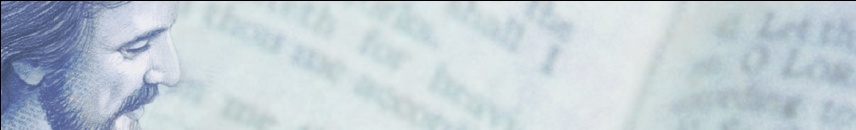 Слово Божье «Обретены слова Твои, и я съел их; и было слово твое мне в радость и в веселие сердца моего» (Иер. 15:16).Маленький мальчик нашел в темном чулане семейную Библию, покрытую слоем пыли. «Мама, чья это книга?», - спросил он.«Это Божья книга», - ответила она. «Мамочка», - сказал малыш, «как ты думаешь, может, нам лучше вернуть ее Богу? Мы все равно никогда ею не пользуемся». Когда Стэнли начал свое путешествие через африканский континент в поисках Ливингстона, он взял с собой семьдесят три книги. Проходили дни и месяцы, и он был вынужден начать выбрасывать книги одну за другой, пока не избавился от них всех, кроме своей Библии. Стэнли дорожил Библией. За это удивительное путешествие он прочитал ее трижды. Однажды библиотекарь в Эдинбургском Университете попросила профессора забрать из библиотеки все книги по его предмету, которые ему более не были нужны. Он ответил: «Просто уберите из библиотеки все книги по моему предмету, которым больше десяти лет, кроме Библии». В отличие от литературы, созданной людьми, которая устаревает уже через несколько лет, Библия выдержала тест на актуальность в течение столетий. Это единственная книга, которая живет сквозь века. Она выдержала испытание временем. Предисловие Многие считают Библию слишком сложной для понимания, а потому слишком скучной. Но факт в том, что они никогда не открывали Книгу Книг, а потому лишают себя радости, утешения, мира и, вероятно, вечного спасения. Иисус сказал: «Не хлебом единым жив человек, но всяким словом, исходящим из уст Божьих» (Мат. 4:4). Иисус прав. Он доказал, что Писание полезно при сопротивлении дьяволу и в познании воли Его Отца. Это можете и вы. Вопросы для размышления 1.	Библия – это самая продающаяся и читаемая книга в мире. Почему? Она отвечает на самые глубокие ожидания человеческого сердца – любовь и чувства значимости. 2.	Христиане верят, что Библия богодухновенная. Почему? Благодаря ее влиянию изменяются жизни и судьбы людей. Ее пророчества сбываются. В ней мы находим Божий ответ на самые животрепещущие проблемы человечества. Она показывает путь спасения для грешников. 3.	В течение веков люди были готовы отдать свою жизнь за Библию. Почему? Потому что Библия открывает Божью любовь к человечеству, и эта любовь явлена в Иисусе. Христиане любят Иисуса и хотят показать Ему свою любовь и привязанность. Они преисполнены радостью от уверенности в том, что пребывают с Ним. 4.   Многие люди не проявляют интереса даже к чтению Библии. Почему? Они чувствуют себя загнанными в угол, учитывая, что на их время существует очень много претендентов. Если у них появляется минутка свободного времени, они хотят его провести весело, развлекаясь по-своему. Многие считают, что религия только мешает их планам. Библия приглашает: «Вкусите и увидите, как благ Господь!» (Пс. 33:9). Лишенные такого опыта люди потеряны. 5.	Другие люди исследуют Библию постоянно. Почему? Подобно пророку Иеремии, они обнаружили, что Библия становится радостью и весельем их сердца (Иер. 15:16). Чем больше они исследуют ее, тем более удовлетворяющей и удивительной для них она становится настолько, что ничего не может принести им столько удовольствия, чем те часы, которые они проводят с Автором этого Слова. Если вы познаете своего Господа благодаря исследованию Его Слова, то вы станете мудрыми, как горный козел. Позвольте объясниться: один альпинист, совершавший восхождение в опасных горных кручах выше уровня леса, переходил снежную границу ледника. Используя топорик для льда и канаты, он аккуратно продвигался по покатому склону. Вдруг он заметил клуб дыма, вздымавшийся со стены прямо под ним. Позже он понял, что это был первый сигнал о приближающейся лавине! В тот момент он увидел горного козла, пасущегося на расположенной рядом гряде. Животное остановилось, напряглось, и белая шерсть на его горбу задрожала. Оно тоже почуяло опасность – необходимость бежать. Мгновенно, козел впрыгнул на ледяную стену, выпрямился на ней и умчался, скрывшись из виду. Альпинист знал, что дикие козы знают горы. Единственный его шанс на спасение заключался в том, чтобы последовать за животным. Если путь спасения существовал, то о нем мог знать только козел. На бегу к ледяной стене он вбивал острие своего топорика в следы копыт, оставленные козлом на тропинке, и подтягивал тело, следуя спасительным маршрутом. Появились уступы и расщелины, которых он не ожидал здесь встретить. Напрягаясь всем телом, он подтянулся и оказался на крепкой скале, когда лавина с ужасным грохотом накрыла тропу, покинутую им всего несколько секунд назад. Мудрость и настороженность горного козла, прекрасно знавшего эти горы, спасли им жизнь. Когда вы будете все лучше и лучше узнавать Библию, вы поймете, что Бог посылает вам особую весть в тяжелые моменты испытаний, давая вам силы избежать сатанинских искушений. Детали 1.	Что дает человеку изучение Библии? 2 Тим. 3:15: «Ибо ты с детства ______________________________________________ священные ____________________________, которые могут _____________________ во __________________________________    _______________________________во ___________________  _____________».2.	Какой ответ постоянно дается авторами Библии в отношении настоящего источника их писаний? 2 Цар. 23:2: « _________________   _______________________ говорит во мне, и ____________________________________ Его на ___________________________________ у меня».Мих. 3:8: «А я исполнен _______________________________    _________________________  _________________________».Деян. 28:25: «Хорошо ___________________________ сказал отцам ____________________________ через _____________________ Исайю».3.	Основываясь на собственном опыте и исследовании, к какому выводу пришел Апостол Павел в отношении использования Писания? 2 Тим. 3:16: «___________________ Писание _________________________________________, и полезно для ____________________, для ________________________, для _______________________________________ для ___________________________________ в праведности».4.	Как Бог общался с авторами Библии? Числа 12:6: «Если бывает у вас пророк Господень, то Я ____________________ему в ___________________, _____________________________ говорю с ним».1 Цар. 9:15: «А Господь _________________ Самуилу (в видении) за день до прихода Саулова». 5.	Какие примеры пророчества в книге Исайи исполнились в жизни Христа? Ис. 53:3: «Он ________________________ и _____________________________ пред людьми».Ис. 53:5: «Но Он изъязвлен был за грехи _______________________, и мучим за беззакония ______________; наказание мира _______________________ было на Нем, и ранами Его ____________ исцелились».Ис. 53:8: «За _______________________________________ народа Моего претерпел казнь». Ис. 53:12: «И к _________________________________ причтен был, тогда как Он понес на Себе _____________________________ многих, и за преступников ______________________________».6.	Какие три слова постоянно повторял Иисус, показывая, что Он принимал Библию, как непреложный авторитет? Мат. 4:4, 7, 10:  “____________________  __________________  _____________________.”7.	Что было более важно для Иудеев во дни Христа? Традиция или авторитет Писания?  ______________________________________________________________________ (Мар. 7:7-9).8.	Как Иисус описывал тех, кто не принимал слова пророков? Лук. 24:25: «Тогда Он сказал им: о _____________________________________и медлительные ___________________________, чтобы веровать __________________, что предсказывали пророки». 9.	Насколько важно для нас понимать и получать благословение от книги, написанной в течение 1500 лет тридцатью девятью различными авторами? I Кор. 2:10: «А нам Бог  ____________________________________________________  _________________________ Своим: ибо ________________________ _____________________ проницает, и _______________    _____________». Павел утверждает, что он говорит «не от человеческой _____________________   изученными _______________, но изученными _______________  __________________; соображая _________________ с духовным» (1 Кор. 2:13).Несмотря на то, что Библия была написана 39 авторами, все они получили вдохновение от одного Святого Духа. Святой Дух – и автор, и вдохновитель библейской истины, и она продолжает обращаться к нам и сегодня через Писания. 10.	Что говорил Иисус об авторитете Библии и ее свидетельстве о Его жизни и служении? Иоан. 5:39: «Исследуйте _____________________________________, ибо вы думаете через них иметь _________________________________  _________________________; а они ________________________________________  обо _____________________________________.”Иоан. 5:46: «Ибо если бы вы верили ________________________________________, то _________________________________  и Мне, потому что он _______________________________ о Мне».Слова для запоминания Благоговеть: относиться с почтением, поклоняться.Божественное вдохновение: то, что вдохнул Сам Бог; Божественное влияние, оказываемое на кого-либо. Непогрешимый: абсолютно достойный доверия.Видение: откровение от Бога, иногда в отношении будущего. Вдохновенный: глубоко исполненный чего-либо.Различия Атеист: человек, отвергающий или не верящий в существование Бога. Агностик: человек, считающий, что существование Бога неизвестно и невозможно установить. Христианин: человек, принимающий Иисуса Христа, как своего Спасителя, и собственной жизнью доказывающий жизнеспособность учения Христа. Я истинно верю Библия полна «величайшими и драгоценными обетованиями». Но ценю ли я их, использую ли? Жалкий старик внимательно рассматривал предмет в своей руке. Он было двинулся к двери ювелирной лавки, но тут остановился. Тыча пальцем в неотесанный камень, он пробубнил себе: «Хуже не будет, если спрошу. Он уже так долго валялся дома. Как раз и узнаю, может, он чего и стоит». Набравшись смелости, он сделал шаг вперед, затем остановился, и наконец открыл дверь. Ювелир поднял на него взгляд и, улыбнувшись, сказал: «Чем могу помочь?»«М-да, мой отец нашел эту красную пемзу, когда был еще мальчиком. Моя мать положила его мне в рюкзак. Вот он и валялся в доме с тех пор. Дети им игрались. Помню, малыши пробовали свои первые зубки на нем. Потом крыса утащила его в дыру в полу, но я его нашел. Мы прожили тяжелую жизнь. Мне всегда было интересно узнать, есть ли в нем хоть какая ценность, но я вроде как не хотел с ним расставаться. Он так долго был в нашей семье. Я думаю, может стоит его распилить и отполировать?» Ювелир несколько минут исследовал камень. Затем он сказал: «Мистер, ваша пемза – не совсем пемза, это необыкновенный камень. Это рубин цвета голубиной крови». Старый камень оказался безупречным, совершенным рубином, весящим около двадцати четырех карат. Он был совершенным в цвете и текстуре: прекрасный, чистый, полный красного огня, стоящий 250 000 долларов США. В течение многих лет старик и его семья боролись с нищетой, не имели собственности и страдали от нужды. Все это время у них на полке лежало нечто, что могло изменить их жизнь во мгновение ока. Но они не осознавали его ценность. Вы тоже дома имеете сокровище – Библию, наполненную драгоценными словами Бога Вселенной. У ваших ног лежали драгоценные обетования, которые могут изменить вашу жизнь и решить ваши проблему. Не уподобляйтесь этому старику, не позволяйте ей лежать без пользы, когда вы так нуждаетесь в ее помощи. Подумайте о каждом из последующих утверждений. Если, в своем сердце, вы соглашаетесь с концепцией каждого высказывания, сделайте соответствующую помету рядом с ним.[  ]	Я верю, что Библия описывает любящего Бога, Который жаждет общения со мной, хотя я часто забываю о Нем и продолжаю жить по-своему. [  ]	Я верю, что святые Божии мужи были вдохновлены на передачу вести моей Библии.[  ]	Я верю, что чем больше я буду узнавать Его через чтение Его Слова, я буду меньше подвергаться стрессу и буду более счастлив. [  ]	Я буду ежедневно находить время для чтения Библии, чтобы лучше узнавать Иисуса. Моя молитва Дорогой Отец, Я благодарю Тебя за Библию, которая открывает мне Твою любовь и волю обо мне. Даруй мне открытое сердце для понимания того, что я читаю, и желание повиноваться Тебе и рассказывать людям о Тебе. Сделай меня отзывчивым к Твоему Святому Духу, когда Он запечатлевает Твою истину в моем сердце, чтобы я все более становился подобным Иисусу. Во имя Его молюсь, аминь. Вопросы для размышления Божество обладает множеством чудесных имен. Каждое имя добавляет особый штрих к портрету Божества. «Свято и страшно имя Его!» (Пс. 110:9). Ниже мы привели несколько еврейских слов, переведенных на русский язык словом «Бог». Элохим: Могущественный Бог завета (множественное число, указывающее на Троицу).Элохим Хаи: Живой Бог.Элохей Хасди: Бог милости.Элохей Олам: Бог вечный.Элохей Микаров: Бог рядом.Эл: Могущественный, крепкий.Эл Элион: Вечный Бог Превознесенный.Эл Гиббор: Бог победитель.Эл Шаддай: Бог Всемогущий, источник благословений и утешения.Яхве: Иегова или Господь; «Я ЕСМЬ ТОТ, КТО Я ЕСМЬ».Адонай: Бог, Всемогущий Правитель.Детали 1.	Знание Бога больше знания Его имен. Иисус сказал в Иоан. 17:3: «Сия есть ____________ вечная, да ___________________ Тебя, единого _________________ Бога, и посланного Тобою ________________  _______________».Мы познаем Бога через Библию и природу. Когда мы поклоняемся Богу, природа помогает нам лучше понять Его. Как маленький мальчик описывает своего отца в самых чудесных словах, так и мы используем сложные слова для описания Божества (см. ниже «Слова для запоминания»). Не только Божьи имена, но и Его Божественные качества дают нам необходимую информацию для нашего лучшего понимания Бога. 2.	Всеведение.a.	Подумайте, как ваше тело указывает на Божью мудрость. Пс. 138:14: « ______________________________________ Тебя, потому что я ______________________________ устроен. Дивны дела Твои _______________________________________________________».Красные тельца – фантастические маленькие переносчики сырых материалов и кислорода – добираются до самых удаленных частей вашего тела. Вместо того чтобы возвращаться пустыми, они собирают углекислый газ и приносят его в легкие, обменивая на свежий воздух. Каким образом Бог руководит миллиардами этих клеток, которые постоянно движутся, не создавая гигантских пробок? Как Бог сотворил таинственные вещества, которые не способны воспроизвести самые лучшие химики, которые превращают яблоки, шпинат, хлеб и морковку в кости, ногти, зубы, мускулы, кровь и лимфу? Как ваш желудок узнает, какие соки необходимо использовать для того или иного типа пищи, и в каком порядке необходимо переваривать каждый тип пищи? b.	Подумайте, каким образом природа являет нам Божью мудрость. «И ___________________________________ Его _____________________» (Пс. 146:5).Подумайте немного о плане Творца по защите пыльцы цветов и трав от дождя и росы. В дождливый день обратите внимание на полевые цветы. Некоторые круглые головки цветков опрокинуты, а некоторые нет. Почему? Более старые головки, которые уже избавились от пыльцы, стоят прямо. Только что распустившиеся и зацветшие цветки – в которых пыльца все еще созревает – запрокинуты на 90 градусов. Божий план заключается в том, что в сырую погоду стебель становится вялым на участке двух дюймов под головкой цветка, защищая пыльцу от дождя. Только Бог мог сотворить стебель так, чтобы он провисал, если пыльца находится внутри цветка, и чтобы он стоял прямо, если пыльцы нет! 3.	Всемогущество. a.	Бог спросил в Иов 38:31: «Можешь ли ты __________________  узы Кесиль?» Мы не можем, но Бог может и делает это. Это созвездие в Северном полушарии на первый взгляд состоит из шести или семи звезд, но благодаря телескопам астрономы обнаружили там боле 250 звезд. Все эти звезды, одна из которых в 800 раз больше нашего солнца, движутся в космосе по параллельным орбитам, имея одинаковое вращение. Кажется, что Бог сказал им: «Вы будете путешествовать по небесам совместно. Моя сила будет удерживать вас в созвездии, когда вы будете на огромной скорости проноситься сквозь космические пространства».b.	«Богу же _________________   ___________________________» (Мат. 19:26).4.	Вездесущность.Евр. 4:13: «И нет твари ________________ от ___________________; но все __________________ и __________________ перед __________________ Его: Ему дадим отчет». Свет (называемый излучающейся энергией) может помочь нам лучше понять эту концепцию Божьей способности присутствовать везде одновременно. Всякий свет существует в форме волн в диапазоне от невероятных волн протяженностью в сотни миль до инфракрасных лучей, измеряемых микронами – около 1/1000-ной миллиметра – или космических лучей, настолько малых, что они составляют мельчайшие составные миллионной доли дюйма. И тем не менее обученные люди, используя сложные механизмы, могут поистине творить чудеса с этим невидимым светом вокруг нас, например с рентгеновскими или с ультрафиолетовыми лучами. Хотя Бог невидим, Он всегда рядом и жаждет окружить вас Своим любящим присутствием. Вы можете обрести свет Его жизни. 5.	Неизменность. «Ибо Я _____________________, Я не _____________________» (Мал. 3:6).В тропических дождевых лесах Малайзии, в постоянно влажных джунглях температура сравнима с температурой парников. Неважно, июль на дворе или январь, в дождевых лесах постоянно каплет. Животные в джунглях никогда не впадают в спячку. Круглый год вокруг избыток питания. Одно поколение птиц мгновенно следует за другим. В зеленой листве постоянно появляются новые розовые или красные листочки. Джунгли наполнены величием, фантастической симфонией жизни и необычными звуками. Множество видом флоры и фауны просто ошеломляет. Вы можете встать посреди таких джунглей и удивиться их постоянству. Таков наш Бог. У Него нет места изменениям (Иак. 1:17). Он не меняется. Он постоянен в Своей любви и милости. Он всегда сдерживает Свои обещания. Не испытываете ли вы благодарности Богу за то, что Он не изменяется? Слова для запоминанияСуществующий сам в себе: независящий от чего бы то ни было в жизни. Всеведущий: всемудрый, всезнающий. Вездесущий:  всемогущий, всесильный. Неизменный:  неизменяемый, совершенный.Всемогущество, суверенность: обладание всем превосходством и верховной властью. «Господь __________________ все, что хочет, на __________________________, и на ____________________________» (Пс. 134:6).Предведение: знание о чем-либо до того, как оно начнет существовать или случится. Свобода человека: способность свободно осуществлять личный выбор – дар Божий всему человечеству.Плюрализм: больше одного. Божество – это три Божественные Личности. Воплощение: Бог пришел во плоти человека в Личности Иисуса Христа. Различия Предведение и свобода человека: Бог позволяет вам грешить, но Он не участвует в ваших действиях и не поддерживает их. Бог уважает вашу свободу выбора. Бог может предвидеть ваш выбор, но Он Его предведение не определяет ваш выбор. [ПРИМЕЧАНИЕ: ИДЕЯ «ПОДДЕРЖИВАНИЯ» И «ОПРЕДЕЛЕНИЯ» НЕ ПРИСУТСТВОВАЛА В ОПРЕДЕЛЕНИИ ТЕРМИНА «ПРЕДОПРЕДЕЛЕНИЕ» - НО ЭТО НЕОБХОДИМО.]a.	«А тем, ______________________ Его, ________________________ во имя Его, _________________ быть чадами Божьими» (Иоан. 1:12).b.	Божий призыв к нам: «Изберите себе __________________, кому _______________» (Иис. Н. 24:15).Я истинно верюЛист клевера – это один листочек с тремя лепестками. Это не три листка, но один, хотя его составляют три лепестка. Также и Божество – Три в Одном. На кресте мы видим невыразимую любовь Божества к каждому из нас. Отец и Святой Дух находились в агонии с Сыном, когда Он взывал: «Боже Мой, Боже Мой, для чего Ты оставил Меня?» (Мат. 27:46). Они страдали с Ним, когда Он не видел впереди ничего, кроме могильного мрака. Вместе Они испытывали всю глубину скорби и ужаса, которые мы никогда не постигнем. Внимательно обдумайте каждое предложение, приведенное ниже, прежде чем дать ответ. Если в сердце своем вы соглашаетесь с тем, что здесь написано, сделайте соответствующую помету в отведенном для этого месте напротив каждого высказывания. [ ]	Я решаю принять славные возможности, предуготованные мне Богом для того, чтобы дать мне «будущность и надежду» (Иер. 29:11).[ ]	Я открываю мое сердце для принятия любви Бога. [ ]	Я решаю, что неисследимая любовь Божья не напрасно изливается на меня. Моя молитваДорогой Отец,Я благодарю Тебя за Твою благость и великую любовь ко мне, за Сына Твоего, умершего за меня, и за Святого Духа, ходатайствующего за меня, чтобы я мог принять эту великую любовь. Пусть Их усилия не пропадут даром из-за моего отказа дать возможность этой любви произрастать в моем сердце. Во имя Иисуса, аминь. 1.	Почему Бог «прежде основания мира» (1 Пет. 1:20) разработал план воплощения Иисуса? Это демонстрирует Божью любовь ко всей вселенной, показывая, что спасение от  греха не было просто случайной мыслью в Божьем разуме. В Своей бесконечной мудрости Три Личности Божества промыслили пришествие на землю Бога-Сына в облике человека в случае возникновения греха.У маленькой певчей птички сиалии существует множество врагов, но самый страшный из них – это обыкновенный домашний воробей, который, кажется, получает особое удовольствие, выгоняя эту птичку из ее же собственного дома. Если в ее гнезде воробей находит яйца, то он пробивает в них отверстия. Если же в яйцах уже есть птенцы, то воробей убивает их, пробивая им голову. Затем он строит собственное гнездо поверх тел маленьких птенцов сиалии. Отец-сиалия бесстрашно вступает в битву с оккупантами. Иисус пришел в этот мир – твердыню дьявола – с миссией, подобной миссии спасения отца-сиалии: спасти Своих детей. В этой борьбе Он отдал Свою жизнь. Благодаря Его любви, благодаря тому, что Он совершил на кресте, мы будем восхвалять Его в течение всей вечности.2.	Почему Бог особенно точно пророчествовал о времени пришествия Иисуса на землю? Пророчествуя о точном времени пришествия Христа на землю, Бог показал, что Он полностью контролирует события, происходящие на земле. Это еще один «крючок», на который верующий могут «подвесить» свою веру. Это уверенность в том, что и другие обетования Божьи – включая и обетование о восстановлении грешников – истинны. 3.	Какое пророчество описывает время служения и смерти Иисуса? Дан. 9:24 указывает на то, что Мессия появится в рамках пророчества о 70 неделях («седьминах») (490 лет). Это пророчество является частью пророчества о 2300 днях/годах. ДеталиКакие странные символы использовал Бог в Ветхом Завете? Чис. 21:9 ______________________Почему? Иоан. 3:14-17 ____________________________________________________________________.2.	Своими словами выразите ветхозаветные предсказания, исполнившиеся в Новом Завете: Пс. 40:9 ____________________________________________________________________Зах. 11:12 _______________________________________________________________Пс. 21:18 __________________________________________________________________Пс. 33:20 ___________________________________________________________________Зах. 12:10 _______________________________________________________________3.	Если кто-то, доверяющий Библии, попросил бы вас доказать, что Иисус был истинным Богом, как бы вы объяснили Его Божественные свойства? Мат. 28:18 _________________________________________________________________Кол. 2:3 ________________________________________________________________Мат. 28:20 ________________________________________________________________Евр. 13:8 _________________________________________________________________Лук. 1:35 _____________________________________________________________________1 Иоан. 3:16 __________________________________________________________________Мих. 5:2 ____________________________________________________________________4.	Ваш друг видит, что Иисус часто называет Себя еще и Сыном Человеческим. Как вы можете помочь своим друзьям понять, что Библия также описывает человеческую природу Иисуса (а,б), что Он обладал человеческими чувствами (в – е), и что Он зависел от Своего Отца (ж)? Евр. 5:2 __________________________________________________________________Мат. 8:17 и Ис. 52:4 _____________________________________________________Мат. 9:36 _________________________________________________________________Иоан. 12:27 ___________________________________________________________________Иоан. 11:33, 35 ________________________________________________________________Мат. 4:2 __________________________________________________________________Мар. 1:35 _____________________________________________________________________5.	Несмотря на Свою Божественность, какие жертвы Он принес и почему? Фил. 2:6-8: «Он, будучи образом __________________________, но _____________________ Самого, приняв ______________________________, и по виду став _____________________________ смирил Себя, быв послушным даже до ______________________, и смерти крестной».6.	Святая природа Христа была крайне чувствительной ко греху и малейший контакт со злом причинял Ему боль. Объясните это своему другу, пользуясь. . .Евр. 2:10, 18: «Вождя спасения их ____________________ _____________ _________________________»; «Ибо, как Сам Он __________________________, быв _________________________________________________________________». 7.	Библия говорит, что Христос не был причастен греху. 1 Пет. 2:22: «Он не сделал _____________________, и не было __________________в ____________________________ Его». Евр. 4:15 говорит: «Но Который, подобно [нам], ______________________, кроме ____________________________». Очевидно, Иисус не был искушаем принимать наркотики. Он не мог заниматься просмотром различных телепрограмм, ведущих к деградации. Так как же Он бы искушен во всем, подобно нам? _______________________________________________________________________________________________________________________________________________________________8.	Библия учит, что Иисус пребывает в небесном святилище, совершая там первосвященническое служение ради нас. Что может воодушевить вас в этом служении? Евр. 7:25: « Посему и может _______________________ приходящих __________________ к ___________________, будучи всегда ________________, чтобы _________________________ за них».9.	Кто ходатайствует за нас, если мы согрешаем? 1 Иоан. 2:1: « Мы имеем _____________________________ пред _____________________, Иисуса Христа, _______________________________».10.	Иисус – не только Священник, Он еще и Царь. Его Царство имеет два аспекта. Первый, царство благодати. Оно установилось немедленно после греха Адама. Иисус, когда Он начинал Свое служение, ссылался на этот факт, когда провозгласил: «___________________________ время и приблизилось _______________  ________________________» (Мар. 1:15).Мы входим в царство, родившись от _______________ и _____________» (Иоан. 3:5).Во-вторых, царство славы. Оно будет установлено, когда Иисус придет во второй раз (Мат. 24:30,31).Слова для запоминания Воплощение, воплощенный: Бог в Иисусе стал человеком – таинственный союз Божественного и человеческого. Заместительный: Страдающий вместо другого человек из-за его греха. Непогрешимость: Безгрешный; безупречный.Наклонность: Склонность, желание. Различия Свящество Аарона и Мелхиседека. Священство Аарона (левитское священство) отличается от священства Мелхиседека. Мелхиседек, священник во времена Авраама, не имеет родословной в Ветхом Завете. Послание к Евреям использует его в качестве символа священства Христа. Аарон и его сыновья получили свое священство от Бога и только потомки Левия получили в дальнейшем право быть священниками. Таким образом, Иисус никогда не смог бы совершать священническое служение, так как Он происходил по линии колена Иудина. Но Иисус может быть священником, подобно Мелхиседеку, по Божественному призванию. Христос не мог стать священником пока Он не обрел человеческую природу. Евр. 2:17: «Посему Он должен был во всем ______________________  ______________________, чтобы быть ___________________ и ____________________ перво_____________________». Я истинно верю Не люди связали Христа против Его воли – Он Сам решил стать нашим узником ради нас же самих. Он не страдал за Собственные грехи – нет, Он был пронзен за наши грехи. На крест Его привело не осуждение за Его грехи – Его смерть была обусловлена нашими грехами. Иисус был готов к распятию и проклятию, чтобы вы и я могли обрести прощение, стать свободными и обрести вечную жизнь. А вы уже приняли величайший дар Его любви? Подумайте о каждом из последующих утверждений. Если, в своем сердце, вы соглашаетесь с концепцией каждого высказывания, сделайте соответствующую помету рядом с ним.[ ]	Я благодарю Бога за то, что Библия учит Божественной и человеческой природе Христа. [ ]	Я благодарен Богу за то, что Библия учит тому, что Иисус совершает Свое служение в качестве моего Первосвященника в небесном святилище. [ ]	Я понимаю, что Иисусу было необходимо иметь как Божественную, так и человеческую природу для моего спасения. [ ]	Я люблю Иисуса и заявляю, что Он – мой Господь и Спаситель. [ ]	С Божьей помощью я готов ежедневно проводить время с Библией, чтобы лучше познавать моего Спасителя. Моя молитва Дорогой Отец,Благодарю Тебя за то, что ради моего спасения Ты послал Иисуса на эту землю, как Божественную и человеческую Личность. Пожалуйста, помоги мне всегда желать следовать за Ним каждый день. Пусть мои отношения с Ним становятся крепче и глубже с каждым днем. Во имя Его молю Тебя,Аминь. Действительно ли Святой Дух Бог? Библия абсолютно ясно заявляет о том, что Святой Дух есть Третья Личность Божества, соравная Отцу и Сыну. Формула крещения в Мат. 28:19 говорит нам о том, что мы крестимся во имя Отца и Сына и Святого Духа.См. Также апостольское благословение в 2 Кор. 13:14:«Благодать ___________________  ______________  ________________, и любовь ____________________, и общение __________________  _______________, да пребудут со всеми вами. Аминь» Будучи частью Божества, Он есть «Дух ______________________ во Христе Иисусе» (Рим. 8:2).В Иоан. 16:13Христос назвал Его «_________________  ___________________». Его любовь и святость выражаются в Рим. 15:30: «___________________ Духа»; и в Еф. 4:30: « ___________ Дух Божий».Святой Дух раздает нам духовные дары, «разделяя ___________  ___________ как Ему угодно» (1 Кор. 12:11). Он вездесущ (присутствует везде одновременно); Он «пребудет с вами ___________» (Иоан. 14:16). Он знает все (всеведущ); Он « все проницает ________________, и ______________________ Божьи» (1 Кор. 2:10).Вопросы для размышления 1.	Участвовал ли Святой Дух в сотворении? Иов 33:4: «Дух Божий ________________________________ меня, и дыхание _____________________________________ дало мне жизнь».2.	Будет ли Он также участвовать в воскресении? Рим. 8:11: «Воскресивший Христа из мертвых оживит и ваши смертные тела _____________________________________________________________, живущим в вас».3.	Каким образом Святой Дух снизошел на Иисуса во время Его крещения? Иоан. 1:32:  _____________________________________________________________________.4.	Назовите одно из самых важных дел Святого Духа? Иисус сказал о Святом Духе: «И Он прославит Меня» (Иоан. 16:14). Иисус принимает драгоценные дары от Отца и Сына и передает их нам Иисус также сказал: «Если не родится человек от воды и Духа, не может войти войти в Царствие Божье» (Иоан. 3:5). Святой Дух – это проводник возрождения и освящения. Детали Святой Дух – это не влияние, сила или некое действие, либо качество Бога–Отца. Он – Божественная Личность, Которую можно познать, с Которой можно построить взаимоотношения. Он благодатен, благ и добр. 1.	Что мы знаем о Личности Святого Духа? Быт. 6:3: «Не вечно _________________ Моему быть пренебрегаемым _______________». Это показывает, что Дух умоляет грешных смертных людей прийти к покаянию. Лук. 12:12: «Ибо Святый Дух ________________ вас в тот час, что должно говорить». Иоан. 16:8: «Он, ___________________, обличит мир о грехе и о правде и о суде». Деян. 13:2: « ________________  _______________ сказал: отделите Мне Варнаву и Павла на _________________, к которому Я _________________ их». Таким образом, Святой Дух направляет действия Божьей церкви. Рим. 8:26: «Сам Дух ___________________________________________ за нас». 2 Пет. 1:21: «____________________ его святые Божии человеки, будучи ____________________ Духом Святым». Дух Святой был инструментом вдохновения библейских писаний. Еф. 4:30: «И не _________________ Святого Духа Божия». Дух обладает чувствами, которые можно оскорбить. Только Божественная Личность может обладать всеми вышеперечисленными качествами!Человеческому уму невозможно понять тайну Святого Духа. Но мы все же можем обрести, по крайней мере, слабое представление о том, как Он касается нашей жизни благодаря тому, как крошечные капли росы сияют подобно алмазам солнечным утром. Роса образуется в результате смешения влаги и холодного воздуха; быстрее она формируется на темных предметах или материалах, которые лучше излучают тепло, но и быстрее его теряют и охлаждаются. Поэтому Бог хочет, чтобы мы были либо горячими, либо холодными. Только тогда роса Святого Духа может снизойти на нас. И роса, и Святой Дух приносят облегчение и свежесть, каждый по-своему. И роса, и Святой Дух способствуют росту и берут начало на небесах. Ни один из них не уничтожает и не губит, но оба всегда с нежностью исцеляют и восстанавливают. Роса не может формироваться в ветреную ночь, потому что движущийся воздух не охлаждает их до момента появления росы. Другими словами, для появления росы необходимо выдержать условия. Роса или дождь Святого Духа выпадут только в той жизни, которая праведна перед Богом, которая находится в гармонии с небесами. Роса выпадает после захода солнца и исчезает вскоре после его восхода. Возможно ли, чтобы роса открывала нам благословенную тайну? Лучшее время для получения благословений Святого Духа – это вечерние часы покоя и раннее утро, прежде чем мы погрузимся в ежедневные проблемы и суету. Роса проникает и насыщает своей спокойной и нежной глубиной все, на чем она покоится. Не существует ограничений для постоянного получения небесной росы, если только вы остановитесь и позволите ей выпасть на вас. 2.	Все, что делает Святой Дух, покоится на Христовой миссии спасения. Благодаря этому, прежде чем Дух смог излиться в Своей полноте, на землю должен был прийти Христос, чтобы принести свою великую жертву и достичь прославления. (Мат. 3:11): «Он будет крестить вас ________________________  __________________________ и огнем». 3.	Что должно было случиться после воскресения Христова, согласно Его обетованиям? Лук. 24:49: «И Я пошлю __________   _______________ Моего на вас; вы же оставайтесь в городе Иерусалиме, доколе не облечетесь ________________ свыше».4.	Благодаря какому событию на небесах Иисус сумел послать Святого Духа в Его полноте? Деян. 2:33: «Итак, Он, быв вознесен ___________   ______________ и приняв от Отца ________________________  ____________________  ____________________».5.	Что произошло в этот же момент на земле, во время молитвы 120 верующих? Деян. 2:4: «И ______________ все ________________  _____________________».Примечание: миссии Иисуса Христа и Святого Духа полностью последовательны и находятся в отношении полной взаимозависимости. 6.	Обратите внимание на то, насколько Иисус нуждался в Святом Духе. Мат. 1:18-21: Он был ___________________________________________ Святым Духом».Лук. 1:41, 67; 2:25, 26: Елизавета, Захария и Симеон действовали по ___________________Святого Духа. Маар. 1:9, 10: Он был __________________________ Святым Духом.Luke 4:1:  The Spirit ______________________________________________ him to the wilderness.Мат. 12:24-32, 28: Он совершал чудеса силою ________________ ________________.Рим. 8:11: В определенном смысле, Иисус воскрес ________________   ___________________.7.	Иисус обещал даровать нам Святого Духа.Иоанн. 14:16: «И Я умолю Отца, и даст вам другого _______________________».Иоанн. 16:7: «Если пойду, то пошлю _____________ к вам». 8.	Назовите некоторые функции Святого Духа? Иоан. 16:8-11: «И Он обличит мир о ____________ и о ______________ и о _________________».Иоан. 16:13: «Он ____________________ вас на всякую _________________________; будет ________________ что ___________________».Мат. 28:20: «Я с ______________  ________________». Обетование Иисуса о том, что Он с нами во все дни, исполняется через Святого Духа, благодаря Которому мы постоянно ощущаем присутствие Иисуса. Деян. 15:28: «Ибо угодно ___________________  _______________________ и ________________». Святой Дух направляет церковь во всех ее действиях на земле, начиная с выбора миссионеров и заканчивая вопросами разрешения разногласий. 1 Кор. 12:11: «Все же сие производит один и тот же Дух, ____________________________ каждому _______________________  как _________________ угодно». Тит 3:5: «Он спас нас … по Своей _________________, ______________________  возрождения и обновления _______________________  ___________________________».Слова для запоминания Святой Дух – это дарующая жизнь, подкрепляющая, стимулирующая рост, наделяющая силой и властью Личность, сотрудничающая с Отцом и Сыном. Дарующий жизнь: вдыхающий энергию. Подкрепляющий: поддерживающий, дарующий жизнь и питание.Стимулирующий рост: вдохновляющий и побуждающий к действию. Наделяющий силой: дающий силы и способности для достижения цели. Хула: произнесение слов, отвергающих Святого Духа. Различия Оправдание и освящение: оправдание – это та перемена, которую производит в нас Бог, переводя нас из состояния нечестия в состояние праведности в момент принятия Господа Иисуса Христа. Этот момент также называется вторым рождением или возрождением. Освящение – это хождение с Богом в течение всей жизни, удаление от греха и приближение к святости. Я истинно верю Без Христа и без силы Святого Духа я ничего не могу (Иоан. 15:5). Я бессилен в преодолении греха. Я не могу помочь другим прийти ко Христу. Однако если я соединен со Христом посредством Святого Духа, «все могу в укрепляющем меня Иисусе Христе» (Фил. 4:13).Подумайте о каждом из последующих утверждений. Если, в своем сердце, вы соглашаетесь с концепцией каждого высказывания, сделайте соответствующую помету рядом с ним. [ ]	Я прошу Бога сделать меня каналом служения другим людям, чтобы приводить их к Иисусу с помощью Святого Духа. [ ]	Я верю, что Святой Дух – это драгоценный подарок Бога для меня. Сегодня я прошу Святого Духа наполнить меня. [ ]	Я молюсь, чтобы Святой Дух привлек меня на сторону Спасителя и открыл мне мою глубочайшую нужду в Иисусе. Моя молитва Дорогой Отец, Благодарю Тебя за чудесный дар Святого Духа, который дает мне силу стать ближе к Иисусу настолько, что я могу быть заодно с Ним. Благодарю Тебя за плоды Духа, которые преображают меня в Твое Божественное подобие. Наполни меня силой Святого Духа, чтобы я прославлял имя Твое. Аминь. А теперь – самый большой вопрос. Буквальны ли дни сотворения или они представляют огромные временные периоды? Обратите внимание на то, что каждый день заканчивается такими словами: «И был вечер, и было утро…» (Быт. 1:5, 8, 13, 19, 23, 31). Согласно библейскому повествованию сутки берут начало с захода солнца: «От ______________ до ________________, празднуйте субботу вашу» (Лев. 23:32).От вечера до вечера может означать только период в 24 часа. Если Моисей имел в виду «сутки», когда он писал книгу Левит, то мог ли он иметь в виду тысячи или даже миллионы лет, когда писал Бытие? Еврейское слово, переведенное в Библии как «день», - «yom». Это слово имеет различные значения. Однако внимательное исследование употребления этого слова показывает нам, что каждый раз, когда слову «yom» сопутствует числительное в качестве определения, то имеется в виду буквальный день. Заметьте, что последние три дня недели сотворения, ясно контролируемые  сотворением солнца на четвертый день, одинаковы в своей продолжительности и тоже описываются как «вечер и утро». Отсюда, логично, что первый, второй и третий день – также описанные, как «вечер и утро» - указывают на тот же промежуток времени. Само повествование подразумевает краткосрочность творения. Бог сказал, и все совершилось мгновенно. Если каждый день творения состоял из долгих геологических периодов, то после третьего дня у нас появляются проблемы. «Зелень травная» не может оставаться живой при продолжительной темноте. Хлорофилл – пигмент, содержащийся в растениях – быстро распадается при отсутствии света. Прежде чем окончились бы долгие месяцы миллионов лет темноты, все зеленые растения вымерли бы. Наше повествование говорит о том, что эти зеленые растения появились на третий день и жили в течение всей недели творения, предоставляя пищу животным, сотворенным в шестой день. Это показывает нам, что речь идет о буквальных 24-часовых днях – сутках. Также цветы и зелень зависимы от насекомых для опыления, необходимого им для репродукции. Если с третьего по шестой день прошли миллионы лет, то огромное количество растений просто исчезли с лица земли, прежде чем появилась первая возможность для опыления. Заповедь о субботе однозначно заявляет, что нам следует шесть дней работать и посвящать седьмой день отдыху (Исх. 20:8-11). 24-часовая суббота напоминает нам буквальную неделю творения. Если первые шесть дней были бы долгими геологическими периодами, а седьмой день – обычными сутками, как об этом говорит Сам Бог в Лев. 23:32, то Творец заповедал бы нам соблюдать абсолютно бессмысленную заповедь: период в 24 часа в качестве напоминания о периоде в миллионы лет. Четвертая заповедь лишается своего смысла, если каждый день творения – это всего лишь растянутые во времени периоды. Некоторых людей удивляет, что имел в виду Моисей, когда он писал Быт. 1:16: «И звезды». Действительно ли небеса были созданы всего лишь 6000 лет тому назад? Безусловно, неделя творения не включала в себя небеса, на которых обитал Бог от вечности, и огромную бесконечную Вселенную. Наша земля – не первое творение Христа, но, скорее всего, последнее. Сыны Божьи, упомянутые в книга Иова 1:6-12, без сомнения, прибыли из самых отдаленных уголков огромной Вселенной, расположенных вдали от нашей зараженной грехом Вселенной. На этой крошечной планете мы имеем честь исследовать все величие и славу звезд небесных. Очевидно, что если мы хотим принимать отчет о сотворении в книге Бытие, как полноправную часть Библии, нам необходимо рассматривать сотворение в качестве чудесного акта Божьей силы, совершенного в течение шести буквальных суток. Библия – это Божья золотая цепь истины.Вопросы для размышления 1.	Кто дал начало этому миру? Иоан. 1:1-3, 14: «В начале было ________________, и Слово было у ______________, и Слово было _________________________ …». «Все чрез Него начало быть; и без Него ________________________быть, что __________________________» . «И Слово стало _______________________  ______________________, и обитало с нами». Слово – это Иисус. Действительно, все Личности Божества были вовлечены в процесс сотворения, но Сын Божий, пресуществующий Христос, не только сотворил нас, и искупил. Он создал человечество таким образом, чтобы люди могли наслаждаться отношениями с Ним. 2.	Какова цель творения? Пс. 18:2: «_____________________ проповедуют ______________________  Божью, и о делах рук Его ____________________».Быт. 1:28: «______________________ и ________________________________». Бог поделился с нами честью участия в сотворении. 3.	Прочитайте Быт. 1 и 2 и перечислите, что сотворил Бог в каждый день недели творения. День 1___________________________________________________________________________День 2 __________________________________________________________________________День 3 __________________________________________________________________________День 4 __________________________________________________________________________День 5 __________________________________________________________________________День 6 __________________________________________________________________________День 7 __________________________________________________________________________Детали Сатана искушает нас, побуждая забыть о важности сотворения. Он знает, что если мы отвергнем какую-то из частей библейского повествования, то он сможет привести нас к игнорированию, принижению или отвержению величайших библейских истин. 1.	Сотворение – это противоядие от идолопоклонства. Ис. 42:8: «Я Господь: Я Господь, это - Мое имя, и не дам _____________________________ Моей иному и хвалы Моей _______________________». Все, к чему мы испытываем привязанность в своей жизни больше, чем к Богу, - это идол. 2.	Сотворение – это основа истинного поклонения. Откр. 14:7: «Поклонитесь_____________________ ______________________ и ____________________, и ______________________, и источники ________________________________».3.	Суббота – это памятник творения. Быт. 2:3: «И ________________________________________________ Бог седьмой день, и _________________________________ его, ибо в оный____________________________ от всех дел Своих, которые Бог _________________________и ___________________________». Если бы люди соблюдали Божьи заповеди и святили субботу (Исх. 20:8-11), то не было бы никакой веры в теорию эволюции и в ненужность дня покоя; существовало бы только еженедельное радостное поклонение Самому Творцу. 4.	Брак – это Божественное установление. Быт. 2:18: «И сказал Господь Бог: не хорошо быть __________________________ ________________ одному; сотворим ему ____________________, _____________________ ему». Мар. 10:9: «Что Бог ______________________, того человек да ________________________». 5.	Сотворение придает человеку истинную самооценку. Быт. 1:27: «И сотворил Бог человека по ______________________ Своему, по _______________ Божию сотворил его». 6.	Сотворение дает основание для истинных взаимоотношений. Мал. 2:10: «Не один ли у ___________________ нас _______________________? Не один ли _________________ сотворил нас?» Если бы мы принимали Бога, как нашего Отца, и относились бы к людям вокруг нас, как к своим братьям и сестрам, то исчезли бы расизм, дискриминация и фанатизм7.	Сотворение дает основание нашей ответственности за окружающую среду и служение ближним. Быт. 1:28: «Сказал им Бог: _________________ и размножайтесь, и наполняйте землю, и обладайте ею, и _________________________ над рыбами морскими и над птицами небесными, и над __________________________  _______________________, пресмыкающимся по земле». Все, что мы имеем: физическое, умственное и духовное – Божий дар. Если мы не будем достойными и верными управителями, то как мы сумеем ответить на вопрос: «Можно ли человеку обкрадывать Бога?» (Мал. 3:8)?Откр. 11:18: Бог будет судить людей, в том числе, с целью «_____________________________ ____________________________ землю». 8.	Творение учит нас важности и благородству труда. Быт. 2:15: Бог поместил Адама и Еву в Едемском саду, «чтобы ___________________________ и __________________________ его». 9.	Творение открывает нам святость Божьего закона.Быт. 2:16, 17: «Ты будешь ________». Божий закон существовал до грехопадения. Повеление Бога Адаму и Еве воздержаться от плодов запретного дерева было отражением этого закона, требующего абсолютной приверженности Богу. Бог призывал их продемонстрировать свою верность.10.	Творение открывает нам священность человеческой жизни. Пс. 138:16: « Зародыш мой видели _________ Твои; в Твоей книге записаны все _____________________ … когда ни _________________ из них еще не было». Если мы верим в то, что появились на свет от протоплазмы или обезьяны, то теряем всяческое уважение и понимание святости человеческой жизни. Творение помогает нам помнить, что жизнь – это дар Божий, и что мы сотворены по Его образу. Слова для запоминанияПресуществующая материя: Вещество – твердое, жидкое или газообразное, которое существовало ранее в предыдущем состоянии. При творении Бог использовал пресуществовавшую материю при создании Адама и Евы. Снисхождение: Добровольное низведение себя на более низкий уровень, как в случае, когда Христос принял на Себя человеческую плоть. Различия Творение: Процесс, посредством которого Бог привел Вселенную и все формы жизни к существованию. В отношении нашей Земли мы можем сказать, что Он сотворил мир в короткий период (6 дней). Он вызвал мир к существованию посредством Своего творческого слова. В момент сотворения Христос сказал – и все мгновенно совершилось. Спасение: Процесс, посредством которого Бог спасает грешников и опять восстанавливает их право быть частью Его семьи. Он не вызывал спасение к существовании, подобно Земле. Наоборот, Он послал Своего Сына Иисуса на смерть за грехи всего мира для того, чтобы простить грехи и принести спасение от греха. Для каждого человека, таким образом, спасение становится процессом всей его жизни. Я истинно верю Исследователь в южноамериканских джунглях заметил необычное гнездо, в котором листья были сшиты с крошечными шелковистыми нитями. Но пауков он в гнезде не видел – только  муравьев, деловито сновавших вокруг гнезда. Как они могли совершить такую неподъемную для них работу? Он аккуратно разрезал шелковые нити, которые удерживали листья. Затем, он стал наблюдать. Муравьи мгновенно бросились заменять старые шелковые связи. Затем, построившись в цепочку, они создали мост от одного листа к другому. Очень медленно и заботливо первый муравей подтащил один лист к другому и к следующему, и так до тех пор, пока концы листьев не соприкоснулись. В этот момент появились рабочие муравьи, каждый из которых нес абсолютно беззащитного младенца или, точнее, личинку муравья, которые были обвиты коконами, поскольку уже проходили процесс превращения во взрослых особей. Уложив личинку на край листа, взрослый муравей шлепались на задний край листа, где появлялась шелковая нить. Со знанием дела он он начинал двигать ее вперед и назад, вверх и вниз, подобно швейной машине, кладущей свои стежки зигзагом. Каждый раз, когда он хотел сделать новый стежок, он снова с размаху бился о задний край листа и продолжал делать это до тех пор, пока не починил гнездо полностью. Какой великий Бог задумал это так, чтобы муравьи, обитающие в джунглях, могли выжить в своей среде. Безусловно, Он может решить и ваши проблемы так же, как Он решил проблемы этих муравьев-ткачей. Тот, Кто даровал человеку Дерево Жизни в Едеме, повис на деревянном кресте на Голгофе – ради вас и меня. Тот же Бог, Которые провозгласил об окончании сотворения в первую пятницу Земли, страдая, объявил об окончании плана спасения в страстную пятницу распятия. Руки, сотворившие Вселенную, - это те же –пронзенные и покрытые кровью - руки, которые принесли вам вечную жизнь. Неужели вы не примете Его своим Творцом и Тем, Кто теперь уже творит вас заново по Своему Божественному образу? Моя молитва Вечный Отец, Благодарю Тебя, Отче, за создание меня по образу Твоему. Позволь мне всегда следовать за Тобой, куда бы Ты ни вел меня. Направляй меня по пути Твоей истины. Во имя Иисуса, аминь.Природа человека« Итак, кто во Христе, [тот] новая тварь; древнее прошло, теперь все новое» (2 Кор. 5:17).Он был старым, грязным и оборванным бродягой. Через дыры в подошвах его носков выглядывали носки. Заплаты на его штанах уже обносились. Тоненькое пальтишко едва укрывало его от холода. Из рукавов выглядывали его локти. Длинная борода уже начала скатываться на его подбородке. На зубах выступила желтизна от постоянного употребления табака. Он тяжело опирался на палку, когда медленно передвигался по улице, и вдруг рядом с ним остановился блестящий черный лимузин. Самый богатый человек этого города подозвал его: «Эй, подойди сюда. Я хочу задать тебе вопрос». Бродяга подошел ближе. «Хотел бы ты носить такую красивую одежду, как моя? Если да, прыгай в машину, и я дам тебе все, что нужно». Не помня себя от радости, бродяга забрался в машину. Они поехали в самый фешенебельный район города и в самый дорогой дом. «Ну, вот мы и на месте», - сказал хозяин. «Сейчас мои слуги займутся тобой. Мне уже надо уезжать, но они выполнят все мои указания». Хозяин уехал, и к бродяге подошел улыбающийся молодой человек. «Мой хозяин велел мне дать вам все самое лучшее. Следуйте за мной. Первое, что мы сделаем, это как следует вас вычистим. Вам понадобится принять ванну. Пожалуйста, дайте мне свое пальто». Ванна! Само это слово навело ужас на бродягу. Он не принимал ванну уже много лет. В его глазах блеснула слеза. «Я носил это пальто девять лет. Вы не заставите меня так просто снять и отдать его вам». Молодой человек мягко улыбнулся. «Пожалуйста, снимите ваши лохмотья. Затем вы понежитесь в приятной, теплой ванне. После этого, я дам вам красивую новую одежду».Бродяга почувствовал себя оскорбленным. Его лицо налилось гневом. Слуга назвал его драгоценное достояние лохмотьями. Неслыханная дерзость! «Как вы смеете называть мою одежду лохмотьями! Ваш хозяин сказал мне, что мне дадут новую одежду. Но он ничего не говорил о том, чтобы выбросить эту!»«Я просто передал вам требования моего хозяина», - спокойно ответил слуга. «Если вы отказываетесь, вам придется покинуть этот дом. Вполне возможно, что вам больше никогда не представится такая сказочная возможность. Вот и все». В его голосе проскользнула стельная нотка, указывающая на окончательность его решения».   Этот бродяга похож на большинство из нас. Он представляет собой нашу человеческую природу. Прежде чем мы сможем одеть на себя одежду Христовой праведности, мы должны снять с себя наши лохмотья, все до одного. Мы должны быть готовы к полному и тщательнейшему очищению.Бог говорит: «Ходящих в непорочности Он не лишает благ» (Пс. 83:12). Бог ищет возможности даровать нам все сокровища небес – изменить нас по Своему Божественному образу. Готовы ли мы снять с себя наши грязные лохмотья и позволить Ему очистить нас? Пожалуйста, давайте снимем с себя эти лохмотья – и поскорее!Предисловие Бог не вызвал Адама и Еву к существованию так, как Он сделал это с другими формами жизни. Нет, подобно мастеру-скульптору, Он лично вылепил Адама Своими любящими руками, а затем вдохнул в него дыхание жизни. Взяв ребро от Адама, Бог сотворил прекрасную женщину. « И сотворил Бог человека по образу Своему, по образу Божию сотворил его; мужчину и женщину сотворил их» (Быт. 1:27).Итак, мы сотворены по образу Божьему!  Какая честь! И для того, чтобы сотворить нас, Бог использовал прах земной, а не иные формы жизни, вроде морских животных или обезьян. Между нами и другими видами животных существуют ясные различия. Мы называемся сынами Божьими (Лук. 3:38).Бог даровал Адаму и Еве владычество над всем, что есть на земле, включая и животных. До тех пор, пока они полагались на любовь своего Творца, они жили в совершенном мире. Давайте на секунду задержим дыхание и полюбуемся удивительным творческим гением Бога. К примеру, возьмем нашу ступню. В ней содержится 26 костей с 36 различными суставами, соединенными жесткими сухожилиями к примерно 50 мышцам, которые координируют свою работу в течение долей секунды. Эти кости формируют три арки: две из них направлена к пятке, а одна – внутрь, которые обеспечивают природную, эластичную пружину, которая поглощает все самые тяжелые удары, которые мы получаем во время бега, ходьбы или прыжков. Человек, в среднем, проходит около восьми миль в день (12 км). Если человек весит 80 кг, общее воздействие приравнивается к 594 тоннам в день на каждую ногу! Какое наказание выпадает на долю наших ног за 365 дней каждый год, который мы ходим! Эволюционисты сталкиваются с трудностями в объяснении того, каким образом человеческая нога постепенно изменилась из стопы какого-то животного, и каким образом люди научились ходить на двух ногах вместо четырех, постигая искусство балансирования на всего одной ноге во время совершения шага. Вопросы для размышления1.	Бог сотворил совершенных людей по Своему образу и поместил их в совершенном доме. Но теперь Земля представляет собой ужасную клоаку, на которой совсем не осталось совершенных людей. Почему? Бог решил дать этим совершенным существам свободу выбора. Они могли бы любить Его или отвернуться от Него. Его любовь требовала от Него такого риска. К сожалению, самый высокопоставленный ангел, Люцифер, возгордился. «От красоты твоей возгордилось сердце твое» (Иез. 28:17). Не удовлетворившись своим положением, он пожелал занять место Бога. Его неудовлетворенность разрослась настолько, что он поднял восстание, к которому примкнула третья часть ангелов, и Богу пришлось низвергнуть их с небес. 2.	Каким образом сатана обманул Еву, перевоплотившись в змея? Он лгал ей – «Не умрете» (Быт. 3:4) — и она поверила ему. Неверие Слову Божьему привело Еву к непослушанию Богу, к заражению Адама сомнениями и к разрыву прекрасных взаимоотношений, которые они имели с Богом. 3.	Каковы последствия греха? Разделение между Богом и человеком. Вражда между людьми. Смерть, причем, не только людей, но и природы, в целом. Детали 1.	Вместо того удивительного опыта, который им обещал змей, Адам и Ева почувствовали стыд и страх. Быт. 3:8: Адам и Ева «_________________ от ____________________ _________________________ _______________________ между деревьями рая».2.	Они стали обвинять друг друга.Грех всегда разрушает отношения с Богом и между людьми. 3.	Адам и Ева потеряли свой прекрасный дом и право на Дерево Жизни. Быт. 3:23: «И выслал его Господь Бог из __________________  ________________». 4.	Грех касается и внутренних мыслей и внешнего поведения. Рим. 6:12: «Итак да не _______________________ грех в смертном вашем ___________________, чтобы вам повиноваться ему в ____________________ его». Рим. 3:19: «Весь мир становится _____________________ пред Богом». Грех начинается с внутреннего помышления и мотивации, а затем это ведет человека к непослушанию. Это непослушание оказывает негативное влияние на человека в его полноте (Рим. 3:23) и производит чувство вины, разрушающее физическое, ментальное и духовное благосостояние человека. 5.	Греховность наследуется или приобретается? Пс. 50:7: «Вот, я в _______________ зачат, и во ________________ родила меня ______________ моя». Еф. 2:3: Мы «по природе чада ___________ _______________».Рим. 8:8: «Посему живущие по ___________ Богу _________________ не могут».По природе мы имеем склонность ко греху, но Бог не рассматривает эту склонность, как грех, грехом Он считает только наше непослушание Ему. 6.	Перед лицом греха мы беспомощны и безнадежны, если вынуждены полагаться только на себя». Иоан. 15:5: «Без ______________________ не можете делать _________________________». Иоан. 15:4: «Пребудьте во ______________, и Я в вас. Как __________________ не может приносить плода сама собою, если ______________________ на лозе: так и вы, если _____________________ во Мне».7.	Эволюции не нужен Спаситель. Эволюция проецирует жизнь, как непрерывный прогресс, а потому не признает греха. 8.	Как только Адам и Ева согрешили, Бог дал им завет благодати, согласно которому Он спасет их от греха».Откр. 13:8: «Иисус – «Агнец ______________ от _____________________________ мира».Иоан. 6:40: «Воля __________________ Меня есть та, чтобы всякий, _______________ Сына и _____________________ в Него, имел жизнь _________________; и Я _____________________ его в____________________ день».9.	В течение всей истории Бог постоянно обновлял Свое обетование или завет благодати с Авраамом и его потомками. Быт. 15:6: Авраам поверил Богу, и Он «вменил ему это в _____________________». (Быт. 15:6)10.	Означает ли это, что весь Израиль получит благословения этого обетования? Гал. 3:7: «Познайте же, что _______________ суть сыны АвраамаГал. 3:29: «Если же вы Христовы, то вы семя ____________________ и по ___________________ наследники». 11.	Поскольку Израиль забыл Божий завет благодати и стал искать спасение в собственных делах, Бог избрал духовный Израиль и даровал ему новый или лучший завет».Евр. 10:16,17: «Говорит Господь: вложу _______________________ Мои в сердца их, и в ____________ их напишу их, и _____________________ их и _______________________ их не воспомяну более». Слова для запоминания Для лучшего понимания природы человека, нам необходимо знать, что Библия описывает человека, как единое целое, а не как различные составляющие аспекты, как верят многие. Быт. 2:7 объясняет, как Бог сотворил Адама. Бог использовал все элементы земли. Прах земной + дыхание жизни = человек, душа живая. Смерть – это изменение любой части этого уравнения. «Дыхание жизни» - это перевод еврейского слова «ruach». Это слово, использованное в Ветхом Завете 377 раза, также переводится, как «дух», «ветер», «дыхание», но чаще всего – «дыхание жизни» или «дух Божий». В Новом Завете греческое слово – «pneuma», означающее «дуть, дышать». Оно никогда не используется для обозначения сознательного существования или духа, пребывающего вне тела. Это – та самая сила жизни, которую Бог вложил в Адама, чтобы оживить его или сделать живой душой. Душа: живая душа, живое существо, живой человек – все это одно и то же. Ничто в Библии не указывает на то, что душа – это отдельная субстанция, которая была объединена с человеческим телом. Человек и есть душа. Во время смерти такое явление, как живая душа, просто не существует. Завет: В Своих отношениях с человеком и спасением его от греха Бог основывается на завете. Благодать: Незаслуженная милость и любовь Божья к грешникам. Различия Тело, душа и дух: Библия использует эти термины для подчеркивания единства человека,как личности: «Сам же Бог мира да освятит вас во всей полноте, и ваш дух и душа и тело во всей целости да сохранится без порока в пришествие Господа нашего Иисуса Христа» (1 Фес.  5:23).«Тело» указывает на физическое измерение человеческой личности. «Дух» понимается, как интеллект и мышление, посредством которых Бог обращается к человеку. «Душа» выражает себя через эмоции и желания. Мы не можем отделять одно от другого. Все эти элементы сотворены Богом, и все они нуждаются в очищающем влиянии и освящающей силе Святого Духа. Я истинно верюКогда я был еще грешником, Бог возлюбил меня и  послал Своего Сына, чтобы, веруя в него, я мог обрести спасение. Этот завет Его благодати сделает меня новым творением, возрожденным для жизни с Ним. Подумайте о каждом из последующих утверждений. Если, в своем сердце, вы соглашаетесь с концепцией каждого высказывания, сделайте соответствующую помету рядом с ним.[ ]	Я решаю испытать мир и прощение, позволяя Иисусу преобразовать меня по образу Божьему. [ ]	Я грешник. Моя единственная надежда в том, чтобы принять Божье приглашение к участию в завете благодати. [ ]	Верой я решаю позволить Иисусу войти в мое сердце, очистить меня от греха и вменить мне Его совершенную жизнь. [ ]	Я больше не хочу, чтобы сатана и грех управляли мной, но сегодня я отдаю все свое Иисусу, зная, что я дитя Божье и наследник Его царства. Моя молитва Дорогой Отец,Благодарю Тебя за то, что Ты сотворил меня по образу Твоему и даровал мне свободу выбора. Я благодарю Тебя за обетование вечной жизни через Иисуса и за завет благодати, который восстановит меня по образу моего Творца. Дай мне возможность жить для славы имени Твоего сейчас и в вечности. Аминь. Великая борьба «Мы сделались позорищем для мира, для Ангелов и человеков» (1Кор. 4:9).Туристическая группа стояла на тех камнях, на которых мог стоять Иисус, когда произносил проповедь, записанную в Иоан. 6. В тот день Он побуждал Своих слушателей принять дар вечной жизни. Условие было простым: поверить и принять Его. Гид указал на красоту и некоторую вычурность древней синагоги, частично восстановленную в наши дни. Он взглянул вверх, стоя на парящих колоннах, декорированных изображениями цветов и ковчега. Он представил, как где-то далеко-далеко в синеве неба (крыши не было) Иисус со слезами на глазах смотрит вниз, вспоминая тот день, когда многие из Его учеников «отошли от Него» (Иоан. 6:66).Гид продолжил: «Вы видите камни в основании? На них стояла синагога времен Иисуса. Именно здесь была совершена большая часть Его чудес (Мат. 11:20)». Перед Ним сидели люди, которых Он уже исцелил от различных болезней и недомоганий или из которых Он изгнал бесов. Но они не захотели принять условия вечной жизни. Они отказались от покаяния. Гид на мгновение остановился. «Когда-то Капернаум был удивительным городом на берегу Галилейского моря. Теперь от него, как видите, остались только руины. Среди этих развалин теперь гуляют только туристы. Мог ли дрожать голос Иисуса, когда Он произносил слова, записанные в Мат. 11:23: «И ты, Капернаум, до неба вознесшийся, до ада низвергнешься, ибо если бы в Содоме явлены были силы, явленные в тебе, то он оставался бы до сего дня».Капернаум – это иллюстрация великой борьбы между Христом и сатаной. Очевидно, в битве победил не дьявол, но великую войну, в которую вовлечены все силы Вселенной, он проиграл. На расстоянии в восемьдесят миль на юг от Галилейского моря за пределами города Иерусалима находится маленький холм, называемый Голгофой. Здесь на кресте, Иисус победно воскликнул: «Свершилось!». Произнесенные Иисусом на этом месте слова, принесли огромную радость ангелам и непадшим существам, обитающим в далеких мирах. Кто победит в великой борьбе, происходящей в вашей жизни: Христос или сатана? Предисловие Как же все начиналось? Когда грех обратил свой смертельный взгляд на совершенную атмосферу Земли? Вся Вселенная строится вокруг Божества, до тех пор пока ангел, одаренный Творцом мудростью и красотой, не обратился против Своего Творца. Иез. 28:15 так описывает Люцифера:«Ты _____________________ был в путях твоих со дня _______________________ твоего, доколе не нашлось в тебе _______________________________».Ужасная тайна происхождения зла необъяснима. Нет никаких причин или извинений для существования неудовлетворенности, эгоизма и гордости, которые заставили Люцифера извратить дары, данные ему Богом. Посчитайте, сколько раз в его мыслях появляется глагол в первом лице единственного числа. «Взойду на __________________, выше звезд __________________ вознесу __________________ мой и сяду на горе в сонме __________________, на краю ______________; взойду на __________________ облачные, буду подобен ___________________» (Ис. 14:13, 14).Так началась великая борьба. Люцифер использовал оружие, которое не мог использовать Бог. Ложь. Бог есть истина. Искажая факты и создавая ложь, Люцифер ослепил умы трети ангелов. Это восстание против Божьего правительства описано в Откр. 12:7-9:«И произошла на небе _____________________ …. и низвержен был ____________________ ____________________, называемый диаволом и сатаною, и _____________________ его низвержены с ним».Каким образом в этой борьбе участвует мы? Сатана возненавидел мир и чистоту наших прародителей. Он завидовал их радости, наблюдая, как они восхищаются красотами Эдема, обрамленными ежедневными встречами с их Творцом. Бог предупредил Адама и Еву: «Никогда не подходите к этому дереву. Не ешьте его плодов, ибо тогда вы познаете смерть и зло». Но, облачившись в змея, сатана подорвал их доверие и преданность Богу (Быт. 3:5). Они поверили его лжи! В этот момент дьявол обрел власть на всей землей. Началось владычество смерти, зла и страданий. Самым грустным во всем этом было разделение между Адамом и Евой и Богом. Прежде чем Бог выслал Адама и Еву из Эдема и от Дерева Жизни, Он дал им надежду – обетование о Спасителе. Поэтому на нашу планету должен был прийти Иисус. Вопросы для размышления 1.	Каким образом правление сатаны влияет на человечество? Разделение в человеческой семье. Быт. 4:8: «Восстал Каин на ___________________, брата своего, и убил его».  Увеличение греховности человека привело к потопу.Быт. 6:5: «Все мысли и помышления сердца их были зло во всякое время». Быт. 6:13: «Ибо земля наполнилась от них злодеяниями; и вот, Я истреблю их с земли». Вавилон и последующее смешение языков также являются важным элементом в великой борьбе (Быт. 11:1-9).2.	Каким образом мы можем знать, что мир стал ареной, на которой разыгралась драматичная борьба между добром и злом? Иов 1:6,7: «И был день, когда пришли _______________ _________________ предстать пред ______________________; между ними пришел и ___________________. И сказал Господь сатане: откуда ты пришел? И отвечал __________________ Господу и сказал: я ходил по земле и обошел ее». Этот рассказ иллюстрирует, насколько сатана и Бог заинтересованы в нашей жизни, но по различным причинам. Сравните с 1 Кор. 4:9: «Мы сделались _____________________ для мира, для _________________________ и ____________________________». 3.	Подумайте о том, что Бог избрал Авраама и Израиль и о том, как проходила борьба в истории Израиля на протяжении всего Ветхого Завета. Можете ли вы назвать некоторых людей или события в Ветхом Завете, которые могут послужить примером этой великой борьбы? ________________________________________________________________________________________________________________________________________________________________4.	Крест был последним полем боя. Победа на кресте удостоверяет нашу победу. Когда Иисус сказал: «Совершилось», Он провозгласил всей Вселенной о том, что сатана теперь – побежденный враг.Грех разделил нас с Богом. Поэтому Иисус и пришел в наш мир, приняв участие в великой борьбы, победив грех и сатану и примирив нас с Богом. Он с нетерпением ждет возможности преобразить нас. Он ненавидит грех, оскверняющий нас. Сатана исказил и извратил наш разум и мышление, унизил наши души, сделав нас слабыми и ничтожными, нравственно бессильными. Существует ли решение ужасной проблеме осквернения, разделения и смерти? Какое? Детали Назовите некоторые основные вопросы великой борьбы.1.	Закон Божий справедлив и необходим для Божьего правления во Вселенной. Без закона во Вселенной не может быть мира и устройства. Божий закон отражает Его характер, а Его характер – это любовь. Сатана отвергает этот закон. Бог говорит, что грех «есть ____________» (1 Иоан. 3:4). Сатана обвиняет Бога в том, что Его закон субъективен и нарушает свободу человека. Как мы можем убедиться в том, что это ложь? 2.	Послушание есть выражение любви; оно просто необходимо для того, чтобы быть частью Божьей семьи. Сатана обвиняет Бога в самопрославлении, поскольку Бог требует повиновения Своему закону. Сатана также заявляет, что Божий закон невозможно исполнить. Он субъективен, слишком требовательный и слишком ограничивает человеческую свободу. С другой стороны, Бог послал Своего Сына, Иисуса, чтобы показать Вселенной, что закон возможно соблюсти. То, что Иисус победил сатану в пустыне искушения (Мат. 4:4-10), и то, что Он, будучи на земле, полностью исполнил Божий закон и не согрешил, является доказательством того, что послушание Богу возможно. Иисус сказал: «Я ____________________  __________________ Отца Моего и ___________________________в Его любви» (Иоан. 15:10).Петр говорит, что Иисус «не ______________ никакого греха, и не было __________________ в устах Его» (1 Пет. 2:22).Павел добавляет, что «Иисус смирил Себя, быв __________________ даже до смерти, и смерти крестной» (Фил. 2:8).3.	Место Христа в Божьем правительстве. От вечности Христос есть Сын Божий, сосуществующий, совечный и соравный Богу Отцу.  Сатана оспаривал положение Христа и заявлял, что это он должен занимать место Христа одесную Бога. Может ли творение занять место Христа-Творца в совете небес? 4.	Библия – это проявление Божьего авторитета и откровение Его воли человечеству. После того, как грех вошел в мир, Бог решил явить Себя через пророков и Своих вестников, и это откровение описывается в Библии (Евр. 1:1-3). В течение всей истории сатана осуществлял нападки на Библию. Часть его замысла в великой борьбе заключается в том, чтобы развить в людях недоверие Божьему Слову. С другой стороны, Иисус показал, что Писание – это самое эффективное оружие для победы в битвах великой борьбы.Мат. 4:10: «Не _______________ одним будет жить человек, но всяким ____________________, исходящим из _________  _____________».5.	Самый важный вопрос: кто такой Иисус? Иисус спросил: «За кого ______________ ___________________ Меня, Сына Человеческого?» (Мат. 16:13,14). Петр ответил: « Ты - ______________, ___________ _________ Живого» (Мат. 16:16). Является ли Иисус полностью Богом, равным Богу Отцу и Богу Духу Святому в Троице? Является ли Он полностью человеком, причисляя Себя к людям, которых Он пришел спасти? Наш ответ определяет, на чьей стороне в великой борьбе мы стоим.6.	Истина вне Иисуса. Сатана пытается убедить людей, что они могут познать истину вне Иисуса, Который есть «_________ и ____________ и ____________» (Иоан. 14:6). В своей ненависти ко Христу сатана пытается сместить Его не только с Его законного места во Вселенной, но и из сердца всех библейских доктрин. Сатана использует религиозных учителей (богословов), чтобы они размышляли о возможности постижения истины вне Иисуса. 1 Иоан. 2:18 предсказывает: «__________________ время. И как вы слышали, что придет ___________________, и теперь появилось много _____________________, то мы и познаем из того, что ____________________ время».7.	Полная зависимость от Бога или зависимость от себя. Каким образом человек может обрести вечную жизнь? Сатана, посредством различных религиозных систем и философий представляет ситуацию так, что человек может обрести вечную жизнь благодаря своим добрым делам. «Я могу спасти себя сам» - вот тема сатанинского обмана. С другой стороны, Библия говорит: «Веруй в ___________________ ________________ _______________, и _________________ ты и весь дом твой» (Деян. 16:31). Я или Христос? Спасение по вере или по делам? 8.	Роль креста. Сатана пытался разбить Божьи цели на крессе. Сатана старался показать, что в смерти Иисуса Христа он сумел одержать великую победу. Но, на самом деле, на кресте Иисус наголову разбил сатану (Быт. 3:15; Иоан. 12:31). Смерть Иисуса на кресте стала средством спасения: «Ибо ___________________ о ___________________ для погибающих юродство есть, а для нас, ___________________, - _____________ _____________» (1 Кор. 1:18).9.	Назовите некоторые важнейшие вопросы великой борьбы, которые были явлены на обозрение всей Вселенной в жизни, служении и смерти Христа? Послушание Божьему закону возможно. Евр. 4:15: Он «подобно [нам], _____________ во _______________, кроме ______________».   Вся Вселенная провозгласит, что Бог справедлив. Фил. 2:11: «И всякий ________________ исповедал, что Господь ______________ ___________________ в славу Бога _______________». c.	Умирая ради нашего спасения, Христос не только даровал нам спасение и открыл для нас небеса, но и перед всей Вселенной оправдал Бога и Его Сына в их отношении к восстанию сатаны. Запишите ниже окончательную победную песнь великой борьбы, как она приведена в Откр. 15:3,4:_______________________________________________________________________________________________________________________________________________________________________________________________________________________________________________________________________________________________________________________________________________________________________________________________________________________________________d.	Грех и зло никогда больше не появятся. Наум 1:9: « Он совершит истребление, и бедствие уже не повторится».e.	Бог не был автором зла, жестокости и страдания. Его нельзя винить в несчастьях нашего мира. «Ты возлюбил _____________________ и возненавидел ___________________» (Евр. 1:9). Крест показывает как разрушительность греха, так и глубину Божьей любви к грешникам. Слова для запоминания Космический: Великая борьба происходит во всей Вселенной. Антихрист: Лжехристос, либо личность, либо система, противостоящие Богу.Оправдать Бога: Окончательно установить, что Бог истинен и придерживается принципов Своей любви и справедливости перед лицом обвинений сатаны.Истины для размышленияВера и самонадеянность: Вера полагается на Божьи обетования, доверяет Его любви, принимает Его спасение и повинуется Его заповедям. Самонадеянность – это сатанинская противоположность вере. Она тоже полагается на Божьи обетования, но использует их для того, чтобы отвергнуть Божьи заповеди и вселить надежду на то, что Бог все равно спасет всех, независимо ни от чего. Толкование Библии:Существует прямое чтение Писания, как Божьего Слова, используя Библию в качестве единственного и собственного толкователя. Этот метод толкования также может включать в себя и историко-грамматический метод, подразумевающий использование истории, культуры, лингвистики и т.д. Альтернативный метод изучения Библии – это историко-критический метод. Этот метод обращается к истории, культуре, лингвистике и т.д., но с предрасположенностью к сомнению во вдохновенности и авторитете Писания. Я истинно верю Грех также невозможно контролировать, как и южноамериканского «супержучка», чиримача, который процветает на грязи и мусоре и размножается с невероятной скоростью. Будучи неуязвимым для практически любого вида яда, он может месяцами жить без пищи и воды. Хуже всего то, что эти довольно большие жучки переносят редкое, болезненное и почти смертельное заболевание – болезнь Чагаса. Бедняки вынуждены уходить на новое местожительства высоко в горах, где жучки неспособны выжить. То же самое происходит и с грехом. Единственная наша надежда в том, что мы сможем высоко взлететь – к Богу. Знание Иисуса и жизнь с Ним приводит нас к более высокому уровню. Именно на этих высоких уровнях духовной жизни мы сумеем уяснить для себя величайшие истины великой борьбы. Отметьте для себя те истины, которые вы бы хотели сделать для себя предметом ваших ежедневных молитв. [ ]	Я могу решить стать, как Иисус – ненавидеть грех и любить грешника. [ ]	Каждый день я должен знать о великой битве, которая оказывает свое влияние на меня и на всех людей в этом мире. [ ]	Я буду постоянно просить Бога даровать мне силы для победы, зная, что я взираю на «духов злобы поднебесной» (Еф. 6:12).[ ]	Я понимаю, что успех возможен только посредством полной зависимости от Иисуса, Который обещал мне победу, если я облачусь во всеоружие Божье, описываемое в Еф. 6:13-18.Моя молитва Дорогой Отец,Благодарю Тебя за то, что Ты открываешь для меня конфликт между добром и злом. Я радуюс тому, что скоро вся Вселенная признает силу преобразующей любви Бога. Я осознаю, что единственная надежда на победу для меня содержится в любви Иисуса. Благодарю Тебя за Святой Дух, Который поддерживает в нас истину до тех пор, пока с великой борьбой не будет покончено навсегда. Аминь. Жизнь, смерть и воскресение Христа «И всякое создание, находящееся на небе и на земле, и под землею, и на море, и все, что в них, слышал я, говорило: Сидящему на престоле и Агнцу благословение и честь, и слава и держава во веки веков» (Откр. 5:13).Туристическая группа в Иерусалиме слушала своего гида. «Эта церковь св. Петра в Галликанту, была построена над домом Каиафы, первосвященника времени казни Иисуса. Древняя каменная лестница за церковью поднимается от долины Кидрон в старый город. Вероятно, это те самые ступеньки, по которым толпа влекла Иисуса в город из Гефсиманского сада». Он выдержал паузу, чтобы подчеркнуть торжественность момента. «Недавние раскопки показали, что под домом первосвященника существовала темница или маленькая тюрьма, куда бросали пленников перед допросом. И прежде чем вы спуститесь в этот каменный мешок, я бы хотел прочитать вам два текста из Писания. Он открыл книгу Исайи в своей Библии, гл. 53:8, и прочитал: «От уз и суда Он был взят; … за преступления народа Моего претерпел казнь».Без всяких комментариев он открыл Пс. 87:4,6: «Между мертвыми брошенный, - как убитые, лежащие во гробе, о которых Ты уже не вспоминаешь и которые от руки Твоей отринуты. Ты положил меня в ров преисподний, во мрак, в бездну». Когда туристы последовали за гидом в темницу, одна женщина сказала: «Ничего не понимаю. Я никак не могу понять эту мысль. Неужели каждый камень приближает меня к тому месту, где был жестоко пронзен мой Господь в ту темную ночь в четверг?»Достигнув дна каменной темницы, гид указал на потолок, где в камне была выдолблена дыра, достаточно широкая для того, чтобы бросить в нее человека. Неужели это то самое место, куда солдаты помещали своих пленников, ожидающих допроса? Что за мысли наполняли разум Христа, когда Его бросили в эту темную дыру, одного, в ожидании допроса и казни? Пс. 87:8 показывает нам Его агонию: «Отяготела на мне ярость Твоя, и всеми волнами Твоими Ты поразил [меня]». В состоянии страшного приступа агонии, чувствуя Себя отверженным, Он воскликнул: «Ты удалил от меня знакомых моих, сделал меня отвратительным для них; я заключен, и не могу выйти» (Пс. 87:9).Было ли это страшное разделение с Его Отцом, это страдание в стране грешников, частью плана Агнца, закланного от сотворения мира? (Откр. 13:8).Если бы вам довелось ступить на камни этой темницы, преисполнилось бы ваше сердце благодарностью такому Богу, который дарит вам вечную любовь? Предисловие Как мы можем понять характер Божий, когда сатана успешно очернял Его в течение уже 6 000 лет? Как мы можем проникнуть в тайну всемогущего Бога, Который дал каждому сотворенному Им существу право выбора, в который Он никогда не вмешивается? Наш разум не может осознать это уникальное переплетение благодати и справедливости: готовности прощать и неготовности покрывать вину. Он никогда не заставит, но стоит у дверей нашего сердца, умоляя: «Если кто услышит голос Мой и отворит дверь, войду к нему, и буду вечерять с ним, и он со Мною» (Откр. 3:20). Когда согрешили Адам и Ева, почему бы Богу было не предать виновную чету последствиям их выбора вместо того, чтобы постоянно взывать к ним: «Где вы?» Ответ можно найти только в даре благодати, проявленном в Личности Иисуса. Исайя говорит: «На _________________ души Своей Он будет смотреть с _________________; чрез познание Его Он, Праведник, __________ _________, оправдает многих и _______________их на Себе понесет» (Ис. 53:11).Вопросы для размышления 1.	Подумайте о контрасте между Божьим обращением к грешникам с просьбой принять прощение и Его гневе в отношении восстания и греха. Когда Бог постоянно взывает: «Где ты?», то что влечет нас  к Нему? Его любовь к нам. Когда Христос являет нам Свою любовь, мы начинаем замечать, что небесная награда  обладет гораздо большей ценностью, чем все, что мы имеем в этом мире. Верно обетование: «И когда Я _________________ буду от ______________, всех _________________ к Себе» (Иоан. 12:32).2.	Можем ли мы понять, что именно совершилось на кресте? Что вызвало смерть Христа: пытки и страдания? Или Его убил удар копьем? Нет, Христос умер от разбитого сердца. Он умер в отчаянии, потому что Он чувствовал разделение со Своим Отцом. Он чувствовал Себя абсолютно одиноким, понеся на Себе Божий гнев за грехи всего человечества. Он боялся, что грех мог оказаться настолько оскорбительным для Его Отца, что Он мог потерять всякую надежду на примирение с Ним. В этот темный час Иисус не мог видеть ничего дальше могилы. 3.	Заметили ли вы, что Христос говорил о первой смерти, как о сне? (Иоан. 11:11)Иисус не боялся физической боли или первой смерти. Он объяснил, чего нам стоит бояться в Мат. 10:28: «И не бойтесь ______________ тело, ____________ же не могущих убить; а бойтесь более Того, Кто может и ___________ и _______________ _____________ в геенне».И все же Христос чувствовал то же крайнее отчаяние, что будут чувствовать грешники, когда на них изольется Божий гнев. Он говорил об этом в Гефсиманском саду. «Душа Моя _________________ ________________» (Мат. 26:38).4.	Почему Отец позволил Сыну пострадать за грехи, которые Он не совершал? В прошлые века Отец, Сын и Святой Дух сформулировали замысел величайшего прощения кающихся грешников, при этом полностью придерживаясь принципов справедливого Закона Божьего. Эта надежда вечной жизни была обещана еще «прежде вековых времен» (Тит 1:2). Замысел и обетование подразумевали принесение Христа в жертву за грехи всего мира. «Бог во _____________ примирил с Собою _________» (2 Кор. 5:19). Другими словами, жертва Христа устранила барьер между Богом и грешным человечеством. Иисус понес на Себе вссю полноту Божьего гнева на грех. Он отвратил от нас Божий гнев за грех и понес наше наказание в Своем теле. Детали 1.	Божий характер представляет собой смесь благодати и справедливости. a.	Как Бог показывает, что Он все еще любит Своих отступников-детей? Иер. 3:12-14:  ______________________________________________________________b.	Как милостиво Бог взывает к грешникам? Ис. 55:7: «Да _______________ нечестивый путь свой и беззаконник - _________________ свои, и да ________________ к Господу, и Он ________________ его, и к Богу нашему, ибо Он _________________». 2.	Назовите реакцию Бога на постоянное отвержение Его воли? 2 Пар. 36:16: «Но они _________________ над посланными от Бога и ______________________ словами Его, и ___________________ над пророками Его, доколе не сошел ________ Господа на народ Его, так что не было [ему] ______________».3.	Какими драгоценными дарами одарил нас Бог ради Христа? 1 Кор. 1:30:  a. _____________________________ b. ______________________________ c. ______________________________________ d. _____________________________________4.	Даже когда мы были врагами Бога, что Он сделал для нас посредством смерти Своего Сына? Рим. 5:10,11: «Ибо если, будучи врагами, мы _____________________ с Богом ____________________ Сына Его, то тем более, примирившись, _____________ жизнью Его. И не довольно сего, но и хвалимся Богом чрез Господа нашего Иисуса Христа, посредством Которого мы получили ныне __________________».  5.	Что Библия называет Божьим замыслом по примирению нас с Ним? 2 Корю 5:19:  ______________________________________________________________ .6.	Мы можем решить принять жертву Христа и либо обретет прощение или отвергнет его и узнает, что такое Божий Гнев. Иоан. 3:36: «Верующий в Сына имеет жизнь _______________________ , а не верующий в Сына не увидит __________________, но гнев Божий _____________________на ______________». 7.	Поскольку жертва Христа устранила барьер между Богом и грешником, то, что Бог чувствовал в отношении этой жертвы? Еф. 5:2: Это «благоухание приятное»8.	Как же Писание показывает, что грехи, совершенные нами, переносятся на Иисуса, понесшего их? Ис. 53:4-6: «Но Он взял на Себя ____________ немощи и понес ______________ болезни; а мы думали, [что] Он был поражаем, наказуем и уничижен Богом. Но Он изъязвлен был за грехи ______________ и мучим за беззакония _________________; наказание мира ______________ [было] на Нем, и ранами Его _____ исцелились… Господь возложил на Него грехи всех _____».9.	Чего достигла смерть Христова и выкуп, принесенный Им? 1 Кор. 6:20: «Ибо вы ____________ [дорогою] ценою. Посему _________________ Бога и в ______________ ваших и в ________________ ваших, которые суть Божии».10.	Восстание Адама принесло человечеству грех и смерть. Каким образом Христос отвратил действие этих последствий? 1 Кор. 15:22: «Как в Адаме ________  ______________, так во Христе _________________ ___________». 11.	Жизнь и смерть Христа возобновила общение между Богом и человеком. Что может дать нам Его совершенная жизнь? Рим. 5:10: «Ибо если, будучи _____________, мы ________________ с Богом _____________ Сына Его, то _______ ________, примирившись, _______________ _______________ Его». Когда мы подчиняемся Иисусу, наше сердце объединяется с Его сердцем, наша воля сливается с Его волей, наш разум и мысли становятся заодно с Его. Силой Его мы можем прожить Его жизнью! Когда Бог смотрит на нас, Он видит совершенную праведность Иисуса, а не наш грех. 12.	Каким образом воскресение Христа придает значимость Его жизни и смерти? 1 Кор. 15:14: «А если Христос не ______________, то и _________________ наша _______________, __________________и ____________ваша».  1 Кор. 15:17: «А если Христос не _________________, то ____________ваша тщетна: вы _________________во ____________ ______________».Слова для запоминанияИскупление: Примирение между Богом и грешниками достигается посредством жертвы Христа. Примирение: Восстановление взаимоотношений между Богом и человечеством на основе подвига Христа на кресте.Умилостивление: Уничтожение или избавление от греха посредством жертвы Христа. Замещение: Заместительная смерть Христа вместо грешника. Заместительный: Безгрешный Христос занимает место грешника и умирает за него. Выкуп: Цена, уплаченная ради искупления грешников. Различия Первая смерть: Бессознательный сон, от которого проснутся все, когда их воскресит Иисус: спасенные – в первое воскресение; грешники – во второе. Иисус говорил об этом состоянии, как обо сне. Вторая смерть: Окончательное наказание и уничтожение нераскаявшихся грешников. Я истинно верю Пометьте высказывание, наиболее точно выражающее ваш отклик на этот урок. [ ]	Благодарю Бога за Христа, пострадавшего и умершего ради меня. [ ]	Я счастлив, что Иисус воскрес из мертвых и теперь находится на Небесах в качестве моего Друга и Посредника. [ ]	По Божьей благодати, я претендую на победу Христа над грехом. [ ]	С нетерпением жду возможности быть на Небесах с Иисусом, вместе со всеми искупленными, чтобы поклониться Ему, как Господу и Царю. Моя молитва Дорогой Отец,Благодарю Тебя за то, что Ты отдал Сына Своего на смерть ради меня. Я восхваляю Его за совершенный пример послушания. Благодарю Тебя за то, что Он сейчас на Небесах, за то, что Он скоро вернется, чтобы забрать нас к Себе домой. Даруй мне благодать и силу исполнить Твою волю, чтобы я мог и других привести в Царство Твое. Аминь. Жизнь, смерть и воскресение Христа «И всякое создание, находящееся на небе и на земле, и под землею, и на море, и все, что в них, слышал я, говорило: Сидящему на престоле и Агнцу благословение и честь, и слава и держава во веки веков» (Откр. 5:13).Туристическая группа в Иерусалиме слушала своего гида. «Эта церковь св. Петра в Галликанту, была построена над домом Каиафы, первосвященника времени казни Иисуса. Древняя каменная лестница за церковью поднимается от долины Кидрон в старый город. Вероятно, это те самые ступеньки, по которым толпа влекла Иисуса в город из Гефсиманского сада». Он выдержал паузу, чтобы подчеркнуть торжественность момента. «Недавние раскопки показали, что под домом первосвященника существовала темница или маленькая тюрьма, куда бросали пленников перед допросом. И прежде чем вы спуститесь в этот каменный мешок, я бы хотел прочитать вам два текста из Писания. Он открыл книгу Исайи в своей Библии, гл. 53:8, и прочитал: «От уз и суда Он был взят; … за преступления народа Моего претерпел казнь».Без всяких комментариев он открыл Пс. 87:4,6: «Между мертвыми брошенный, - как убитые, лежащие во гробе, о которых Ты уже не вспоминаешь и которые от руки Твоей отринуты. Ты положил меня в ров преисподний, во мрак, в бездну». Когда туристы последовали за гидом в темницу, одна женщина сказала: «Ничего не понимаю. Я никак не могу понять эту мысль. Неужели каждый камень приближает меня к тому месту, где был жестоко пронзен мой Господь в ту темную ночь в четверг?»Достигнув дна каменной темницы, гид указал на потолок, где в камне была выдолблена дыра, достаточно широкая для того, чтобы бросить в нее человека. Неужели это то самое место, куда солдаты помещали своих пленников, ожидающих допроса? Что за мысли наполняли разум Христа, когда Его бросили в эту темную дыру, одного, в ожидании допроса и казни? Пс. 87:8 показывает нам Его агонию: «Отяготела на мне ярость Твоя, и всеми волнами Твоими Ты поразил [меня]». В состоянии страшного приступа агонии, чувствуя Себя отверженным, Он воскликнул: «Ты удалил от меня знакомых моих, сделал меня отвратительным для них; я заключен, и не могу выйти» (Пс. 87:9).Было ли это страшное разделение с Его Отцом, это страдание в стране грешников, частью плана Агнца, закланного от сотворения мира? (Откр. 13:8).Если бы вам довелось ступить на камни этой темницы, преисполнилось бы ваше сердце благодарностью такому Богу, который дарит вам вечную любовь? Предисловие Как мы можем понять характер Божий, когда сатана успешно очернял Его в течение уже 6 000 лет? Как мы можем проникнуть в тайну всемогущего Бога, Который дал каждому сотворенному Им существу право выбора, в который Он никогда не вмешивается? Наш разум не может осознать это уникальное переплетение благодати и справедливости: готовности прощать и неготовности покрывать вину. Он никогда не заставит, но стоит у дверей нашего сердца, умоляя: «Если кто услышит голос Мой и отворит дверь, войду к нему, и буду вечерять с ним, и он со Мною» (Откр. 3:20). Когда согрешили Адам и Ева, почему бы Богу было не предать виновную чету последствиям их выбора вместо того, чтобы постоянно взывать к ним: «Где вы?» Ответ можно найти только в даре благодати, проявленном в Личности Иисуса. Исайя говорит: «На _________________ души Своей Он будет смотреть с _________________; чрез познание Его Он, Праведник, __________ _________, оправдает многих и _______________их на Себе понесет» (Ис. 53:11).Вопросы для размышления 1.	Подумайте о контрасте между Божьим обращением к грешникам с просьбой принять прощение и Его гневе в отношении восстания и греха. Когда Бог постоянно взывает: «Где ты?», то что влечет нас  к Нему? Его любовь к нам. Когда Христос являет нам Свою любовь, мы начинаем замечать, что небесная награда  обладет гораздо большей ценностью, чем все, что мы имеем в этом мире. Верно обетование: «И когда Я _________________ буду от ______________, всех _________________ к Себе» (Иоан. 12:32).2.	Можем ли мы понять, что именно совершилось на кресте? Что вызвало смерть Христа: пытки и страдания? Или Его убил удар копьем? Нет, Христос умер от разбитого сердца. Он умер в отчаянии, потому что Он чувствовал разделение со Своим Отцом. Он чувствовал Себя абсолютно одиноким, понеся на Себе Божий гнев за грехи всего человечества. Он боялся, что грех мог оказаться настолько оскорбительным для Его Отца, что Он мог потерять всякую надежду на примирение с Ним. В этот темный час Иисус не мог видеть ничего дальше могилы. 3.	Заметили ли вы, что Христос говорил о первой смерти, как о сне? (Иоан. 11:11)Иисус не боялся физической боли или первой смерти. Он объяснил, чего нам стоит бояться в Мат. 10:28: «И не бойтесь ______________ тело, ____________ же не могущих убить; а бойтесь более Того, Кто может и ___________ и _______________ _____________ в геенне».И все же Христос чувствовал то же крайнее отчаяние, что будут чувствовать грешники, когда на них изольется Божий гнев. Он говорил об этом в Гефсиманском саду. «Душа Моя _________________ ________________» (Мат. 26:38).4.	Почему Отец позволил Сыну пострадать за грехи, которые Он не совершал? В прошлые века Отец, Сын и Святой Дух сформулировали замысел величайшего прощения кающихся грешников, при этом полностью придерживаясь принципов справедливого Закона Божьего. Эта надежда вечной жизни была обещана еще «прежде вековых времен» (Тит 1:2). Замысел и обетование подразумевали принесение Христа в жертву за грехи всего мира. «Бог во _____________ примирил с Собою _________» (2 Кор. 5:19). Другими словами, жертва Христа устранила барьер между Богом и грешным человечеством. Иисус понес на Себе вссю полноту Божьего гнева на грех. Он отвратил от нас Божий гнев за грех и понес наше наказание в Своем теле. Детали 1.	Божий характер представляет собой смесь благодати и справедливости. a.	Как Бог показывает, что Он все еще любит Своих отступников-детей? Иер. 3:12-14:  ______________________________________________________________b.	Как милостиво Бог взывает к грешникам? Ис. 55:7: «Да _______________ нечестивый путь свой и беззаконник - _________________ свои, и да ________________ к Господу, и Он ________________ его, и к Богу нашему, ибо Он _________________». 2.	Назовите реакцию Бога на постоянное отвержение Его воли? 2 Пар. 36:16: «Но они _________________ над посланными от Бога и ______________________ словами Его, и ___________________ над пророками Его, доколе не сошел ________ Господа на народ Его, так что не было [ему] ______________».3.	Какими драгоценными дарами одарил нас Бог ради Христа? 1 Кор. 1:30:  a. _____________________________ b. ______________________________ c. ______________________________________ d. _____________________________________4.	Даже когда мы были врагами Бога, что Он сделал для нас посредством смерти Своего Сына? Рим. 5:10,11: «Ибо если, будучи врагами, мы _____________________ с Богом ____________________ Сына Его, то тем более, примирившись, _____________ жизнью Его. И не довольно сего, но и хвалимся Богом чрез Господа нашего Иисуса Христа, посредством Которого мы получили ныне __________________».  5.	Что Библия называет Божьим замыслом по примирению нас с Ним? 2 Корю 5:19:  ______________________________________________________________ .6.	Мы можем решить принять жертву Христа и либо обретет прощение или отвергнет его и узнает, что такое Божий Гнев. Иоан. 3:36: «Верующий в Сына имеет жизнь _______________________ , а не верующий в Сына не увидит __________________, но гнев Божий _____________________на ______________». 7.	Поскольку жертва Христа устранила барьер между Богом и грешником, то, что Бог чувствовал в отношении этой жертвы? Еф. 5:2: Это «благоухание приятное»8.	Как же Писание показывает, что грехи, совершенные нами, переносятся на Иисуса, понесшего их? Ис. 53:4-6: «Но Он взял на Себя ____________ немощи и понес ______________ болезни; а мы думали, [что] Он был поражаем, наказуем и уничижен Богом. Но Он изъязвлен был за грехи ______________ и мучим за беззакония _________________; наказание мира ______________ [было] на Нем, и ранами Его _____ исцелились… Господь возложил на Него грехи всех _____».9.	Чего достигла смерть Христова и выкуп, принесенный Им? 1 Кор. 6:20: «Ибо вы ____________ [дорогою] ценою. Посему _________________ Бога и в ______________ ваших и в ________________ ваших, которые суть Божии».10.	Восстание Адама принесло человечеству грех и смерть. Каким образом Христос отвратил действие этих последствий? 1 Кор. 15:22: «Как в Адаме ________  ______________, так во Христе _________________ ___________». 11.	Жизнь и смерть Христа возобновила общение между Богом и человеком. Что может дать нам Его совершенная жизнь? Рим. 5:10: «Ибо если, будучи _____________, мы ________________ с Богом _____________ Сына Его, то _______ ________, примирившись, _______________ _______________ Его». Когда мы подчиняемся Иисусу, наше сердце объединяется с Его сердцем, наша воля сливается с Его волей, наш разум и мысли становятся заодно с Его. Силой Его мы можем прожить Его жизнью! Когда Бог смотрит на нас, Он видит совершенную праведность Иисуса, а не наш грех. 12.	Каким образом воскресение Христа придает значимость Его жизни и смерти? 1 Кор. 15:14: «А если Христос не ______________, то и _________________ наша _______________, __________________и ____________ваша».  1 Кор. 15:17: «А если Христос не _________________, то ____________ваша тщетна: вы _________________во ____________ ______________».Слова для запоминанияИскупление: Примирение между Богом и грешниками достигается посредством жертвы Христа. Примирение: Восстановление взаимоотношений между Богом и человечеством на основе подвига Христа на кресте.Умилостивление: Уничтожение или избавление от греха посредством жертвы Христа. Замещение: Заместительная смерть Христа вместо грешника. Заместительный: Безгрешный Христос занимает место грешника и умирает за него. Выкуп: Цена, уплаченная ради искупления грешников. Различия Первая смерть: Бессознательный сон, от которого проснутся все, когда их воскресит Иисус: спасенные – в первое воскресение; грешники – во второе. Иисус говорил об этом состоянии, как обо сне. Вторая смерть: Окончательное наказание и уничтожение нераскаявшихся грешников. Я истинно верю Пометьте высказывание, наиболее точно выражающее ваш отклик на этот урок. [ ]	Благодарю Бога за Христа, пострадавшего и умершего ради меня. [ ]	Я счастлив, что Иисус воскрес из мертвых и теперь находится на Небесах в качестве моего Друга и Посредника. [ ]	По Божьей благодати, я претендую на победу Христа над грехом. [ ]	С нетерпением жду возможности быть на Небесах с Иисусом, вместе со всеми искупленными, чтобы поклониться Ему, как Господу и Царю. Моя молитва Дорогой Отец,Благодарю Тебя за то, что Ты отдал Сына Своего на смерть ради меня. Я восхваляю Его за совершенный пример послушания. Благодарю Тебя за то, что Он сейчас на Небесах, за то, что Он скоро вернется, чтобы забрать нас к Себе домой. Даруй мне благодать и силу исполнить Твою волю, чтобы я мог и других привести в Царство Твое. Аминь. Опыт спасения «Ибо нет другого имени под небом, данного человекам, которым надлежало бы нам спастись» (Деян. 4:12).В своем классе он был главным возмутителем спокойствия. Он не учился. Он мешал другим ученикам. Учителя не хотели его видеть. Казалось, он был безнадежным. Затем в школе появился новая учительница. Она увидела его возможности и обратилась к его дотоле неиспользованным талантам. Когда мальчик понял, что он кому-то нужен, он радикально изменился. Он попытался стать лучше. Его устная и письменная работа значительно улучшились. В день открытого родительского собрания он был в панике: он помнил прошлые родительские собрания. Однако родители неожиданно похвалили его прямо перед тем, как вышли из класса. Он удивился: почему никто не сказал ни слова о его прошлых «подвигах» и неудачах? Он со всех ног бросился к своей парте и схватил свой дневник и тетради. К своему удивлению он обнаружил причину родительской похвалы. Его добрая учительница убрала все его ранние неудачные работы, а оставила только самые недавние, особенно ему удавшиеся. Эта история напоминает нам о том, что для нас сделал Иисус. Когда мы приходим к Нему со своими ошибками, неудачами и грехами, Он омывает и заменяет совершенной жизнью послушания, прожитой Им. Он изменяет наши сердца, чтобы мы не продолжали совершать прежние ошибки. В этом и заключается наше спасение. ПредисловиеОпыт спасения предназначен всем, кто верит и принимает Иисуса личным Спасителем. Христом, Сын Божий, стал человеком, чтобы принести нам спасение. Будучи безгрешным, Он прожил жизнью человека, исполненного благодати, любви, доброты и праведности. Он взял на Себя нашу вину и умер в качестве нашего Заместителя на кресте, чтобы спасти нас. Таким образом, Он выкупил нас. Если мы принимаем Иисуса своим Спасителем, Он прощает наши грехи. Святой Дух живет в нас и дарует нам силу для повиновения Ему. Он изменяет наши предпочтения и вкусы, чтобы мы могли стать добрыми и любящими, почитающими других прежде себя. Вопросы для размышления1.	Все мы грешники. Грех царствует в мире с того момента, как согрешили Адам и Ева. «Все согрешили» (Рим. 3:23). Мы можем обрести мир и прощение только исповедав и оставив свои грехи, и принимая Иисуса своим Спасителем. Нам необходимо прислушиваться к Святому Духу, когда Он обличает нас во грехе и ведет нас к покаянию. Не изменив собственного сердца, мы не сможем любить Бога или Его образ жизни. 2.	Как мы можем измениться? Только когда мы приходим ко кресту и сожалеем о своих грехах, мы обретаем новое рождение. 3.	Как можно ежедневно испытывать это новое рождение? Наша вера в Иисуса будет возрастать посредством молитвы и исследования Библии. Он станет нашим Другом и Спутником. Он приведет нас к исполнению Святым Духом. Подобно тому, как Святой Дух дал силы Христу для исполнения Божьей воли, так Он дарует силы и нам. Детали 1.	Некоторые христиане путаются в том, как Писание определяет опыт спасения. Для того, чтобы лучше понять, как Бог делает наше спасение реальным, нам необходимо обдумать свое (1) прошлое (уже свершившееся), (2) настоящее (происходящее теперь) и (3) будущее (во время второго пришествия).Когда мы осознаем, что погибаем во грехах, какой первый шаг на пути к спасению мы предпринимаем? Деян. 2:38: «Покайтесь, и да ___________________ каждый из вас во __________  _______________ __________________ для ________________ _______________; и получите ________ _______________ _________».2.	Во Христе грешник не только обретает прощение, но и провозглашается праведным. 2 Кор. 5:21: «Ибо не знавшего __________ Он сделал для нас [жертвою за] грех, чтобы мы в Нем сделались ______________ пред _____________».Рим. 3:24: Мы оправданы «даром, по ______________ Его».3.	Многие ошибочно верят, что их положение перед Богом зависит от того доброго или злого, что они совершают. Библия учит тому, что наше спасение дается только по вере в Божью благодать. Рим. 1:17: «Праведный _______________ жив будет».Еф. 2:8: «Ибо ________________ вы спасены через ________________, и сие не от _______, Божий ________».Мы спасаемся не добрыми делами. Наше спасение – это дар Божий, который мы получаем по вере в Иисуса Христа. Но это не значит, что послушание не нужно. На самом деле, спасенный человек будет жить благочестиво. Истинная вера производит добрые дела. Иаков говорит: «Так и вера, если не имеет ______________, ___________________сама по себе» (Иак. 2:17).4.	Что такое оправдание? Оправдание – это то, что Бог делает для нас. Это действие, посредством которого Бог провозглашает кающегося грешника праведным на основе того, что сделал Христос на кресте (Рим. 5:18,19). Оправдание приносит радость сегодня и сейчас, радость от знания, что Христос принимает нас: «в Котором мы имеем __________________ Кровию Его, ___________________ грехов, по ________________ благодати Его» (Еф. 1:7).5.	Что такое освящение? Освящение – это то, что Бог делает в нас. По Его благодати мы должны жить святой и освященной жизнью ( 1 Фес. 4:3,6,7). Ежедневно наши характеры должны «______________  утвердиться ____________ Его во внутреннем человеке» (Еф. 3:16), и мы продолжаем возрастать, будучи «причастниками ______________ ______________, удалившись от господствующего в мире _______________ похотью» (2 Пет. 1:4).6.	По мере нашего возрастания в освященной жизни, Святой Дух производит в нас «плод Духа».Гал 5:22, 23: перечислите девять плодов Духа: a. __________________________ b. _______________________ c. ________________________ d. __________________________ e. ________________________ f. ________________________ g. _______________________ h. ______________________ i. ____________________ (стр. 127.1)7.	Как Павел называет обращенных, проходящих через процесс освящения? Фил. 1:1: «Всем _______________ во _______________ ________________». Бог называет нас «святыми» не потому, что мы безгрешны, а потому, что мы спасены от греха, и потому, что Он принял нас и дал нам силу жить с Иисусом. Далее, Он принял нас в Свою семью в качестве Своих детей! Рим. 8:16,17: «Сей самый Дух __________________ __________ нашему, что мы - ____________ _______________. А если дети, то и ______________, наследники ___________, _____________________ же Христу».8.	Эти два аспекта спасения – оправдание и освящение – невозможно разделить. 9.	Последний опыт спасения, прославление, случится во время второго пришествия Христа. Рим. 5:2: Мы «хвалимся __________________ ___________________ Божией».Слова для запоминания Оправдание: То, что Иисус делает для нас. Божье провозглашение того, что мы праведны на основании нашего принятия верой того, что для нас сделал Иисус. Освящение: То, что Иисус делает в нас. Жизнь в согласии с волей Божьей благодаря Его силе.Покаяние: Сожаление о своих грехах и отказ от них. Различия Библейское совершенство. Этот термин не указывает на безгрешность, но говорит о зрелости, росте и посвящении себя жизни с Богом в вере. Библия описывает Ноя, Авраама, Иова и других совершенными или беспорочными, несмотря на то, что каждый из них имел свои несовершенства. Новый Завет применяет термин «совершенный» к людям, жившим в согласии с тем светом, которым они обладали, постоянно возрастающим в Божественном знании и радующимся победоносной жизни. Я истинно верю Мы не можем понять удивительную силу Святого Божьего Духа. Но мы знаем, что если попросим, Святой Дух сохранит нас от искушений и власти сатаны. Он изменит наши сердца и разум так, что мы захотим исполнять Его волю. Тогда, независимо от наших обстоятельств, мы сможем спокойно жить с Ним, желая постоянно служить Ему. Готовы ли вы откликнуться на молитву Иисуса о вас, возносимую к Его Отцу? «Не молю, чтобы Ты взял их из мира, но чтобы сохранил их от зла» (Иоан. 17:15).Если вы чувствуете, что нуждаетесь в Иисусе, и хотите, чтобы Он был вашим Спасителем, отметьте каждое предложение, отражающее ваше решение: [ ]	Я – грешник, и я нуждаюсь в покаянии, прощении и изменении сердца и жизни. [ ]	Я верю в то, что Иисус – мой Спаситель, и что Он умер за меня и дарует мне прощение и новое сердце, если я попрошу об этом. [ ]	Я готов отдать свою жизнь Иисусу. Я прошу силы для повиновения Его Слову, чтобы Он изменил мой характер по Своему Божественному подобию. [ ]	Я буду ежедневно молиться о Святом Духе и исследовать Библию для духовного возрастания. Моя молитва Дорогой Отец,Благодарю Тебя за Твою любовь, проявившуюся в том, что Ты отдал за меня Своего Сына. Возьми мое грешное сердце и прости меня. Измени меня, чтобы Его любовь и послушание наполнили мою жизнь. Во имя Иисуса. Аминь. Возрастание во Христе «Посему, как вы приняли Христа Иисуса Господа, [так] и ходите в Нем, будучи укоренены и утверждены в Нем и укреплены в вере, как вы научены, преуспевая в ней с благодарением» (Кол. 2:6,7).Однажды известный художник захотел написать полотно с Иисусом и двенадцатью учениками. Прежде чем он выбрал натурщиков для картины, он изучил характер каждого персонажа и подметил для себя характеристики, особенности, выражения и другие всевозможные детали, которые необходимо отразить в каждом из них. Начал он с Иисуса. Он провел все необходимые исследования, затем начал искать натурщика – человека, который бы мог адекватно отразить величие, стать, сострадание, любовь, божественную искру и человечность, которые отличали Христа, по мнению художника. После долгих поисков он нашел человека, который соответствовал концепции. После того, как портрет Учителя был готов, художник принялся за изображения учеников: Иоанна, Иакова, Петра, Андрея и т.д. Процесс занял некоторое время, но художник оставался довольным тем, как продвигалась работа. Спустя несколько лет он уже практически завершил свой труд, нарисовав Учителя и двенадцать апостолов, и единственным, что ему осталось сделать, был портрет Иуды. Как изобразить того, кто мог стать величайшим учеником, но не стал? Каким образом передать на бумаге чернилами и тушью предательство, подлость и деградацию личности, приводящую к самоубийству? Художник провел самый широкий поиск в каждом селении и городке, предприняв для этого особое путешествие, и после долгих и тяжелых поисков нашел человека, на чьем лице лежала печать одновременно надежды и разочарования, призыв к лидерству и готовность к предательству, поиск мудрости в руководстве и готовность сокрушить все, что стоит у него на пути. Это был жалкий, безнадежный и не считающийся ни с чьим мнением человек, в каждой черточке лица которого просвечивал крайний эгоизм и ненависть. Художник пригласил этого находящегося на грани отчаяния человека в свою студию позировать за щедрую плату. Человек принял это приглашение, отправился с художником в его студию и сел в готовности начать работу. Художник взял кисть и краски, натянул холст и вгляделся в лицо человека. Но прежде чем сделать первый мазок, он услышал всхлипывание своего натурщика и, подняв голову, он увидел слезы на лице этого человека.   «Почему вы плачете?» - спросил художник. «Я хорошо вам заплачу». «На самом деле, можете мне вообще не платить за то, кто я такой или, точнее, каким я стал», - сказал человек в агонии, смешанной с жалостью к самому себе. «Видите ли, несколько лет тому назад я был в вашей студии и позировал вам, когда вы что-то рисовали в то время». Художник замер. «Не может такого быть. Я вас никогда раньше не видел». «В этом-то и суть», - сказал человек. «Много лет тому назад вы привели меня сюда, сказав, что вы будете рисовать с меня Христа. Но с течением времени я очень далеко ушел от Христа. Чем дальше я от Него уходил, тем более отчаянной становилась моя жизнь».Для того чтобы внешность человека изменилась настолько – от Иисуса до Иуда – необходимо делать выбор. Конечно же, это маленькие, кажется, ничего не значащие, решения, но их поток приводит к тому, что человек оставляет своего Учителя, забывает Его учения, прекращает следовать за Ним, оставляет принципы ученичества, отказывается нести свой крест, и напрямую предает Его и Его отношение к себе. Нельзя поддерживать отношения ученичества без постоянного пребывания и возрастания во Христе. Предисловие Христианское ученичество – это призыв к возрастанию в образ Христов. Мы часто хотим быть Его учениками. Мы даже становимся Его учениками, но не можем пребывать в отношениях ученичества. «Пребудьте во Мне, и Я в вас. Как ветвь не может приносить плода сама собою, если не будет на лозе: так и вы, если не будете во Мне» (Иоан. 15:4). Пребывание в Иисусе, и Его пребывание в нас, составляет весь секрет возрастания в христоподобии. «Истинный последователь, стремящийся быть подобным Иисусу в слове, жизни и характере, будет размышлять о своем Искупителе и, взирая на Него, изменяться в Его образ, потому что он жаждет обрести – и молится об этом – такое же состояние разума, которым обладал Иисус Христос… он жаждет Бога. История его Искупителя, неизмеримая жертва, принесенная Им, обретает для него всю полноту значимости. Христос, Величие небес, обнищал, дабы мы, через Его нищету обогатились; обогатились не в материальном благосостоянии, но в достижениях и свершениях» (Эллен Г. Уайт, Удивительная Божья благодать», стр. ориг. 61).Если наши ежедневные отношения со Христом способствуют нашему росту в Нем, возрастанию в Его подобии, то насколько катастрофическими последствиями обернется для нас отказ от таких взаимоотношений? Вопросы для размышления1.	Перечислите ниже некоторые способы поддержания отношений возрастания во Христе. Спросите себя, соответствует ли этим требованиям ваши отношения ученичества:2.	Рост необходим для жизни. Там, где нет роста, укореняется смерть. Справедливо ли это в христианской жизни? Если да, то каким образом?3.	Христианская жизнь начинается со смерти. Более того, с двух смертей. Как вы это понимаете? (см. стр. 150, 151 книги «Вероучение Адвентистов Седьмого дня…») 4.	Спасение – это дар Божий, но он недешев. Он имеет определенную цену для Дарителя, а также и для получателя, для Бога и для нас. Вы согласны? Объясните свой ответ.5.	Иисус сказал: «Кто не со Мною, тот против Меня» (Мат. 12:30). Если человек против Иисуса, то на чьей он стороне? Детали Без смерти Христа на кресте не существует очищения грехов, а без очищения грехов не существует возможности новой жизни. 1.	1 Иоан. 1:7: «Кровь _______________ _______________, Сына Его, _____________ нас от всякого греха».Иоан. 3:16: «Ибо Бог так ___________ мир, что отдал ____________ Своего Единородного, дабы всякий верующий в ____________, не ___________, но имел __________ _________________».2.	Жизнь во Христе требует, чтобы мы умерли для своего «я». Гал. 2:20,21: «Я ________________ Христу. И уже не я живу, но ___________________ во мне Христос. А что ныне живу во плоти, то живу ______________ в Сына Божия, возлюбившего меня и предавшего Себя за меня».3.	Если мы умерли для греха, то для чего же нам жить? Рим. 6:6-11: «Зная то, что ветхий наш человек распят с Ним, чтобы упразднено было тело греховное, дабы нам не быть уже рабами _________________, ибо умерший освободился от греха. Так и вы почитайте себя мертвыми для греха, __________________ же для Бога во Христе Иисусе, Господе нашем».4.	Возрастание во Христе имеет, по крайней мере, семь отличительных черт.Жизнь Духа, принесение духовных плодов. Прочитайте Гал. 5:19-21 и перечислите девять плодов Духа, указанных здесь: _______________________________________________________________________________________________________________________________________________________________________________________________________________________________________________________________________________________________________________________________Жизнь в любви и единстве (Иоан. 13:34,35): «________________ новую даю вам, да любите друг друга; как Я возлюбил вас, [так] и вы да ______________ друг друга. По тому узнают все, что вы Мои ___________________, если будете иметь ______________ между собою». Жизнь в исследовании Библии (2 Тим. 3:16,17): «Все Писание богодухновенно и полезно для ______________, для ______________, для ________________, для ________________ в праведности, да будет ______________ Божий человек, ко всякому доброму делу приготовлен».Жизнь молитвы. В Еф. 6:18 Павел говорит о шести принципах молитвенной жизни: молиться всегда, молиться в Духе, молиться с прошением, молиться с осторожностью, молиться с терпением, молиться о всех святых. Какова ваша молитвенная жизнь? Жизнь плодоношения (Мат. 7:20): « Итак по ____________ их узнаете их». Иоан. 15:4-5: «Пребудьте во Мне, и Я в вас. Как ветвь не может приносить плода сама собою, если не будет на лозе: ___________ и вы, если не ________________ во Мне. Я есмь лоза, а вы ветви; кто пребывает во Мне, и Я в нем, тот приносит много _______________; ибо без Меня не можете делать ничего».Жизнь духовной борьбы (Еф. 6:12): «Потому что наша брань не против крови и плоти, но против ________________, против _____________, против ________________ тьмы века сего, против _____________ злобы поднебесной». Каким образом мы вовлечены в войну с сатанинскими ордами? (Еф. 6:13-17): «Для сего приимите _______________ Божие, дабы вы могли противостать в день злый и, все преодолев, устоять. Итак станьте, препоясав чресла ваши ___________ и ________________ в ___________ _________________, и обув ноги в готовность _________________ __________; а паче всего возьмите щит ___________, которым возможете угасить все раскаленные стрелы лукавого; и _______________ __________________ возьмите, и меч духовный, который есть Слово Божие».Жизнь поклонения, свидетельства и надежды (Евр. 10:24,25): «Будем внимательны друг ко другу, поощряя к любви и добрым делам. Не будем оставлять _______________ своего, как есть у некоторых обычай; но будем увещевать [друг друга], и тем более, чем более усматриваете приближение дня оного». Мат. 28:19,20: «Итак ___________, ____________ все народы, _________________ их во имя Отца и Сына и Святаго Духа,  уча их соблюдать все, что Я повелел вам; и се, Я с вами во все дни до скончания века. Аминь».5.	Жизнь во Христе – это череда битв. С кем мы воюем? Насколько реальна это война? Мат. 16:24: «Тогда Иисус сказал _______________ Своим: если кто хочет идти за Мною, отвергнись _____________, и возьми ____________ свой, и ____________ за Мною». Иисус делает три призыва Своим ученикам: самоотвержение, несение своего креста и следование за Иисусом. Это не дело одного дня или одного момента. Это ежедневный выбор, поскольку возрастание во Христе – это постоянный процесс взросления. В своем ежедневном росте, ученики призываются подготовиться ко встрече с ухищрениями и обманом сатаны. 1 Пет. 5:8: «Противник ваш ______________ ходит, как рыкающий лев, ища, кого ______________».Тот, кто переживает рост во Христе, сможет сказать то, что сказал Христос: «Идет князь мира сего, и во Мне не имеет ничего. Но чтобы мир знал, что Я люблю Отца и, как заповедал Мне Отец» (Иоан. 14:30-31). Еф. 6:12: «Потому что наша брань не против крови и плоти, но против ____________, против _______________, против мироправителей ___________ века сего, против ____________ ______________ поднебесной».Слова для запоминания «Отняв силы у начальств и властей» (Кол. 2:15). Выражение Павлом сути того, чего достиг Христос на кресте, включает в себя и эту динамичную фразу. Начальства и власти представляют сатану и его бесов, ответственных за грех и его последствия. Греческое слово, переведенное как «отняв», буквально означает «обнажив». Своей смертью на кресте Христос обнажил сатану, лишив его всякой бесовской власти над народом Божьим. Пребывающие во Христе не боятся ни сатану, ни его посланцев. Во Христе и через Христа мы рассматриваем сатану, как побежденного врага. Победа Христа над сатаной становится нашей победой. Примирение: «Бог во Христе примирил с Собою мир, не вменяя [людям] преступлений их, и дал нам слово примирения» (2 Кор. 5:19). Грех разделил человечество с Богом и дал ему получить возмездие за свое отступление, т.е. смерть (Рим. 6:23). Но посредством крестной смерти Христос нанес сатане поражение и приобрел прощение и искупление за наши грехи. Посредством того, что Христос совершил на кресте, все, принимающие Его, не испытывают более никакого разделения с Богом, но, наоборот, примиряются с Ним. Все верующие во Христа теперь часть Божьей семьи. Дешевая благодать: Мы спасены даром, по Божьей благодати, и наше спасение не имеет ничего общего с нашими делами послушания – это дар Божий (Еф. 1:7; 2:7,8). Хотя спасения становится для нас результатом Божьего дара благодати, обретенным через веру во Христа, опыт жизни после обретения спасения требует от нас нового образа жизни в согласии с Божьей волей. Призыв к послушанию – это новая жизнь христианина. Если мы говорим, что мы спасены по благодати и поэтому мы свободы от закона послушания, то такую благодать называют дешевой благодатью. Вера без дел мертва (Иак. 2:27). Благодать без жизни в унисон с Божьей волей – это дешевая благодать, и она не имеет никакой силы. Я истинно верю Прежде чем я принял Христа моим личным Спасителем, я находился в рабстве греха. Я был беспомощен, отягощен, потерян. Но по вере в жертву Иисуса за мои грехи на кресте, я полностью убежден в своем спасении и принадлежности к Божьей семье. Я желаю посвятить себя этой семье и жизни со спасенными в Его Царстве. Я также верю, что христианское ученичество – это битва и война. Сатана рыскает, как «рыкающий лев, ища кого поглотить» (1 Пет. 5:8). Будучи частью Божьей семьи, я знаю, что несмотря на то, что жизнь – это ежедневная битва против сатаны и греха (Еф. 6:10-12), Бог позаботился обо мне, даровав мне победу во Христе (Еф. 6: 13-18; 1 Кор. 15:57).Я верю, что могу одержать победу над грехом и сатаной и так жить, благодаря силе моего Спасителя. Моя победа – во Христе. Я не боюсь зла. Моя молитва Дорогой Отец, Благодарю Тебя за то, что Ты послал Своего Сына Иисуса в этот мир, чтобы Он умер за мои грехи и сделал меня частью Своей семьи, состоящих из всех спасенных. Я верой принимаю Твое спасение и молюсь о Твоей силе в Духе Твоем, чтобы мне быть верным, послушным и свидетельствующим о Тебе учеником. Я также молюсь о моем внутреннем мире, а также о том, чтобы Ты дал мне силы преодолеть все искушения и ухищрения лукавого. В битве, в которой мы ежедневно участвуем, в битве со своим «я» и с сатаной, пусть сила Иисуса дает нам победу над всяким злом и возможность жить достойно Твоих детей. Во имя Христово и для славы Его, аминь. Церковь «И Я говорю тебе: ты - Петр, и на сем камне Я создам Церковь Мою, и врата ада не одолеют ее» (Мат. 16:18).Распевая антиправительственные лозунги, тысячи митингующих шли по улицам города. Один молодой человек, отличавшийся особой агрессивностью и решимостью, высоко над своей головой размахивал баннером. На одной стороне этого транспаранта, жирным красным шрифтом было написано: «Иисусу да!» На обратной стороне было написано: «Церкви нет!»Где-то в другом месте этого же города, посреди надписей и граффити, покрывших выцветшие стены, был еще один привлекающий внимание лозунг: «Иисус мертв, а церковь – это шутка!» В пригородных районах этого города, один пастор ответил на звонок телефона. Звонящий был взволнован. «Пастор, у нас с женой есть для удивительная новость. Поскольку мы христиане, мы хотим креститься». Не успел пастор с энтузиазмом ответить: «Прекрасно, я ждал этого дня в течение многих месяцев», как мужчина добавил: «Пастор, мы хотим креститься в Иисуса Христа, как все христиане, но при этом мы не хотим присоединяться ни к какой церкви». Что же такое церковь? Предисловие Было время, когда церковь считалась наиболее важным и необходимым институтом в жизни человека, общества и страны. Однако, сегодня это не так. В ответ на злоупотребления церковью своей властью и общественными функциями многие люди стали рассматривать церковь реликтом и пережитком прошлого. Другие рассматривают церковь, в лучшем случае, как общественную организацию или клуб с религиозной направленностью, имеющий человеческое происхождение. Третьи убеждены, что церковь – это институт, стоящий на пути положительного развития человечества. Библейское описание церкви прямо противоположно подобному взгляду с точки зрения истории человечества, опыта и мировоззрения. Основателем, Жизнедателем и Основой Церкви является Христос. Об успехе Божьего плана спасения свидетельствует всемирное распространение церкви. Вопросы для размышления 1.	Иисус основал христианскую церковь, как Свое «Тело» на земле. Почему? Церковь должна была продемонстрировать, что Иисус с успехом претворил в жизнь план спасения, посредством которого люди, принявшие этот план, занимают свое законное место в Божьем плане. Став отправной точкой для развития всех обществ и культур, церковь должна была стать новым сообществом, показывая людям, как можно находиться в гармоничных взаимоотношениях с Богом, друг с другом и окружающей средой. 2.	Иногда человек может решить стать христианином, но не хочет становиться частью церкви. Почему? К сожалению, негативные воззрения или разочаровывающий личный опыт могут повлиять на человека и заставить его отказаться от церковного членства. Между тем,  чем себя представляет церковь, и тем, как ее видит человек, есть большая разница. Эта разница порой оказывается слишком большой для некоторых людей. Ответственность церкви, как Тела Христова и как отдельных личностей, заключается в том, чтобы нивелировать эту разницу. 3.	Христианство предполагает церковное членство. Насколько это важно?К сожалению, многие люди имеют мнение, что церковное членство – это дополнительный набор к христианству, от которого можно отказаться или принять. Но христианское вероучение ожидает, что христиане будут претворять его в жизнь в окружающем их обществе. Отсюда и существование церкви. В общении с Иисусом не достает полноты, если нет членства в Его «теле» - Церкви. Это не дополнительная опция. Люди действительно обладают свободой выбора в определении того, к какой церковной деноминации принадлежать. Этот  выбор должен управляться желанием стать членом деноминации, которая наиболее точно отражает характер Иисуса. Такой выбор должен провозглашать точное и цельное понимание жизни, как этому учит Слово Божье. Детали 1.	Как я могу быть уверен в том, что церковь имеет не человеческое, а Божественное происхождение? Мат. 16:18: «И Я говорю тебе: ты - Петр, и на сем ______________ Я создам _________________ Мою, и ____________ ада не ________________ ее».2.	Какие дары можно найти в теле верующих? 1 Кор. 12:28: «И иных Бог поставил в ________________, во-первых, ________________, во-вторых, _______________, в-третьих, _____________; далее, [иным дал] _________________ [чудодейственные], также дары _______________, ________________,________________, разные _________________». В отношении последнего дара, Павел добавляет: «Если же не будет ___________________, то __________________ в церкви, а _______________ себе и _____________» (1 Кор. 14:28).3.	Насколько большую власть дал Бог Своей Церкви на земле? Мат. 16:19: «И дам тебе ______________ _________________ _________________: и что __________________ на земле, то будет _________________ на ______________, и что ____________________ на земле, то будет ___________________ на небесах».4.	Какой план представил Иисус для разрешения проблем с различиями и недопониманиями среди членов церкви? Мат. 18:15: «Если же ________________ против тебя брат твой, пойди и ________________ его между тобою и ________ одним; если ____________________ тебя, то ______________________ ты брата твоего».5.	Какой уверенностью обладал Иисус в отношении встречи и общения Его последователей? Мат. 18:20: «Где ______________ или _____________ ________________ во _____________ Мое, там Я _______________ них».6.	Какие указания дал Павел для обретения единства в церкви? Гал. 3:26-29: «Ибо все вы ______________ _______________ по ___________ во Христа Иисуса; все вы, во Христа _______________, во Христа ______________. Нет уже ___________, ни _____________; нет ________, ни _____________; нет ______________ _________, ни _____________: ибо все вы _____________ во Христе Иисусе. Если же вы Христовы, то вы семя ________________ и по ________________ наследники».   Таким образом, новозаветная церковь была вселенской церковью. В отличие от запретного для других людей израильского общества, Иисус основал церковь, частью которой стали искупленные из всех народов. 7.	Какая метафора (графическая картина) используется для описания церкви в следующих текстах: Мат. 5:13-15:  ____________________________________; ____________________________Еф. 1:22, 23; 2:16:  __________________________________________________________Еф. 3:15:  __________________________________________________________________Еф. 5:25, 26; 2 Кор. 11:2:  __________________; ____________________________1 Кор. 3:16, 17  ______________________________________________________________1 Пет. 2:5 ___________________________________ ____________________________________1 Тим. 3:15  ____________________________________ и _____________________ истины.Еф. 6:12, 13: Божьи воины сражаются в __________________ армии. 8.	Какое поручение Иисус дал Своим ученикам и видимой церкви? Мат. 28:19, 20: «Итак ____________, ______________ все народы, _____________ их во имя Отца и ______________ и _______________ ___________, уча их ______________ все, что Я повелел вам; и се, Я ____ вами ____ _____ _______ до ________________ века. Аминь».  9.	Какие два условия должен выполнить человек, чтобы стать частью Тела Христова и обрести Святого Духа?Деян. 2:38, 39:  ____________________________________  ______________________________10.	Назовите некоторые функции церкви? Евр. 10:25:  ___________________________________________________________________Фил. 1:5:  ___________________________________________________________________Иоан. 6:68:  ______________________________________________________________________Лук. 22:19:  _____________________________________________________________________Мат. 28:19, 20:  _______________________________________________________________________________________________________________________________________________________________________________________________________________________________11.	Какие качества должны характеризовать пресвитера церкви? 1 Тим. 3:1-7: ________________________________________________________________________________________________________________________________________________________________12.	Если необходимо применить меры церковного наказания, то как они должны осуществляться? 1 Фес. 5:14, 15: «Умоляем также вас, братия, ____________________ бесчинных, _________________ малодушных, ______________________ слабых, будьте ___________________ ко всем. Смотрите, чтобы кто кому не ______________________злом за зло; но всегда ищите _________________ и друг другу и всем».  Слова для запоминанияСообщество: Группа людей, связанных общей верой и общением. Метафора: Графическая (словесная) картина. Описательная иллюстрация, например, церковь – это невеста (где «невеста» - это метафора). Различия Церковь: Божественный институт, состоящий их тех, кто услышал Божий призыв о принятии Иисуса, как своего личного Спасителя. Клуб: Добровольное объединение людей, собирающихся для достижения общих целей и реализации совместных интересов. Компания: Организация работодателей и работников, основанная для производства товаров и услуг. Я истинно верю Рядом со Скалистыми горами стоит маленький дом, наполненный необычными сокровищами. Мистер Росс всю жизнь собирает и исследует камни, минералы и драгоценные камни. «Вам понравятся мои громовые камни», - сказал он, указывая на неуклюжие, круглые, совершенно безвкусные камни. «Я разрезал их надвое своей алмазной пилой». По мере того, как он открывал свои кладовые, его друзья только и охали от удивления. Внутри одной из них находилась огромная витрина с кристаллами кварца. В другой был ограненный агат с разноцветными гранями, окружающими центр камня. В остальных комнатах были живописные пейзажи с горами, долинами, волнами океанов или деревья вдоль реки.Мистер Росс нарезал изображения этих природных шедевров тонкими частями и сделал из них цветные слайды. Наслаждаясь красотой каждого слайда, его друзья заметили, что природа снабдила свои картины огранкой из красного кварца вокруг каждой из прекрасных сцен. Эти громовые камни подобны совету Иисуса в отношении Его церкви. Не судите по внешности. Пусть «плевелы и пшеница» растут вместе, пока не настанет время урожая. Люди,  далекие от геологии, никогда бы не заметили эти неказистые жеоды или громовые камни. Подобно мистеру Россу, который знал об их внутренней красоте, Иисус смотрит в самое сердце. То, что большинство людей считают убожеством, на самом деле – камень, внутри усыпанный славой и красотой. Что видит Иисус в вашем сердце? Если вы истинно верите в правильность нижеприведенных утверждений, пожалуйста, отметьте соответствующее поле. [ ]	Я верю, что церковь основана Богом. [ ]	Я верю, что участие в церкви – это необходимый отклик на план спасения. [ ]	Я решаю стать частью церкви Божьей.Моя молитва Дорогой Отец,Благодарю Тебя за церковь, которую Ты построил на Самом Христе. Я благодарю и прославляю Тебя за то, что окончательная победа предопределена. Господи, измени меня в образ и подобие Твое и сделай меня живым камнем в Твоем храме, распространяющим Твой свет сегодня для всех нуждающихся. Аминь.Остаток и его миссия «И рассвирепел дракон на жену, и пошел, чтобы вступить в брань с прочими от семени ее, сохраняющими заповеди Божии и имеющими свидетельство Иисуса Христа» (Откр. 12:17).Посвящение – это важнейшая жизненная концепция. Посвящение – это концепция, о которой часто говорит Библия. Библия говорит о трех могучих мужах Давида (2 Цар. 23:8-12), которые были ему посвящены. Они любили Давида и имели только одно огромное желание – сделать его царем. Только один Адина убил 800 вражеских солдат в одном из сражений. Храбрый Елеазар, когда все мужи израильские оставили поле боя, бросил вызов филистимлянам, и в тот день Господь одержал великую победу через него. Самай в одиночку противостоял врагам на чечевичном поле. Хотя все остальные уже оставили поле боя, Бог использовал посвященного воина Самая, чтобы одержать великую победу. Сердца этих трех мужей были объединены посвящением. Бог использовал этот верный остаток из всего трех человек, чтобы возвысить Давида.В течение истории у Бога всегда была маленькая группа людей, остаток, которые оставались верными Ему. Предисловие Тема остатка красной нитью проходит через всю Библию. Семья Ноя сформировала первый остаток в Писании. Отсюда остаток  указывает на тех, кто остались. Быт. 7:23 говорит: «_________________ только Ной и что [было] с ним в ______________». Почему Бог уничтожил всех грешников, но спас остаток? Быт. 6:8 говорит: «Ной же обрел ______________ пред очами Господа». Причина? Он делал все в согласии с тем, «как ______________ ему Бог» (Быт. 6:22).Очевидно, остаток спасается по Божьей благодати и остается послушным Ему. В Аврааме мы находим еще одну характеристику остатка. «Ходи предо Мною и будь ______________» (Быт. 17:1).Иосиф засвидетельствовал, что именно Бог сохраняет остаток, когда обратился к своим братьям: «Бог послал меня перед вами, чтобы ____________________ вас на земле и ___________________ вашу жизнь великим избавлением» (Быт. 45:7).Через Исайю Бог много раз предупреждал о суде и наказании, но Он также много говорил и о надежде. «Остаток __________________, ______________ Иакова - к Богу ________________» (Ис. 10:21).Иисус учил теме остатка в притче о десяти девах (Мат. 25:1-13), сеятеле (Мар. 4:1-20), пшеницах и плевелах (Мат. 13:24-43) и о брачном пире (Мат. 22:1-14).Павел делал особый акцент на то, что «и в нынешнее время, по избранию ______________, сохранился остаток» (Рим. 11:5).Откровение дает нам самую ясную картину Божьего остатка последних дней. Вопросы для размышления 1.	Каким образом ненависть дьявола к верному остатку графически символизируется в видении Иоанна в Откр. 12?Чистая женщина – это церковь Христова. Сатана, великий красный дракон, ищет, как поглотить церковь. Ст. 17 говорит, что дьявол ненавидит именно церковь остатка последних дней. Почему? Последняя фраза содержит подсказку. Остаток истинно верующих в Бога людей решил соблюдать ту же истину, которой учили Иисус и апостолы. Сатана же в ответ налился ненавистью. 2.	Каким образом Павел описывает процесс отпадения от истины? Павел предсказывал, что наступит время отпадения от Божьей истины и что восстанет «человек греха», который превознесет себя выше Бога. Этот обманщик будет возвышать себя и заявлять о себе, «так что в __________________ Божием сядет он, как Бог, выдавая себя за _____________» (2 Фес. 2:4).3.	Страшная история этого смешения истины и заблуждения, длившаяся 1260 лет на протяжении Мрачного средневековья, наглядно описана в Откр. 12.Сравните следующую библейскую позицию с учениями католической церкви. Проведите самостоятельные исследования. Библейское учение 1.	Христос есть Глава церкви на земле. 2.	Какие заявления делает Библия в отношении церкви и ее Главы? (Евр. 9:28) ________________________________________________________________________________________________________________________________________________________________3.	Что говорит Библия о благословениях, изливаемых на верующего, когда он обращается напрямую к Христу, как Посреднику? ______________________________________________________________________________________________________________________________________________________________4.	Что говорит Библия в отношении образа спасения? (Еф. 2:8) _______________________5.	Что говорит Библия о покаянии и прощении? (1 Иоан. 1:9) _____________________________________________________________________________________________________6.	Чему учит Библия об истине и как это можно понять? (1 Тим. 3:16) _______________________________________________________________________________________________________________________________________________________________________________Католическое учение 1.	Папа – глава церкви на земле. 2.	Какие заявления делают католики в отношении церкви и ее главы? ____________________________________________________________________________________________________________________________________________________________________________________________3.	Что предпринимает католическая церковь, чтобы подменить благословения, изливаемые на верующего, приходящего прямо ко Христу, как своему Посреднику? ________________________________________________________________________________4.	Чему учит католическая церковь об образе спасения грешника? _________________________________________________________________________________________________________________________________________________________________________________________5.	Что такое епитимия и индульгенции? ________________________________________________________________________________________________________________________________________________________________________________________________________________________________________________6.	Кто обладает авторитетом, необходимым для истолкования истины, согласно католической церкви? _______________________________________________________________________________________________________________________________________________________________Детали 1.	Назовите, как минимум, два фактора, которые привели к Реформации. _______________________________________________________________________________2.	Назовите двух самых известных реформаторов: _____________________________  ________________________3.	Какие три основные библейские истины установила Реформация? a.	____________________________________________________________________________b.	____________________________________________________________________________c.	____________________________________________________________________________4.	Объясните, почему пламя Реформации затухло, а протестантские церкви охладели, стали формальными и нуждаются в дальнейшей реформе. _______________________________________________________________________________________________________________________________________________________________5.	Остаток обладает верой Иисуса. Перечислите три характеристики, которые показывают, как они отражают эту веру. a.	____________________________________________________________________________b.	____________________________________________________________________________c.	____________________________________________________________________________6.	Вдобавок к вере Иисуса, какой еще характеристикой обладает остаток? (Откр. 14:12) _______________________________________________________________________________________________________________________________________________________________7.	Остаток ведом свидетельством Иисуса, который есть «__________________________ ___________________________» (Откр. 19:10).8.	В конце пророческого периода в 1260 лет многие христиане по всему миру признают, что «_________________________ _________________» уже наступило (Дан. 12:4) и начали готовиться к скорому пришествию Христа. 9.	Откр. 14:6-12 ясно указывает на миссию остатка: проповедь трехангельской вести. 10.	Весть Первого ангела заключается в проповеди «________________________ _________________________» по всей земле (Откр. 14:6).11.	Эта весть призывает мир « __________________» Бога и воздать Ему «_________________» в словах и делах. Она также предупреждает, что «_________________  ____________ Его» наступил.12.	Эта весть также призывает «_____________________» Творца в определенный день, знамение всему творению, ______________________ день ____________________________ (Исх. 20:11).13.	Весть Второго ангела предупреждает о всех системах лжепоклонения.Откр. 14:8 заявляет: «Пал _______________________________________». Духовный Вавилон, враг Божьего народа, указывает на все отступившие религиозные организации. Вавилон пал, потому что 	«он яростным ___________ ________________ своего напоил все народы». a.	Что представляет собой вино Вавилона? ____________________________________________________________________________b.	Что символизирует блуд? ____________________________________________________________________________14.	Поскольку огромное количество людей Божьего народа все еще обретаются в ложных церквях Вавилона, Бог делает особый призыв в Откр. 18:4:  «_________________ от нее, ____________ Мой, чтобы не _____________________ вам в _________________ ее».15.	Весть Третьего ангела предупреждает о поклонении зверю и его образу (Откр. 14:9-12).a.	Кто такой зверь? См. Откр. 13:1-10. Это союз церкви и государства, который на протяжении многих веков управлял христианским миром. Павел описывает его, как «_____________  ___________________» (2 Фес. 2:3). Даниил называл его властью «________________________  ______» (Дан. 7:8), которая возмечтала «отменить у них [праздничные] _________________ и ___________» (Дан. 7:25).Образ зверя представляет собой союз церкви и государства, заключенный с целью заставить всех следовать их учениям. Слова для запоминания Человек греха: Власть зверя – папская система или католическая церковь.Арианство: Учение о том, что Христос, Сын Божий, не обладал той же природой, что и Бог-Отец. Чистилище: Католическое верование в то, что согрешившие души направляются в место временного наказания и страданий до тех пор, пока они не очистятся, поскольку их смертные грехи были прощены еще на земле.Время конца: Время, которое началось после пророческого периода в 1260 лет, около 1798 г. н. э.  (Откр. 12:4; Дан. 12:4).Великое отступление: Отступление от Божьей истины. Пренебрежение Божьими путями ради путей человеческих. Начертание зверя: Начертание зверя является символом верности сатане в его противлении Божьему закону. Это противление можно, в основном, заметить в соблюдении воскресенья вместо субботы, седьмого дня. Однако соблюдение воскресенья становится «начертанием зверя» только тогда, когда его поддерживают гражданские законы, как это предсказывает Откр. 13:15,17. Только когда правительственные законы будут требовать смертного приговора за их нарушение, когда вступит в силу закон о том, что никто не имеет права продавать или покупать, если не подчинится требованиям «власти зверя», мы сможем по праву говорить о «начертании» зверя. Различия Язычество и христианство: Язычество – это поклонение разным богам. Христианство – это поклонение Единому Истинному Богу, Творцу Вселенной. Реформация и контрреформация: Реформация началась с того момента, когда сознательные люди стали говорить о необходимости реформ в католической церкви, включающих в себя следующее: следование Библии и только Библии, а не традиции, спасение только по вере, отмена индульгенций, отвержение принципа непогрешимости папы и т.д. Когда католическая  церковь не среагировала на этот призыв, а вместо это начала массовые гонения на тех, кто призывал к реформам, родилась Протестантская церковь. Контрреформация – это реакция католической церкви на протестантскую реформацию. Она проявила себя, в основном, в форме иезуитского движения. Я истинно верюПожалуйста, обдумайте каждое утверждение, приведенное ниже. Если вы согласны, сделайте пометку в соответствующем поле. [ ]	В это торжественное время конца я решаю поклоняться Богу и принять Его праведность. [ ]	Я решаю быть среди верного Божьего отстатка, который Он призывает, чтобы принять весть об оправдании верой. [ ]	По обильной Божьей благодати, я прошу силы Духа Святого, чтобы суметь донести эти последние вести всем, кому возможно. Моя молитва Отче наш, Благодарим Тебя за Твою благодать к верному остатку на протяжении всей истории спасения. Мы просим Тебя о Твоей благодати, чтобы она приближала нас к Тебе, до самого пришествия Христова. Дай нам силы соблюдать все заповеди Твои и иметь веру Иисуса. Дай нам силу распространять весть трех ангелов. Аминь. Единство в Теле Христовом «Да будут все едино, как Ты, Отче, во Мне, и Я в Тебе, [так] и они да будут в Нас едино» (Иоан. 17:21).Джордж Уайтфилд и Джон Уэсли были друзьями и великими проповедниками. Со временем их богословские различия стали приводить их к разделению. Поскольку больше всего на свете оба они люби Господа, они не позволили этим разногласиям разрушить их дружбу. В своем последнем путешествии в Америку Уайтфилд заболел. Едва способный стоять за кафедрой, он с трудом произносил проповедь. Вконец разбитый, после ее окончания, он отправился в свою гостиницу, но за ним последовала толпа народа. Он уже начал подниматься по лестнице со свечой в руке, но вдруг остановился. Он стал снова говорить о любви Божьей до тех пор пока не погасла свеча. Он медленно поднялся по ступенькам, упал на кровать и умер в ту же ночь во сне. Когда новость об этом достигла Англии, тысячи людей собрались, чтобы услышать проповедь Уэсли на богослужении, посвященном памяти Уайтфилда. Когда собрание уже завершалось, одна женщина, особенно старавшаяся разжечь вражду между двумя проповедниками, задала Уэсли провокационные вопросы. «Как вы думаете, вы увидите Уайтфилда на небе?» - спросила она. Опустив голову, Уэсли ответил: «Нет, не думаю, что это возможно». «Я так и знала. Я так и знала, что несмотря на все, что вы тут говорили, вы не считали его истинно спасенным человеком». «Минуточку, леди. Не нужно говорить за меня». И со слезами на глазах Уэсли медленно сказал: «Вот почему я считаю, что не встречусь со своим другом Джорджем на небесах. Он будет сидеть настолько близко к престолу Божьему во всей его славе, что я не смогу даже приблизиться к нему и рассмотреть его лицо».Действительно, эти люди были едины во Христе, потому что они претворили в жизнь слова Христа: «По тому узнают все, что вы Мои ученики, если будете иметь любовь между собою» (Иоан. 13:35).Предисловие 1.	Что для вас означает слово «единство»? Отметьте те высказывания, которые вам кажутся правильными. [ ]	1. Единство означает, что все со мной согласны. [ ]	2. Единство означает, что все люди в моей церкви будут верить и вести себя одинаково. [ ]	3. Единство допускает наличие разнообразия. [ ]	4. Поскольку наш мир – Христос, то только Он может разбить стены несогласия, царящего между нами. [ ]	5. Единство означает, что даже если мы не согласны друг с другом по всем вопросам, мы все же уважаем друг друга и учимся жить вместе. [ ]	6. Единство требует однообразия. (Правильные ответы - 3, 4 и 5)2.	Что имел в виду Христос, когда Он молился о том, чтобы Его последователи были «едины, как и мы [Бог и Иисус] едины?»Вы заметили, что большинство проблем в церкви не имеют ничего общего с доктринальными различиями? Вы заметили, что разобщенность обычно связана с церковными обрядами, личными вкусами и образом жизни? Зная, что человеческий разум не может работать одинаково у всех людей, какова роль Святого Духа в руководстве вашей церковью в ее поиске ответа на молитву Христа о единстве – и какова в этом ваша роль? Вопросы для размышления 1.	Почему ученики Иисуса не могли понять его действий по отношению к женщине-язычнице, самарянам, грешникам и нищим? Ученики были ослеплены предрассудками. Они не моги видеть чистую любовь Иисуса к тем, кого они ненавидели или считали недостойными себя. Эгоизм подпитывает разобщенность. В Еф. 4:3 Павел говорит церкви о необходимости «сохранять единство духа в союзе мира». 2.	Каким образом Святой Дух может быть движущей силой, управляющей единством церкви? Как может Бог привнести «единство» в собрания совета церкви, где присутствуют люди, обладающие твердым мнением, и считающие, что решение, предложенное им или ей, и есть самое верное и точное решение? Детали 1.	Семикратное «один» (в Еф. 4:4-6) подчеркивает, что полное единство возможно только благодаря силе Святого Духа. Перечислите все эти выражения: a.	____________________________________________________________________________b.	_____________________________________________________________________________c.	____________________________________________________________________________d.	_____________________________________________________________________________e.	____________________________________________________________________________f.	_____________________________________________________________________________g.	_____________________________________________________________________________2.	Перечислите некоторые барьеры в отношениях между христианами, преодолеваемые Святым Духомi _______________________________________________________________________________________________________________________________________________________________3.	Что такое «одна надежда», о которой ведет речь апостол? Тит 2:13:  ______________________________________________________________________ . Блаженная надежда спасения осуществится, когда Христос придет во второй раз. 1 Иоан. 3:3: «И всякий, имеющий сию _______________ на Него, _________________ себя так, как Он чист».  4.	Назовите некоторые иллюстрации, используемые Библией, чтобы помочь нам понять концепцию единства в многообразии. a.	1 Кор. 12:12 _____________________________________________________________b.	Иоан. 15:1-6 ____________________________________  :  ____________________________  __________________________________5.	Наши темперамент, вкусы, привычки, способности и образ жизни отличаются. Каким образом мы можем объединиться для выполнения одной миссии или задачи? a.	1 Кор. 12:5: Различия в ____________________________________________, но  _______________________ Господь. b.	1 Кор. 12:6: Различия в _____________________________________________, но _______________________ Бог.c.	2 Кор. 13:11: «Утешайтесь, будьте _____________________, ______________________».6.	Означает ли наличие многообразия даров многообразие убеждений? Приведите свои доводы.________________________________________________________________________________________________________________________________________________________________7.	Когда мир видит единство среди христиан, к какому выводу приходят люди? Иоан. 13:35: ________________________________________________________________________________________________________________________________________________________________8.	Очевиден грустный факт. Христиане не живут и не работают в гармонии друг с другом. Есть и возможность достичь такой гармонии? Этот секрет раскрывается в молитве Иисуса,  записанной в Иоан. 17:11, 22 и 23. Укажите эти факторы: a.	Иоан. 17:11:  _________________________________________________________b.	Иоан. 17:22:  _________________________________________________________c.	Иоан. 17:23:  _________________________________________________________9.	Подобно оси и спицам колеса, чем ближе члены церкви (спицы) подходят ко Христу (оси), тем ближе они друг ко другу. Назовите простейшую формулу такого единства.a.	Гал. 3:26: «Ибо все вы ______________ ______________ по вере во Христа Иисуса»b.	Гал. 3:27: «Во Христа ________________»c.	Гал. 3:28: «Все вы ___________________ во Христе Иисусе».d.	Иоан. 15:12: «Любите друг ________________, как Я __________________ вас».10.	Мы понимаем, что не можем любить так, как любит Иисус. Где мы можем обрести помощь? a.	Иоан. 15:4, 5: «_________________ во Мне, и Я в вас...  ибо без Меня не можете делать __________________».b.	Иоан. 12:32: «И когда Я ________________ буду от земли, всех ________________ к Себе».c.	Гал. 6:2: «Носите ______________ друг друга».Слова для запоминания Духовные дары: Способности, дарованные христианам Святым Духом для их возрастания, питания и благовестия. Обеспечение: Предоставление всего необходимого для одежды или обстановки, созидание.Глобальная перспектива: Сосредоточенность на нуждах всех народов и наций этого мира без каких бы то ни было национальных, культурных или региональных предрассудков или препятствий. Триединый Бог: Бог-Отец, Бог-Сын и Бог-Дух Святой. Божество.Различия Разделяющие отношения: эгоизм, гордость, самоуверенность, самодостаточность, превосходство, предрассудки, критика, отвержение, поиск виновных и фаворитизм. Объединяющие отношения: любовь, радость, мир, долготерпение, благость, милосердие, вера, кротость и воздержание. Я истинно верюВы когда-нибудь наблюдали за большими белыми пеликанами? Стая пеликанов садится на воду, образуя полукруг. Затем, как по сигналу, они начинают продвигаться к берегу, плечом к плечу, держа свои огромный клювы чуть выше уровня воды. В это же время, отчаянно махая своими крыльями и молотя ими по воде, они пугают всю рыбу перед собой, заставляя ее двигаться вперед. Когда же их узкий полукруг достигает берега, они собирают громадный улов рыбы, поскольку действуют согласованно и в единстве. Если даже такие существа, как пеликаны, чувствуют, что жить можно только  в единстве, то, наверняка, и мы, обладая возможностью мыслить и рассуждать, можем ответить на молитву Иисуса о таком единстве, какое существует между Отцом и Сыном. Если вы принимаете следующие утверждения, поставьте галочку:[ ]	Я верю, что Божья церковь – это одно тело, состоящее из верующих всех народов и племен, независимо от рас, национальностей, экономического статуса, цвета кожи или пола. [ ]	Я верю, что, поскольку Христос преображает каждого из нас, делая нас новыми людьми, мы все равны в Нем. [ ]	По Божьей благодати я буду достигать единства с христианами, чтобы свидетельствовать всем.[ ]	Я славлю Бога за духовные дары, которые Он раздал Своим последователям, помогая им таким образом достичь единства в многообразии. [ ]	Я благодарю Бога-Отца, Бога-Сына и Бога-Духа Святого за это удивительное единство, проявившееся в том, что Бог усыновляет всех нас, называя нас Своими детьми.Моя молитва Дорогой Отец,Благодарю Тебя за Твою самоотверженную любовь. Научи меня любить так, как любишь Ты. Помоги мне почитать других выше себя, быть кротким, добрым и терпеливым дома, на работе и во время общения с моими собратьями в церкви. Даруй мне благодать относиться ко всем Божьим детям, как равным и многоценным в Твоих очах. Аминь. Крещение «Неужели не знаете, что все мы, крестившиеся во Христа Иисуса, в смерть Его крестились? 4 Итак мы погреблись с Ним крещением в смерть, дабы, как Христос воскрес из мертвых славою Отца, так и нам ходить в обновленной жизни» (Рим. 6:3, 4).Пеликан, большая водная птица, обладает большим эластичным карманом в нижней части своего клюва прямо перед зобом. Достигая в длину около пяти футов, эта птица – самая большая из всех перепончатых, а размах ее крыльев может варьировать от восьми до десяти футов. Этот быстрый пловец почти лишен голоса и живет большими колониями, которые сообщаются друг с другом, когда начинают охоту за рыбой, составляющей все их пропитание. Одно из этих сильных и грациозных существ устремилось с неба прямо на африканскую женщину, несущую рыбу. Испугавшись, женщина стукнула ее веслом, сломав птице одну ногу и крыло. Доктор Альберт Швайцер, работавший в расположенной неподалеку в джунглях больнице, услышал об этом происшествии. Добрый доктор взял пеликана под свою опеку. Через короткое время птица была вылечена и выпущена на свободу. Но этот пеликан, который до сих пор всегда жил в воде, будучи частью огромной колонии, отказался покидать доктора. Никогда в больнице не было лучшего ночного сторожа. Его клюв отпугнул множество воров, поскольку он с верностью охранял и защищал доктора. Любовь к тому, кто спас его жизнь изменила самую природу пеликана. Так и ваша любовь к Богу может изменить вас: сначала вы были человеком, желающими творить зло, а теперь, изменившись, вы любите угождать Богу. Вы уже позволили Богу сделать вас новым человеком? Бог изменяет наши желания, ценности и намерения, если мы покоряемся Его любви. Он сделает для нас то, что нам самим сделать невозможно. Предисловие «О, если бы я только мог прожить свою жизнь заново, я бы сделал это по-другому!» Сколь многие из нас сталкивались с такими мыслями! На самом деле, однако, только совсем немногие из нас действительно хотят заново стать детьми и заново учить жизненные уроки. Однако в духовном царстве это не только возможно, но и желательно, и, более того, приносит огромное вознаграждение. В физической жизни за рождением неотвратимо следует смерть. Но в духовном царстве происходит иначе: рождение следует за смертью. Это рождение символизируется крещением, путем в семью Божью. Писание приводит пример крещения, сначала крещение Самого Иисуса, а затем и многих в ранней церкви. По этой причине, мы не должны заблуждаться в отношении причины крещения, способа крещения и объекта крещения. Многие тексты Писания ясно демонстрируют то, что крещение имеет особую значимость. Это символ жизненных перемен, а не некое достижение. Вопросы для размышления 1.	Крещение символизирует принадлежность к Божьей семье. Крещение – это внешний символ того, что произошло в сердце человека. Наше старое «я» умирает для греха и возрождается в Иисусе Христе. Погружение символизирует погребение ветхого и воскресение для новой жизни посредством силы Иисуса. Публичная демонстрация смерти и воскресения не должна происходить, если только эта перемена не произошла уже внутри. За погребением следует смерть – смерть для самого себя и смерть для наших греховных путей. 2.	Хотя крещение провозглашает смерть для греха, это не означает, что больше никогда не будем грешить. Теперь, когда мы возрождены в Иисусе, нам необходимо только молиться о прощении – нам нет необходимости креститься каждый раз, когда мы согрешим. Крещение не означает, что мы теперь достигли совершенства или что сатана теперь не будет нас искушать. Иисус столкнулся с самыми тяжелыми искушениями как раз сразу после Своего крещения. Поэтому нам нужно следовать Его примеру. Когда Иисус вышел из воды, Он преклонил колени в молитве (Лук. 3:21). Если и существует время, когда молитва необходима, то это тогда, когда мы принимаем решение креститься и просим Святого Духа вести нас и управлять нами в новой жизни.3.	Поскольку крещение – это символ погребения (Кол. 2:12), оно должно происходить посредством полного погружения. Погребение в смерть происходит, когда тело в могиле полностью покрывается землей: если вы слегка присыплете землю на голову мертвого, это нельзя будет считать погребением. Подобным же образом, если крещение – это символ погребения, то тот, кого крестят, должен  полностью погрузиться в воду. В то время, как история разбойника на кресте (Лук. 23:39-43) показывает нам, что спасение возможно и без крещения, история стражника в Филиппах (Деян. 16:33) показывает, что если у нас есть возможность, мы должны креститься. Обе истории показывают, что  откладывать возможность исправить отношения с Богом нельзя..Подумайте: возрождение и крещение – это одно и то же? 4.	Дети рождаются в семье. Подобным же образом, когда мы духовно возрождаемся, мы также рождаемся в семье – семье Христовой. Так же как и новорожденные младенцы нуждаются в питании, помощи и руководстве, духовные младенцы испытывают такую же нужду. Как вновь крещеные люди, мы должны искать помощи и регулярного духовного питания. Тогда, по мере нашего возрастания во Христе, мы сможем делиться с другими радостью принадлежности к семье Божьей. Приносит ли крещение перемены в нашей жизни? Действительно ли Бог требует крещения? Необходимо ли оно для спасения? В Божьем Слове мы находим ответы на эти важные вопросы.Детали 1.	Какой важный довод приводит Иисус в отношении необходимости крещения? Когда Иисус пришел к Иоанну для крещения, Иоанн стал возражать Ему. Но Иисус возразил, заявив о необходимости Своего крещения. «Так надлежит нам _________________ всякую правду» (Мат. 3:15).2.	Прямо перед Своим вознесением, Христос дал ученикам заповедь с обетованием. Мат. 28:19, 20: «Итак идите, научите все _____________, _______________ их во имя _________ и _____________ и __________ ______, … и се, Я с вами ___ ____ ____ ___ ______________ _____. Аминь».  3.	Найдите в следующих отрывках доказательства того, что Иисус был крещен полным погружением в воду. Мар. 1:9,10: Иисус «крестился от Иоанна в ________________. И когда выходил _________ _____________, тотчас увидел [Иоанн] разверзающиеся небеса».Иоан. 3:23: «Иоанн также крестил в Еноне, близ Салима, потому что там было много _______».4.	Когда мы опускаемся под воду и затем вновь появляемся на ее поверхности, мы символически производим два действия, совершенных над Иисусом. Назовите их, согласно Рим. 6:1-4?____________________________________  __________________________________________5.	Когда мы погружаемся в водную могилу при крещении, то что еще погружается символически? 2 Кор. 5:17: «Итак, кто во Христе, [тот] ___________ тварь; ____________ прошло, теперь все ______________». Таким образом, мы можем сказать, что крещение – это распятие своей старой жизни во грехе. 6.	Кроме водного крещения, какое еще крещение должно произойти? Деян. 1:5: «Вы, через несколько дней после сего, будете ______________ ___________ ____________».7.	Какова цель этого крещения? Деян. 1:8: «Вы примете ________, когда сойдет на вас Дух __________». Это сила позволит нам не только жить христианской жизнью, но и провозгласить благую весть Евангелия (Мат. 24:14).8.	Назовите три условия, необходимые для крещения? a. Мар. 16:16: ____________________________________________________________________b. Деян. 2:38: _____________________________________________________________________c. Иоан. 15:8: _____________________________________________________________________9.	Почему не следует крестить детей и младенцев? Крещение требует обучения, способности верить, покаяния и принятия Иисуса как личного Спасителя от греха. Поскольку младенцы и дети не могут исполнить все эти требования, они не могут креститься. Крещение предназначено только для тех, кто уже способен достаточно понять истину, покаяться в своих грехах и принять Иисуса как Спасителя. 10.	После того, как вы крестились, необходимо ли становиться членом церкви? 1 Кор. 12:12,13: «Ибо, как тело _________, но имеет многие ___________, и все члены одного тела, хотя их и __________, составляют одно тело, - так и ___________. Ибо все мы __________ __________ крестились в ___________ тело».После крещения мы перестаем быть обособленными личностями – мы стали частью Тела Христова. «Господь же ежедневно прилагал спасаемых к Церкви», говорится в Деян. 2:47, где речь идет о множестве крещенных людей. 11.	Мы рождаемся в царстве Христовом как миссионеры, готовые поделиться своей радостью. Слова для запоминанияКрещение: От греческого глагола baptizo, что означает «погружать в или под» - отсюда, «погружение».Установление: Важная практическая составляющая веры и общения. Крещение и Вечеря Господня – это два важнейших установления христианской церкви.Различия Погружение: Полное погружение человека в воду. Окропление: Обрызгивание человека, особенно водой. Опускание в купель: Обливание человека жидкостью. Я истинно верюВнимательно обдумайте каждое утверждение. Отметьте те утверждения, с которыми вы согласны. [ ]	Я верю, что следование примеру Иисуса при крещении имеет особую значимость. [ ]	Я верю, что Писания ясно заявляет о новозаветном крещении как о полном погружении. [ ]	Я верю, что вера и покаяние предшествуют крещению, и что это производит перемены в моей жизни. [ ]	Так же как и в случае с Иисусом, крещение для меня должно быть как водным, так и крещением Святого Духа. [ ]	Я еще не был крещен полным погружением, но решаю последовать примеру моего Господа и вскоре креститься. Моя молитва Дорогой Отец,Благодарю Тебя  за обетованную Тобой жизнь с избытком, которую Ты мне даруешь. Помоги мне сосредоточиться на целях и устремлениях, которые Ты замыслил для меня. Благодарю Тебя за ежедневное преобразование моей жизни; я хочу быть Твоим в вечности. Во имя Иисуса, аминь. Вечеря Господня «Ибо всякий раз, когда вы едите хлеб сей и пьете чашу сию, смерть Господню возвещаете, доколе Он придет» (1 Кор. 11:26).Большинство орнитологов с трудом находят причины, чтобы любить, наверное, самую красивую птицу в мире – павлина-самца. Когда он находится в своей домашней обстановке – индийских джунглях – он просто неповторим, высоко держа свою голову, как бы давая шанс каждому насладиться видом его грациозной шеи и грудки, пылающей зеленовато-голубым светом. Он с гордостью выставляет на обозрение свои величественные перья, украшенные золотыми и зелеными красками и удивительными голубыми глазками, когда рядом с ним оказывается коричневая и безыскусная самка. Да, в джунглях нет никого красивее павлина-самца. Но всеобщему обожанию наступает конец, когда орнитологи вспоминают, каким образом эти птицы ведут себя в окружении людей. С раннего утра и до наступления темноты они постоянно издают крики несогласия и возмущения. Их манеры принятия пищи еще хуже их ужасных криков. Они уничтожают все цветы и насаждения, растущие по соседству зерновые и пачкают траву. Преисполненные осознанием собственной важности и гордостью, своими действиями они отражают то, как высоко они мыслят о себе: они напыщенны и хотят всего только для себя. Они ослеплены собственной значимостью. Неужели гордость и самооценка учеников Христа мешала им увидеть себя в истинном свете? Когда они собрались за пасхальным столом, Иисус понял, что они размышляли о том, кто должен быть выше в Его небесном царстве. Что Он мог сделать, чтобы помочь им понять, что истинное величие раскрывается в смирении и служении в духе любви?Предисловие В ночь перед распятием Иисус дал ученикам на прощание два дара – священные напоминания – нечто осязаемое и видимое, чтобы они всегда помнили о Его жизни, исполненной служением самопожертвования. Во-первых, Он даровал им установление об омытии ног – таинство служения. Завернувшись в полотенце, Иисус набрал воды в таз и стал омывать ноги учеников. Их Учитель стал слугой! Сгорая от стыда, ученики смирились. Когда они чувствовали Его любящие рук и, омывающие их ноги, их грязные, преисполненные завистью сердца были разбиты, столкнувшись с Его молчаливым укором. Теперь они стали понимать, что Христос пришел омыть их сердца от пятен греха. Он также явил им пример смирения и служения. После установления служения смирения, Иисус установил и празднование Вечери Господней – таинство жертвы. Преломив хлеб и разлив вино, Иисус указал на символы, которые будут всегда напоминать церкви о Его великих страданиях и смерти за грехи человечества. Эти проявление Его великой любви будут вечно напоминать Его последователям об искуплении и победе, которые они обрели благодаря Христу. Вопросы для размышления 1. 	Почему Иисус указал на то, что служение ногоомовения должно предшествовать служению причащения? Это подготовительное служение призвано для: Личного исследования сердец. Исповедания особых грехов. Примирения и сглаживания противоречий. Возможности попросить о прощении и принять его. 2.	Какие дополнительные цели делают это служение значимым? Мы помним смирение нашего Господа. Мы помним, что Христос прожил жизнь самоотверженного служения, и мы хотим поступать так, как поступал Он. Мы должны жить для служения. Каучуковые деревья растут прямыми рядами, отдавая свою жизнь в служении. Собиратели каучука берут ножи и наносят на ствол дерева несколько диагональных надрезов. Перед рассветом, собиратели заново вскрывают эти раны, нанося дополнительный слой надрезов. Теплый утренний воздух буквально выталкивает древесный сок, который, вытекая, набирается в маленькие чашечки. Эти деревья отдают свою жизнь для того, чтобы принести благословения человечеству. Каучук и производимая из него резина каждый день находят применение в той или иной форме в жизни большинства людей. Подобно каучуковому дереву, мы тоже можем приносить окружающим благословения. Иисус хочет, чтобы мы познали радость служения. Детали 1.	В чем заключается важность служения ногоомовения? Оно напоминает нам сострадание Христа. Он «_____________ Себя Самого, приняв образ _________, сделавшись подобным ___________» (Фил. 2:7).Это тип высшего омовения. Иисус сказал Петру: «______________ нужно только __________ умыть, потому что __________ весь…» (Иоан. 13:10).Это отношения прощения, ибо  только когда мы прощает других, мы можем испытать Божье прощение. Иисус сказал: «Если не будете ___________ людям ______________________ их, то и ____________ ваш не простит вам согрешений ваших» (Мат. 6:15).Иисус также даровал нам заповедь: «Вы должны _____________ ________ друг другу» (Иоан. 13:14).Мы обретаем взаимоотношения как с Христом, так и с нашими собратьями. Иисус сказал Петру: «Если не умою тебя, не имеешь _____________ со Мною» (Иоан. 13:8). Иисус также говорит нам: «Если Я, _____________ и _____________, умыл ноги вам, то и вы ________________ _______________ ноги друг другу» (Иоан. 13:14).2.	В чем важность Вечери Господней? Хлеб символизирует тело Иисуса, которое было отдано на поругание за наши грехи. Иисус сказал: «Приимите, _________, сие есть ____________ Мое, за вас _____________; сие творите в Мое ________________» (1 Кор. 11:24).Вино символизирует кровь Иисуса, пролитую за наши грехи. «Также и __________ после вечери, и сказал: сия ________ есть новый _________ в Моей ________; сие творите, когда только будете __________, в Мое ______________» (1 Кор. 11:24).Служение причащения приносит в церковь единство и стабильность. «Один __________, и мы _____________ одно тело; ибо все _______________ от одного _________» (1 Кор. 10:17).Когда мы встречаемся за трапезой Господней, омыв друг другу ноги, мы принимаем символы Его страдания и смерти за наши грехи. За этим столом мы находим прощение, примирение и общение.d.	Служение причащения простирается от Голгофы до второго пришествия Христа. «Ибо ____________ _____, когда вы ____________ _______ сей и ___________ ______ сию, _____________ Господню возвещаете, доколе Он ___________» (1 Кор. 11:26).3.	Что мы должны сделать прежде, чем принимаем Вечерю Господню? «Да __________________ же себя человек» (1 Кор. 11:28). Прежде чем мы вкушаем хлеб или пьем виноградный сок, нам необходимо исследовать собственное сердце, чтобы нам не оказаться неготовыми. Готовность означает, что мы исправили наши отношения с Господом и с нашими собратьями по вере. Неисповеданные грехи и нарушенные взаимоотношения пагубно отражаются на нашей готовности к причащению. «Ибо, кто ______ и _________ недостойно, тот ест и пьет ________________ себе, не _________________ о _______ Господнем» (1 Кор. 11:29). Слово осуждение  можно перевести и как «проклятье». Когда мы недостойно принимаем участие в Вечере, мы становимся объектами Божьего осуждения и проклятия. Чаша благословений принесет нам благословения, если мы исследовали свои сердца, исповедали свои грехи и приняли Его прощающую любовь. Слова для запоминания Снисхождение: Добровольное и охотное принятие более низкого положения, как произошло, например, когда Христос, будучи Богом, стал человеком. Вино: Не подвергшийся брожению сок виноградной лозы. Христос никогда никому не повелевал пить алкогольные напитки.Различия Высшее очищение и телесное очищение: Первое – это то, что делает только Бог, очищая нас от греха. Второе – это то, что мы делаем, например, принимая ванну. Я истинно верю Была ночь, и масляные светильники в Верхней горнице источали туманный свет. Одиннадцать мужчин с отягощенными сердцами собрались вокруг Сына Человеческого. Скудная пасхальная трапеза уже закончилась. Он тихим и спокойным голосом заговорил о путешествии, которое Ему надлежало совершить в одиночку. Он взял чашу и возблагодарил. Это была чаша страданий. В ней была Гефсиманская агония. В ней была насмешка тернового венца. В ней была жажда ГолгофыИ все же Он возблагодарил. Это была смертная чаша. В Его кровь была символом,На ней лежала тень креста. И все же Он взял чашу и возблагодарил. А затем, затем Он дал им пить. Он возблагодарил, потому что у Него были глаза для зрения,Глаза, не нуждавшиеся в тусклом свете лампад,Глаза, видевшие сквозь тьму и время, Он видел чашу, как чашу Своей жизни. В ней был символ Его власти,В ней было обетование прощения,В ней был символ Его любви. Он видел эту чашу, как чашу триумфа. В ней была радость искупленных.В ней была слава Его венца,В ней было видение Его  Царства; И вот Он взял чашу и возблагодарил,И дал им пить. Это была чаша их посвящения. Пометьте соответствующее поле, если вы согласны с утверждением: [ ] Я решаю принять чашу служения и самопожертвования вместе с моим Господом. Моя молитва Дорогой Отец,Благодарю Тебя за эти чудесные дары, которые Ты подарил нам на прощание, ведь они напоминают нам о Твоей жизни служения и жертвы. Благодарю Тебя за то, что Ты делаешь нас достойными, и мы можем стать причастниками Твоего Божеского естества благодаря Твоему обетованию силы для победы. Во имя Иисуса, аминь. Духовные дары и служения «И Он поставил одних Апостолами, других пророками, иных Евангелистами, иных пастырями и учителями, 12 к совершению святых, на дело служения, для созидания Тела Христова» (Еф. 4:11,12).Мы можем многому научиться у пчел. Когда они деловито собирают нектар с цветов, распустившихся вокруг, мы можем заниматься чем угодно рядом с ними или с местом сбора. Но как только нектар пропадает, доброта и терпимость исчезают из их характеров. Они становятся первоклассными воинами! Кажется, что христиане во многом похожи на пчел. Когда у них есть постоянные отношения с Иисусом, они настолько поглощены служением Ему, что у них совсем не остается времени на критику, сплетни или эгоизм. У каждой пчелки свое задание. Когда на улей падают горячие солнечные лучи, тысячи маленьких крылышек начинают ритмично работать, чтобы не дать воску растаять. Когда же становится так холодно, что все вокруг замерзает, они собираются вместе в овал, чтобы согреть улей. Когда желающий отведать меда врывается в медоносные соты, поднимается тревога, и мгновенно появляются пчелы, имеющие дар восстановления, для проведения ремонтных работ. Вы не увидите ни одной пчелы, которая стояла бы рядом и занималась осуждением или критикой. Они все вместе устраняют проблему. Любая царапина может нарушить прочность сотов, но, в любом случае, они всегда поддаются ремонту. У каждой пчелы есть особый дар или задача. Некоторые собирают нектар, другие – пыльцу, третьи строят восковые фундаменты, четвертые создают соты, некоторые живут для того, чтобы производить потомство вместе с пчелиной королевой, некоторые защищают улей. Их цель – совместная работа для блага улья. В Божьей церкви у каждого есть задача, которую нужно исполнить для Божьей славы. Не важно, какой у вас дар. Важнее вот что: используете ли вы свои дары для Бога? Предисловие Воскресший Христос собрал вокруг Себя учеников. Перед тем, как Он отправился домой к Своему Отцу, Он описал им их задание. «Идите по всему миру и проповедуйте Евангелие всей твари» (Мар. 16:15).Обратить внимание нужно на два слова: всему и всвякой. Это невозможная задача для столь маленькой группки верующих! Иисус хорошо знал об их неспособности выполнить это задание самостоятельно. Поэтому Он обещал им решение проблемы. «Но вы примете силу, когда сойдет на вас Дух Святый» (Деян. 1:8).И когда эта сошла на них, результаты были просто ошеломляющими! В тот же самый день, когда они приняли дар Святого Духа, они крестили 3 000 верующих (Деян. 2:41).Незадолго до Своей смерти Христос рассказал прекрасную притчу о человеке, отправлявшемся в поездку в далекие страны и давшем особые указания каждому из своих слуг. Иисус был Человеком, отправлявшимся на Небеса. В этой притче Он успокоил их, сказав, что каждый получит необходимые дары соответственно их способностям: дары силы, которая позволит им свидетельствовать о славе Божьей (см. Мат. 25:14-30).Вопросы для размышления 1.	Когда Иисус вознесся, почему Он оставил Своим последователям на земле особые дары? (См. Еф. 4:7, 8.)Христос знал, что ученики не смогут выполнить Божественную миссию церкви, не имея особой силы и даров, которые им мог даровать только Святой Дух. Поэтому, дары были даны для «совершения __________________, на дело ___________________, для созидания _______________________ _________________» (Еф. 4:12).К счастью, не люди выбирают свои духовные дары. Святой Дух, Который понимает нас намного лучше, чем мы сами, раздает различные дары верующим согласно их интересам, способностям и готовностью руководствоваться Святым Духом. Но, подобно христианам из Коринфа, мы, как маленькие дети, до хрипоты спорим о том, чей дар самый важный. Хотя дары и отличаются друг от друга, но «Бог _________ и тот же, производящий ______ во _________» (1 Кор. 12:6).Поскольку дары даются церкви, а не отдельным людям, никто и не может считать их своей собственностью. Подобным же образом, поскольку именно Святой Дух раздает эти дары, верующим не следует гордиться, если им было даровано много даров, или чувствовать себя недоразвитыми, если они обладают меньшим количеством даров или их дары кажутся им более скромными. 2.	Каким образом Павел иллюстрирует гармонию, баланс и единство, которые можно увидеть в многообразии даров? 1 Кор. 12:12: «Как тело _________, но имеет многие ___________».Апостол сравнивает церковь с телом. Как тело состоит из множества членов, так и церковь. Каждый член отличается от другого так же, как отличаются друг от друга части тела. Каждому члену дается отдельный дар или функция так же, как и частям тела. Подобно тому, как все части тела должны функционировать вместе, так и верующие должны функционировать вместе. 3.	Поскольку когда страдает тело, когда один из его членов отсутствует или страдает, то как должна действовать вся церковь, когда страдает один из ее членов? 1 Кор. 12:25,26: «Все члены одинаково _________________ друг о друге. Посему, ______________ ли один член, _______________ с ним все члены»Все части тела должны работать вместе для достижения здоровья и гармонии. То же справедливо и в отношении детей Христовых. Если Христос пребывает в жизни христиан, они не будут ссориться друг с другом. Любовь поможет нам сносить различия, присутствующие в нашей среде. Если мы испытываем проблемы в отношениях с другими, мы точно знаем, что нам нужно распять наше «я». Тот, кого освободит Христос, истинно свободен будет. Мы не сможем обрести полноту во Христе, если мы не возлюбим друг друга так, как нас возлюбил Христос. 4.	Какой духовный дар выше всех остальных? 1 Кор. 12:31; 13:13:  ________________________________________________________Любовь – это плод Духа. Перечислите как можно больше аспектов бескорыстной Божьей любви (Гал. 5:22, 23):  ____________________________________________________________________________________________________________________________________________________Детали 1.	Святой Дух дарует различные дары различным людям. Рим. 12:1-10, 1 Кор. 12:1-31, 1 Кор. 13, Еф. 4:1-16 и 1 Пет. 4:9-11 описывают или ссылаются на двадцать семь духовных даров. Библия не содержит детальных описаний духовного дара. Она описывает способ функционирования этих даров. Пожалуйста, прочитайте эти тексты Писания. Затем изучите следующую таблицу и отметьте те дары, которые, по вашему мнению, дарованы вам Святым Духом. Степень употребления ваших духовных даров для служения Господу зависит от вашего посвящения ученичеству и вашему отклику на Божий призыв. Ваши духовные дары могут соответствовать вашим природным, наследованным талантам, а могут и не соответствовать им. Рим. 12, 1 Кор. 12, Еф. 4  подразумевают Пророчество Мудрость Апостольство Безбрачие (1 Кор. 7:7)Учительство Знание Пророчество Мученичество (1 Кор. 13:3)Служение Вера Благовестие Гостеприимство (1 Пет. 4:9)Даяния Исцеление Пастырство Изгнание бесов (Деян. 8:5-8)Руководство Чудотворение Учительство Посредническая молитва (Деян. 12:12)Милосердие Различение духов Миссионерство (Рим. 11:13)Научение Языки Воодушевление Толкование Добровольная бедность (1 Кор. 13:3)Вспоможение Управление Без сомнений, вы поняли, что вы обладаете более чем одним духовным даром. Источник ваших даров – Божья благодать. Попросите Его постоянно смирять вас и использовать ваши дары для Его славы.2.	Чем больше даров вам дарует Бог, тем больше ваше духовное влияние. Поэтому тем большей должна быть ваша зависимость от Бога. 1 Пет. 4:10: «____________ друг ____________, каждый тем _____________, какой получил, как добрые _________________ многоразличной _____________ Божией».   Еф. 4:2, 3: «Со всяким ____________________ и ______________ и долготерпением, снисходя друг ко другу ______________, стараясь сохранять __________________ духа в ______________ мира» (Еф. 4:2,3)3.	Чтобы дать церкви возможность возрастать в единстве и назидать верующих, Бог даровал многим людям дар поддержки. Из нижеследующего списка выберите те дары, которые Бог даровал вам для благословения других: вспоможествование, сострадание, ходатайство, милосердие, назидание, дарование, гостеприимство, служение. 4.	Бог нуждается в тех, кто может преподать другим библейские учения, чтобы утвердить их веру в Бога. Отметьте те дары учительства, которые вам даровал Бог: учительство, знание, мудрость, пастырство. 5.	Растущая церковь нуждается в лидерах. Обведите те дары, которые относятся к вам: руководство, апостольство, управление, вера. 6.	Основная задача церкви – приводить души ко Христу, свидетельствовать миру. Бог поставил эту задачу перед каждым христианином. Обведите те дары, которые вы можете использовать для славы Божьей: благовестие, различение, миссионерство, как дома, так и вдалеке от него, языки, истолкование языков. 7.	Дары-знамения или силы не настолько распространены, как другие. И опять-таки, Бог Сам выбирает тех, кому Он может вручить эти дары. Обведите те дары, которыми вы можете обладать: пророчество, чудотворение, исцеление, духовная борьба, мученичество, добровольная бедность, безбрачие. 8.	Церковь, которая использует свои духовные дары, вырастет как численно, так и духовно. Заполните следующий список, пользуясь Еф. 4:12, 13: _______________________________________________________________ святых.Дело ________________________________________________________________.Для созидания ______________________________________________________ Христова.Доколе все придем в ____________________________________________________ веры.И _________________________________ Сына _______________________.В мужа __________________________________________________________________.В меру ________________________ ___________________ Христова.9.	Иногда Дух использует природные таланты человека для того, чтобы исполнить Божью часть работы. Что делает природный талант человека духовным даром? (см. Иоан. 3:7.)  ____________________________________________10. Назовите, каким образом вы можете обнаружить свои духовные дары. Молитесь о крещении Духом (Иоан. 3:5).Исследуйте Писания, старайтесь быть «верно преподающим слово истины» (2 Тим. 2:15).Будьте открыты к Божьему руководству, ибо «___________ производит в вас и ______________ и _____________ по [Своему] благоволению» (Фил. 2:13).Подтверждение от других членов церкви. «______________ [будет] при множестве _______________» (Прит. 24:6).Слова для запоминания Агапе: Греческое слово, обозначающее бескорыстную, дающую, направленную на других, сострадательную любовь. Подобно той любви, которую нам показывает Бог. Разделение: Разногласие, споры и разрыв. Созревание: Стабильный рост во всем. Стабильность: Уверенность, направленность. «Дабы мы не были более младенцами, колеблющимися и увлекающимися всяким ветром учения» (Еф. 4:14, 15).Атрофия: Потеря. Неиспользуемые духовные дары снижают свою эффективность. Различия Многообразие и однообразие: Бог дает многообразные дары. Если бы мы были похожи друг на друга – единообразны – то не существовало бы и вариаций, а вместо них присутствовало бы скучное однообразие. Божий план заключается в том, чтобы использовать все дары, объединив их в созидании церкви. Духовенство и миряне: Служители и пасторы составляют духовенство, в то время как члены церкви – миряне. Я истинно верюКаков будет ваш отклик на следующие высказывания? Отметьте те утверждения, которые отражают ваши решения. [ ] Я хочу быть частью Божьего плана относительно церкви. [ ] Я хочу, чтобы и сердце, и разум были полностью освящены Богом и посвящены Ему. [ ] По Его благодати, Я готов отложить мое «я» в сторону и присоединиться к другим членам, составляющим Тело Христа, Его Церковь. Моя молитва Дорогой Отец,Благодарю Тебя за Дух Святой, Который решает, какие дары я могу наилучшим образом использовать для славы Божьей, наделяя меня силой быть верным управителем. Смири меня, учи меня, помоги мне ценить тех, кто отличается от меня. Даруй мне мудрость пребывать во Христе и полностью обнаружить мои дары. Молю об этом в драгоценное имя Иисуса. Аминь. 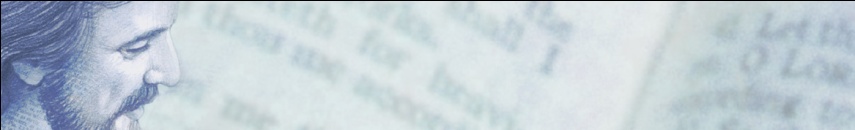 Дар пророчества «Верьте Господу Богу вашему, и будьте тверды; верьте пророкам Его, и будет успех вам» (2 Пар. 20:20).Зимой 1849 – 1850 годов пионеры адвентистского движения Джеймс и Эллен Уайт проводили встречи возрождения в г. Освего, шт. Нью-Йорк. В то же время казначей округа проводил подобную же встречу в расположенной рядом протестантской церкви, заявляя, что Господь дал ему бремя в отношении необращенных. Молодой Хирам Патч и его невеста никак не могли принять решение, какую из встреч посетить. Эллен Уайт получила весть от Господа в отношении истинного характера проповедника, совершающего служение поблизости. Бог сказал ей обратиться к Хираму Патчу с такой вестью: «Подождите месяц, и вы сами узнаете характер людей, вовлеченных в эту программу, и заявляющих о бремени, которое они несут ради грешников». Патч согласился подождать. Через две недели у казначея-проповедника лопнул сосуд в желудке, и ему пришлось слечь для лечения. Человек, который вместо него занялся работой казначея в офисе округа, обнаружил недостачу на 1 000 долларов. Шерифское расследование привело только к тому, что заболевший казначей отверг все обвинения и сообщил, что не знает, куда делись деньги. В то же время, другой сотрудник окружной администрации заметил, как жена заболевшего казначея что-то торопливо прятала в сугробе. Это «что-то» оказалось ничем иным, как пропавшим 1 000 долларов.Вся евангельская программа этого казначея потерпела крах. Хирам Патч и его невеста, помня  совет Эллен Уайт, присоединились к верующим-адвентистам. Исполнение этого вдохновенного предсказания в течение всего двух недель укрепило веру в реальность современного дара пророчества. Предисловие Сегодня превалируют четыре основных отношения к современным пророкам. Некоторые со скепсисом относятся к самой идее о том, что кто-либо может обладать способностью предсказывать будущее или сверхъестественным образом раскрывать тайны. Они отвергают любые доказательства при помощи железного аргумента: «Повезло!»Другие пускаются в другую крайность и верят почти что каждому человеку, который заявляет о себе, как о современном пророке, независимо от степени дикости или безумности «пророчества».Третья группа людей принимают доказательства существования библейских пророчеств, но отвергают саму идею о том, что пророческий дар может существовать в любое время после первого века н.э. Альтернативный взгляд избегает слабостей всех вышеперечисленных позиций и представляет истинное видение этого вопросы. На это библейское учение мы и обратим свое внимание в этом уроке. Вопросы для размышления 1.	Бог больше не разговаривает с нами лицом к лицу, как это было в случае с Адамом и Евой. Почему? Грех разделил нас с Богом. 2.	Каким образом Бог решил общаться с нами? После того, как грех сделал невозможным прямое общение между Богом и человечеством, Бог решил обратиться к человеку посредством вдохновенных вестей, которые Он дарует мужчинам и женщинам, особо избранным Им. Эти особые вести, выражающие Его волю и руководство для спасения людей, называют даром или Духом пророчества.3.	В библейские времена люди обычно принимали вести пророка за исходящие от Бога. Почему? В таких вестях они видели прямое доказательство Божественного вдохновения. 4.	Однако многие пророки были гонимы и отвергаемы. Почему? Людям не нравилось, что на их грехи указывают, и они предпочли скорее отвергнуть вестника, чем принять весть. 5.	Когда Бог  решил посылать Свои вести через Эллен Уайт, обрадовалась ли она таким видениям от Господа? Нет. Она сказала: «Если бы я только могла сделать свой выбор и угодить Богу, я бы скорее умерла, чем получала бы видение, потому что каждое видение придает мне ужасную ответственность нести свидетельства предупреждения и обличения, что всегда было противно моим чувствам  и создавало в моей душе невыразимую борьбу. Никогда я не жаждала своего положения, и все же я не смею сопротивляться Духу Божьему и искать более легких путей».6.	Эллен Уайт никогда не претендовала на звание пророка. Почему? Этот титул перестал пользоваться уважением из-за обилия лжепророков. Она говорила о себе, как о «вестнице Господней».Библия представляет собой достаточное руководство для спасения, и все же Господь послал современного пророка. Почему? Бог хочет указать на пренебрегаемые нами библейские истины, чтобы у нас не было оправданий. Также богодухновенный дар используется для того, чтобы вести и охранять церковь в последние дни величайших обманов сатаны. Детали 1.	В чем заключается основная задача пророка? Руководить или предсказывать будущее? 1 Кор. 14:3: «Кто пророчествует, тот говорит людям в ________________, ________________ и _______________».2.	Какие указания у нас есть в отношении того, что пророчества будут продолжаться в церкви за пределами библейского времени? Новозаветной церкви требовались пророки для достижения единства, для назидания, предупреждения и для утверждения их веры. Имеет ли церковь нужду в этом и сегодня, в последние дни мировой истории? Еф. 4:11-13:...«И Он поставил одних … пророками … к _____________ святых, на дело _________________, для созидания _________ ___________, доколе все придем в __________________ _________ и познания _______ _________, в мужа _________________, в _________ полного ______________ Христова».3.	Как долго этот дар будет проявлять себя в церкви? Деян. 2:17-20: «И ____________ в _______________ ________, говорит Бог, излию от _____________ Моего на ______________ плоть, и будут _________________ сыны ваши и дочери ваши; и юноши ваши будут видеть ________________, и старцы ваши сновидениями __________________ будут».Обратите внимание на период, в течение которого будет действовать это предсказание, ст. ст.  19-20. 4.	Где еще в Писании мы имеем уверенность в Духе Пророчества в последние дни? Откр. 12:17: «И рассвирепел дракон на жену, и пошел, чтобы вступить в _________________ с ___________ от семени ее, сохраняющими ________________ Божии и имеющими ____________________ ____________ _______________».Откр. 19:10: «Ибо свидетельство _________________ есть дух ______________».   5.	Почему мы не виновны в отвержении Библии, когда принимаем современного пророка? Ос. 12:13: «Чрез ______________ вывел Господь Израиля из ____________, и чрез _______________ Он охранял его». Бог вывел Свой народ из рабства египетского. Подобным же образом, по обетованию Ис. 11:11, Бог выведет Свой народ с этой загрязненной грехом земли в Небесный Ханаан: «И будет в тот день: ______________ снова прострет ______________ Свою, чтобы ______________ Себе ___________ ______________ Своего». 6.	Какой тест должен пройти истинный пророк? a.	Гармония с учением Библии. «[Обращайтесь] к ____________ и ___________________. Если они не говорят, как это _________, то нет в них ______________» (Ис. 8:20).b.	Принятие Иисуса. «Духа Божия (и духа заблуждения) узнавайте так: всякий _______, который исповедует ____________ __________, пришедшего во _____________, есть от Бога» (1 Иоан. 4:2).Истинный пророк преподает истину об Иисусе и возвышает Его, а не себя. Весть истинного пророка всегда христоцентрична. c.	Благочестивая жизнь. «Итак по _____________ их узнаете их» (Мат. 7:20). Это не означает, что пророк – совершенный человек, но, скорее, благочестивый человек, который живет в согласии с тем, чему он или она учит, и ведет других к обретению святости.d.	Исполнение предсказаний. Если пророк от Бога, то все, что он/она говорит, должно исполниться. Предсказания будут точными. «Если какой пророк предсказывал мир, то тогда только он признаваем был за пророка, которого ____________ _____________ Господь, когда сбывалось слово того ____________» (Иер. 28:9).e.	Обличение греха. Истинный пророк обличает грех. «Не слушайте _________ _________________, пророчествующих вам: они __________________ вас, рассказывают ________________ сердца своего, [а] не от ______ ________________» (Иер. 23:16).7.	Насколько Эллен Уайт соответствует тест на пророческую точность? Примените библейский тест, о котором вы только что прочитали. _____________________________________________________________________________________________________________________________________________________________________________________________________________________________________________Назовите четыре книги Эллен Уайт, которые преподают истину об Иисусе. ______________________________________________________________________________________________________________________________________________________________8.	Сравните отношение Эллен Уайт ко Христу с отношением Павла в Гал. 2:20._______________________________________________________________________________________________________________________________________________________________9.	Вести, которые Бог даровал Эллен Уайт, оказали огромное влияние на адвентистскую церковь. Назовите некоторые из тех областей, в которых Божий совет через Эллен Уайт сформировал церковь АСД.  ______________________________________________________________________________________________________________________________________________________________________________________________________________________________________________________________________________________________________________________________10.	Объясните взаимоотношения между даром пророчества и Библией, как предлагается в книге, используя следующие заголовки::a.	Библия – высший стандарт. Допишите ее слова: «Дорогой читатель, я рекомендую вам, __________________________________________________________________________________________________________________________________________________________b.	Руководство к Библии. __________________________________________________________________________________________________________________________________________________________c.	Руководство, потому что мы пренебрегли исследованием Библии. «Если бы вы сделали __________________ ______________ ваших исследований, с желанием _________________ Библию _____________ и приложить это к христианской __________________, вам не понадобился бы _____________».d.	Руководство для применения библейских принципов. «Господь _______________  ______________________ свет, чтобы привести мужчин и женщин к ________________ свету».e.	Руководство к пониманию Библии. «Записанные свидетельства даны не для того, чтобы _____________  ________________________, но чтобы живо ______________________ на сердце истину ___________, уже явленную вам». 11.	Что заповедует Павел в отношении пророчества? 1 Фес. 5:20,21: «Пророчества не ________________. Все ______________, хорошего __________________».Эллен Уайт писала: «Я не нахожу в себе особой мудрости. Я всего лишь инструмент в руках Господа для выполнения труда, который Он определил для меня. Те указания, которые я давала письменно или устно, были выражением того света, который мне даровал Бог». Эллен Уайт соответствует всем библейским характеристикам истинного пророка. Прочитайте ее труды самостоятельно. Все испытывайте, хорошего держитесь. Слова для запоминанияПророчество: Один из избранных Божьих способов общения с Его народом. Дух пророчества: Действие Святого Духа по отношению к отдельному человеку для того, чтобы передать Божью весть. Сам по себе проводник пророчества. Церковь остатка: Избранный народ Божий, возродивший апостольскую истину незадолго до второго пришествия Христа. Свидетельство Иисусово: Весть от Иисуса или об Иисусе, переданная через пророков. Свидетельства: Адвентисты употребляют это слово для обозначения Божьих вестей людям или церкви через Эллен Уайт. Различия Истинный и ложный пророк: Истинный пророк – это тот, кто говорит от имени Бога, находясь под прямым Божественным руководством, и придерживается Библии и Иисуса Христа. Ложный пророк руководствуется либо личными мотивами, либо сатаной. Христос предупредил нас, что в последние дни появится много лжепророков. Сновидения вообще и видения: Сновидения – это то, что каждый человек испытывает во время сна. Видения – это проводник, посредством которого  Бог открывает Свою весть пророку наяву. Пророки, однако, могут получать и сны (сновидения) от Бога. Библия и писания Эллен Уайт: Библия – это стандарт всякой истины Писания и практического применения этих истин, включая все, что говорит Эллен Уайт. Писания Эллен Уайт – это руководство, приводящее нас к Библии и помогающее нам понять и применить ее в жизни. Сын Эллен Уайт, Вилли, однажды спросил ее: «Мама… откуда ты знаешь, что именно Бог обращается к тебе в видениях, о которых ты так часто говоришь?» Она ответила: «Потому что тот же самый ангел-вестник стоит рядом со мной, назидая меня во снах ночью, что и в дневных видениях». Я истинно верю В самом начале американской Гражданской войны, 12 января 1861 года, во время вечернего собрания в церкви города Парквиль, шт. Мичиган, Эллен Уайт было дано видение. Четыре штата вышли из Союза, но никто не ожидал войны. По мере того, как разворачивалось видение, она рассказала аудитории, что нация была на пороге войны. Она описала все, что видела: воюющие армии; поля боя усеянные мертвыми и умирающими; семьи, оплакивающие своих мужей, сыновей и братьев. Затем, оглянувшись вокруг, она произнесла слова, которые изумили слушающих: «В этом доме есть люди, которые потеряют своих сыновей в грядущей войне». Через несколько месяцев началась война, которая длилась четыре года. Пять семей, присутствовавших на той встрече, потеряли своих близких. В 1902 года она опять предупредила: «Сан-Франциско и Окленд становятся, как Содом и Гоморра, и Господь посетит их в ярости».Находясь в Лома-Линде, шт. Калифорния, 16 апреля 1906 года оа описала ночное видение. Она сказала: «Я видела, как большие и маленькие здания падают на землю. Увеселительные заведения, театры, гостиницы и богатые дома были потрясены и шатались. Многие ушли из жизни. Воздух был наполнен воплями раненых и криками ужаса… Казалось, что Божье долготерпение лопнуло, и что наступил день суда». Еще через два дня, 18 апреля, все еще находясь в Лос-Анжелесе, она услышала новости: «Сан-Франциско разрушен землетрясением!» С тяжелым сердцем она читала отчет об ужасной катастрофе. Эти предсказания исполнились в точности. Некоторые из ее пророчеств все еще ждут своего исполнения в будущем, но, к несчастью, одно из них исполняется уже сейчас. Она писала, что Бог предупреждал: «Последний обман сатаны заключается в том, чтобы лишить силы свидетельство Духа Божьего. «Где нет видения, люди погибают». Сатана приложит все свои силы и будет использовать различные методы и различных посредников, чтобы разрушить уверенность Божьего остатка в истинном свидетельстве».Дорогой читатель, пожалуйста, не дайте сатане обмануть вас и заставить вас критиковать  и сомневаться в этих вестях. Внимательно обдумайте каждое из последующих утверждений. Отметьте те, с которыми вы согласны. [ ]	Я верю, что Бог обращался через библейских пророков. [ ]	Я принимаю то, что говорит Библия о даре пророчества в эти последние дни. [ ]	Я согласен с тем, что Эллен Уайт исполнила обетование о пророке в Божьей церкви последнего времени. [ ]	Я хочу читать и слышать Божью весть ко мне такой, как она записана в Библии и в трудах Его современного вестника. [ ]	Я молюсь, чтобы Бог руководил мной, когда я внимаю предупреждениям, советам и указаниям, обнаруживаемым в моих исследованиях Библии и Духа Пророчества. Моя молитва Небесный Отец, Я так благодарен Тебе за то, что Ты обращаешься к нам через Своих пророков, как в библейские времена, так и сегодня. Помоги мне понимать и ценить эти вести и регулярно их читать. Даруй мне Свою благодать и силу для того, чтобы претворить все это в моей жизни, чтобы я был готов войти в Твое Царство. Во имя Иисуса, аминь. Закон Божий «Велик мир у любящих закон Твой, и нет им преткновения» (Пс. 118:165).Оператор справочной службы сказала по телефону: «Скажи Луизе, что стоматолог готов заняться ремонтом ее искусственных зубов. Она может прийти уже сейчас».Через некоторое время в кабинет стоматолога вошла молодая девушка и передала помощнику искусственные зубы. «А где Луиза?», - спросила помощница. «Она не придет. Она попросила стоматолога их отремонтировать». «Но он не сможет их отремонтировать, если она не придет – ведь ему нужен точный слепок. Без нее стоматолог не сможет подогнать их по ее размеру, и ей будет неудобно».«Я не смогла заставить ее прийти. Она не очень любит стоматологов. Просто сделайте все как можно лучше». Помощница вернула девушке искусственные зубы. «Скажите Луизе, что мы не сумеем ей помочь, если она не придет к стоматологу лично». Сколько из нас похожи на Луизу? Нам неудобно, мы чувствуем себя ничтожными, не можем жить, как надо, но при всем этом упрямо отказываемся от помощи. Мы не хотим глядеть в зеркало закона Божьего, чтобы не замечать собственных грехов. Мы ищем быстрых решений на наших условиях. Но грех остается грехом. Независимо от того, что мы думаем, Бог не может решить наши проблемы, если мы не решим позволить Ему позаботиться о таком решении и простить нас. Предисловие Вам когда-нибудь было интересно, что все Десять Заповедей, кроме двух, написаны в форме отрицания? Искушал ли вас сатана считать, что Божий закон – это перечисление того, что можно, и того, что нельзя, причем последнего намного больше?Когда в школе изучают физику, то ученики узнают об абсолютном нуле – самая низкая теоретическая температура, которую может достичь газ. При абсолютном нуле (-459.67 градусов по Фаренгейту) молекулы газа находятся в состоянии абсолютного покоя. На самом деле, прежде чем достичь абсолютного нуля, газ превращается в жидкость. Но до сих пор ученые не могут обнаружить ограничения степени нагрева предметов. В опытах постоянно достигаются все более высокие температуры. Минимум уже установлен, а вот максимума достичь не удалось. Физика помогает нам понять, почему Бог выражает Свой закон в негативных утверждениях – в программе-минимум. Он сказал: «Не опускайтесь ниже убийства, воровства и лжи, но доброте, учтивости, такту, щедрости и взаимопомощи, которые вы можете проявлять по отношению к другим людям, пределов нет. Мой Закон – это всего лишь первая ступенька лестницы. Максимум устанавливаете вы самостоятельно. Я не устанавливаю пределов любви». Вопросы для размышления  Бог дал нам стандарт, посредством которого Его дети могут достичь максимальной цели в любви. Он обещает: «Если любите Меня, Я помогу вам наслаждаться всем самым лучшим в жизни и ни о чем не сожалеть. Ваша жизнь наполнится вечной радостью. Каждый новый день будет лучше предыдущего, и следование Моему плану принесет вам успех и благословения».Подумайте о каждой заповеди и о том, как ее можно передать позитивно.1.	«Да не будет у тебя других богов пред лицем Моим» (Исх. 20:3).Позитивная передача: «Я сотворил тебя и знаю, что тебе нужно. Я желаю иметь с тобой тесные взаимоотношения каждую секунду. Но если ты попытаешься стать богом самому себе или поставить что-то или кого-то между нами, наши взаимоотношения будут разрушены. Когда ты ставишь меня на первое место в своей жизни, Я пребываю в тебе. Я дам тебе вечную радость и все, что тебе нужно для подлинного счастья, как сегодня, так и в вечности».2.	«Не делай себе кумира и никакого изображения того … не поклоняйся им и не служи им…» (Исх. 20:4, 5).Позитивная передача: «Я не могу ограничивать Себя материальным. Вы не сможете сделать ничего, что напоминает Меня. Если же вы попытаетесь, вы испортите все поклонение, которое вы оказываете Мне. Именно Я преобразую вас по Своему Божественному образу. Вы никогда не сумеете сделать ничего, хоть отдаленно напоминающее вашего Творца».3.	«Не произноси имени Господа, Бога твоего, напрасно» (Исх. 20:7).Позитивная передача: «Вы – часть Моей семьи, семьи Бога. Вы несете ответственность за то, чтобы ваше семейное имя хранилось в чистоте и благородстве. Вы должны всегда хотеть возвысить ваше семейное имя как словами, так и делами, как в общественном месте, так и в уединении». 4.	«Помни день субботний, чтобы святить его» (Исх. 20:8-11).Позитивная передача: «Я так люблю вас, что жажду быть с вами. Я приготовил все  необходимое для того, чтобы вы все наслаждались хорошим здоровьем, сбалансированной жизнью и общим временем поклонения и общения. Я дал вам шесть дней в неделе для работы. Но Я хочу, чтобы в седьмой день вы отдыхали. Святите его – пусть это будет день поклонения и общения со Мной».5.	«Почитай отца твоего и мать твою, чтобы продлились дни твои на земле, которую Господь, Бог твой, дает тебе» (Исх. 20:12).Позитивная передача: «Я даровал вам семьи. В семье вы обретаете самые чистые, самые полные и радостные минуты человеческих взаимоотношений. Когда вы еще дети, вы несете ответственность за то, чтобы почитать и повиноваться своим родителям. Когда вы делаете это, вы чувствуете, как радость и счастье наполняет вашу жизнь».6.	«Не убий» (Исх. 20:13).Позитивная передача: «Жизнь бесценна. Вы сможете наслаждаться жизнью, когда будете уважать как свою, так и чужую жизнь. Вы должны наслаждаться отношениями, которые способствуют жизни. Таким образом, вы никогда не познаете боль ненависти, злобы и мести, потому в вашем сердце будет царить мир». 7.	«Не прелюбодействуй» (Исх. 20:14).Позитивная передача: «Я сотворил брак для благословения мужчины и женщины. Именно в браке возможны самые нежные, самые близкие отношения между людьми. Наслаждайтесь ими, основывая свои чувства на доверии, чистоте и верности». 8.	«Не кради» (Исх. 20:15).Позитивная передача: «Будьте честны в своих отношениях со Мной и с окружающими. Считайте священными владения и репутацию других, почитайте их так же, как свои».9.	«Не произноси ложного свидетельства на ближнего твоего» (Исх. 20:16).Позитивная передача: «Взаимоотношения любви приведут вас к тому, что вы всегда будете говорить правду. В истинной любви нет места клевете, сплетням и ложным историям. Это способствует доверию и счастью». 10. «Не желай…» (Исх. 20:17).Позитивная передача: «Довольствуйтесь тем, что вы имеете. Наслаждайтесь простым удовольствием: бескорыстным даром, который освобождает вас от эгоизма, зависти и злости». Детали Божий закон отражает Его характер. Вы можете узнать, каков Бог, если будете изучать Его закон. Он учит нас общаться со своим Творцом и Искупителем, а также дает определение наших обязанностей по отношению к другим людям. Таким образом, о законе можно говорить как о нравственном законе, законе любви и законе свободы. В Библии употребляется и много других слов, которые помогают нам понять и полюбить Божий закон. 1.	Просмотрите тексты, приведенные ниже, и найдите в них описания, помогающие вам любить и почитать Божий закон. Запишите подходящие слова.Пс. 18:8, 9 _________________________________________________________________Рим. 7:12 __________________________________________________________________Пс. 118:97; 37:4 _____________________________________________________________Рим. 7:14 __________________________________________________________________Пс. 118:151 _________________________________________________________________1 Иоан. 5:3 ___________________________________________________________________Пс. 118:127 _________________________________________________________________Пс. 118:96 _________________________________________________________________Пс. 118:172 ________________________________________________________________Лук. 10:27 ____________________________________________________________________В Божьем законе сокрыто огромное количество благословений для каждого из нас. Но существует нечто, чего закон не может для нас сделать: он не может спасти нас от греха. Закон указывает на наши грехи и ведет нас ко Христу, Который и может нас спасти. 2.	Как я могу узнать грех? 1 Иоан. 3:4:  _____________________________________________________________________3.	Закон сравнивается с зеркалом. В чем его задача, в таком случае? Иак. 1:23-25:  __________________________________________________________________4.	С каким мерилом мы столкнемся во время суда? Иак. 2:12: «Так говорите и так поступайте, как имеющие быть ________________ по закону _________________». 5.	Некоторые верят, что Иисус упразднил закон и что закон больше недействителен. Правда ли это? Если закон упразднен, то мы без греха (Рим. 4:15), а если мы без греха, то зачем нам нужен Иисус-Спаситель? Иисус сказал: «Не думайте, что Я пришел ______________ закон или пророков: _____ __________________ пришел Я, но исполнить» (Мат. 5:17).6.	Некоторые говорят: «Не нужно соблюдать заповеди. Все, что нужно, – любить Бога и верить». Достаточно ли этого? 1 Иоан. 5:3: «Ибо это есть _____________ к Богу, чтобы мы __________________ заповеди Его; и заповеди Его _______________».  Рим. 3:31: «Итак, мы ____________________ закон верою? Никак; но закон _____________________».Иоан. 14:15: «Если ____________________ Меня, соблюдите Мои ________________».7.	На какой основе возможно для нас спасение?Еф. 2:8: «Ибо _______________________ вы спасены через ___________, и сие не от _________, _________________ ______». Рим. 6:23: «Ибо возмездие за грех - __________, а ______________ Божий - жизнь ______________ во ______________ _______________, Господе нашем».   Деян. 16:31: «__________________ в Господа Иисуса Христа, и _______________________ ты и весь дом твой».8.	Что вам лично говорит текст Иоан. 3:16? ________________________________________________________________________________.9.	Каковы взаимоотношения между любовью и послушанием? Иоан. 14:15: «Если ________________ Меня, соблюдите Мои заповеди».Иоан. 15:10: «Если заповеди Мои ______________, ______________ в _______________ Моей».Когда вы приходите к Иисусу и принимаете Его прощение, то вы захотите показать Ему свою любовь. Эта любовь проявится в вашем послушании Его закону».10.	Приведите две причины, откуда вы знаете, что Божий закон существовал от вечности, задого до Синая. Сравните 2 Пет. 2:4 и Откр. 12:9  _____________________________________________________________________________ Быт. 26:5: «Авраам _________________ гласа Моего и ________________, что Мною [заповедано] было соблюдать: __________________ Мои, ___________ Мои и __________________ Мои».   Слова для запоминания Уникальный закон: Закон Десяти заповедей уникален в том, что он ведет свое существование от характера Самого Бога. Он высказал заповеди Закона. Он записал его Собственной Рукой. Вечный Закон: Десять Заповедей неизменны и вечны. Различия Нравственный и церемониальный закон: Нравственный закон отражает характер Божий и выступает в качестве мерила человеческой жизни и характера. Это дано в Десяти Заповедях. Церемониальные законы – это правила и нормы, принятые во времена Ветхого Завета, в отношении к жертвоприношениям и церемониям, которые было необходимо исполнять грешнику для того, чтобы получить прощение грехов. Нравственный закон вечен. Церемониальный закон прекратил свою существование, когда Иисус предложил Себя на кресте в жертву за грехи всего мира. Закон и Евангелие: Закон указывает на грех, показывая нам, что мы – грешники, отделенные от Бога. Закон ведет нас к обращению, поскольку мы чувствуем свою нужду в Спасителе. Евангелие – это добрая вест о спасении через Иисуса Христа. Я истинно верю Библия говорит нам о том, что в течение веков нападки сатаны всегда ставили своей целью осквернение Божьего закона. Эта война достигнет своего апогея непосредственно перед вторым пришествием Христа. Заключительным испытанием станет выбор повиноваться Божьему закону или нет. Поскольку закон и Евангелие нельзя разделить, окончательный водораздел будет проложен между теми, кто «соблюдает заповеди Божьи и имеет свидетельство Иисусово», и теми, кто отказывается повиноваться. Пометьте те утверждения, которые выражают ваши убеждения. [ ]	Я люблю Божий закон и готов ему повиноваться, чего бы то это мне ни стоило. [ ]	Моя движущая сила в повиновении – это любовь к Богу. Я знаю, что не могу обрести спасение через соблюдение закона. [ ]	Мое послушание основано на любви Иисуса.Моя молитва Дорогой Отец, Благодарю Тебя за то, что Христос пришел не только искупить меня, но и помочь мне понять авторитет и святость Закона Божьего. Я прошу, чтобы Святой Дух дал мне силы зависеть от Божьей благодати, чтобы исполнять Его волю, будучи движимым любовью. Аминь. Суббота «Помни день субботний, чтобы святить его; шесть дней работай и делай всякие дела твои, а день седьмой - суббота Господу, Богу твоему…посему благословил Господь день субботний и освятил его»  (Исх. 20:8-11).Три брата, играя вместе у ручья, попытались построить дамбу. Папа помогал им, когда переставал рассматривать какую-то птичку в свой бинокль. Мама, лежа на траве и наслаждаясь солнцем, рассматривала красоты леса и получала радость от возможности побыть всей семье вместе на природе. Вдруг самый младший мальчик взглянул на нее и, улыбнувшись, сказал: «Жаль, что не каждый день суббота. Ведь только по субботам вы с папой принадлежите нам».Такая спонтанная радость стала возможной, потому что эта семья приняла решение сделать субботу самым приятным, самым благословенным днем недели. Она всю неделю готовились и планировали, как проведут эту субботу. Мальчики ждали ее с нетерпением. Зимой они облекались в теплую одежду и шли по следам животных и птиц. Весной они искали первые цветы и исследовали нежные почки деревьев. Летом они брали с собой еду и пешком отправлялись на холмы, собирая богатства природы. Еще в Эдеме Бог дал человечеству семью и субботу. Вскоре после того, как Бог сотворил семью, Он сделал им еще один роскошный подарок – субботу. Он просто не мог ждать. Как любой Любящий Отец, Он хотел, чтобы они получали удовольствие от этого особого дара во времени. Суббота дает нам блаженную возможность общения с Богом, с природой и друг с другом. Предисловие 1.	Какие три Божественных действия сделали седьмой день отличающимся от всех остальных дней? (Быт. 2:2,3)Во-первых, Бог « _________ в день седьмый от всех __________ Своих». Нет, Бог не устал. Он просто подал пример всем людям.  Во-вторых, Бог «________________ седьмой день». Божье благословение делает этот день особым из-за Его Божественного благоволения. Следование Божьему примеру приносит благословения всем, кто особым образом соблюдает этот день. В-третьих, Бог «_______________________________ его». «Освятить» что-либо означает сделать его святым. 2.	Почему Бог запланировал шесть дней для работы и один – для отдыха? Подумайте о сердце человека. За 12 часов оно совершает столько работы, чтобы приподнять шестидесятипятитонный вагон на высоту около тридцати сантиметров. Всего за 60 секунд или около того, оно прокачивает по вашему телу 5 кварт крови. За год это составляет более одного миллиона галлонов крови по 100 000 милям кровеносных сосудов – а это расстояние, равное четырем кругосветным путешествиям. Как же это возможно? Посредством Божьего плана регулярного отдыха и расслабления. Хотя ваше сердце делает 4 200 ударов в час, большая часть этого времени приходится на отдых – пятнадцать часов из двадцати четырех. Оно бьется в течение четырех секунд из каждых десяти и отдыхает шесть секунд. После того, как Бог за шесть дней сотворил этот мир, Он дал ему и день покоя. Он знал, что этот дар времени принесет людям и здоровье, и счастье. Отдых и перемена занятий, которые исходят из истинного соблюдения субботы, делают нас здоровее и счастливее умственно, физически, духовно и социально. Вопросы для размышления 1.	Некоторые говорят, что суббота была дана только евреям, народу Израиля. Суббота берет свое начало с недели сотворения, задолго до того, как появился первый иудей. Задолго до того, как евреи стали народом, когда еще они блуждали по пустыне, Бог обратился к ним с вестью о соблюдении субботы. Четвертая заповедь говорит, что «пришлец в доме двоем» (Исх. 20:10) должен соблюдать субботу. Показывает ли это, что суббота дана не только для евреев? 2.	Какие существуют доказательства, что по Божьей заповеди субботу соблюдали еще до того, как Бог дал народу Десять Заповедей на горе Синай? Быт. 16:13-21: _________________________________________________________________3.	Как часто Бог посылал манну? __________________________________________________Бог совершал чудо, давая манну народу, в течение сорока лет (что означает, что это происходило на протяжении более 2 000 недель и такого же количества суббот подряд). И все это время Бог считал субботу святым днем покоя для Израиля. 4.	Какое слово в четвертой заповеди указывает на то, что израильтяне были знакомы с субботой ранее? __________________________ (Исх. 20:8).5.	Бог хотел, чтобы все человечество помнило, что Он – их Творец. Почитание Творца удержало бы людей от поклонения идолам и веры в эволюцию. Суббота – это также и знак того, что Бог – это Тот, кто искупил нас от греха и освящает нас (Иез. 20:12,20).6.	В Откр. 7:3 Библия заявляет, что Божьи слуги получат Божью печать на лбу. Официальная печать всегда имеет три составные части. Прочитайте Исх. 20:8-12 и найдите эти три элемента, показывающие, что суббота и есть печать Божья. Имя владельца печати. ____________________________________________________Его титул._____________________________________________________________________Его юрисдикция (уровень и масштаб Его власти). ________________________________________________________________________________________________________________7.	Как Христос относился к субботе? «Суббота для ____________________, а не _________________ для субботы. Посему __________ _______________________ есть ________________ и _________________» (Мар. 2:27,28).8.	Поскольку единственный день, который Бог называет Своим, - это седьмой день (Мар. 2:27,28; Ис. 58:13), то на какой день ссылается Иоанн, когда говорит о том, что он «был в духе в день Господень» (Откр. 1:10)? _______________________________________________________________________________Детали  Суббота наполнена глубокими духовными истинами. Давайте рассмотрим ее важность и широту значения. 1.	Памятник творения. Суббота еженедельно напоминает нам, что Бог есть Творец (Исх. 20:11,12).2.	Символ искупления. Когда Бог избавил Израиль от египетского рабства (Втор. 5:15) и когда Иисус умер на кресте, чтобы искупить нас от греха, суббота стала символом искупления (см. Иез. 20:12,20).3.	Знамение освящения. Суббота – это также и знамение Божьей преобразующей силы в нашей жизни. Это обетование о том, что Бог силен освятить нас (Иез. 20:12, 20; Исх. 31:13). Когда мы проводим свое время с Богом, это приводит нас к зависимости от Его силы, а не от своих собственных сил. Мы обретаем Его характер и желаем повиноваться Ему. 4.	Знак преданности. Прежде чем Иисус вернется на землю, весь мир переживет разделение на две группы или два класса людей. Первые (Откр. 14:12) - это те, кто решили _________________ ___________________ ___________________ и ________ ___________________. Вторые же (Откр. 14:9) – это те, кто поклонятся ____________ и ______________ его. Откр. 13:15,16 ясно говорит о том, что окончательный тест на преданность в нашем мире будет заключаться в вопросе, кому мы поклоняемся? 5.	Время общения.Суббота дает родителям время покрепче привязать сердца своих детей к себе и к Богу. Если бы Бог не ограничил время трудовой деятельности, то у нас никогда бы не было времени испытать Божье присутствие через поклонение, хвалу, служение и общение. 6.	Знамение праведности по вере. Сатана заставляет нас думать, что мы можем заработать спасение собственными усилиями. Это чистой воды законничество. Рим. 3:20 доказывает, что мы не сможем спастись, собюдая закон, включая субботу. «Делами _______________ не _____________________ пред Ним никакая плоть».Как же мы тогда спасаемся? «_____________________ _______________ жив будет» (Рим. 1:17). Единственная причина соблюдать субботу заключается в том, что мы спасены Им, и что мы Ему доверяем. 7.	Символ покоя во Христе. Все, входящий в субботний покой, «успокоились от _______________ дел своих, как и _________ 	от Своих» (Евр. 4:10). Бог пообещал нам духовный покой в мире и радости в Нем, прощение грехов и спасительную благодать. Евр. 4:9: «Посему для ___________ Божия еще остается ___________________».   8.	Каким образом люди стали поклоняться в воскресенье? Сатана ненавидит субботу, потому что он знает, что соблюдение субботы дает людям особое время для развития отношений с нашим Спасителем, основанных на любви. Он знает, что потеряет всех, кто действительно любит Бога, поэтому он и ведет войну с субботой не на жизнь, а на смерть. Даниил предсказал, что некая религиозная сила попытается «изменить _____________________________________ и _______________» (Дан. 7:25). Эта властительная церковь хвалится тем, что перенесла поклонение Богу с субботы на воскресенье. Хотя эта перемена и происходила постепенно в течение столетий, реальной движущей силой этих перемен был сатана. 9.	Божий призыв к вам. Бог призвал вас к тому, чтобы поставить субботу на ее законное место: она призвана стать «восстановителем развалин» в Его Святом законе. Он сказал вам, как это можно сделать. Заполните пустые строчки в тексте 58:13, а затем попросите у Бога силы исполнять субботу так, как Он это заповедует. «Если ты удержишь ногу твою ______________ субботы от исполнения ________________ твоих во святый день Мой, и будешь называть субботу _______________, _________________ днем Господним, ______________, и _____________ ее тем, что не будешь заниматься ____________ твоими _____________, угождать твоей ______________и _____________».10.	Драгоценное Божье обетование. Затем мы видим удивительное Божье обетование. Ис. 58:14: «Будешь иметь _____________ в Господе, и Я ______________ тебя на _________________ земли и дам вкусить тебе _________________Иакова, отца твоего: ____________ Господни изрекли это». 11.	Божья суббота в вечности. Божий народ будет соблюдать субботу в вечности. Ис. 66:23: «Из субботы в _____________  будет приходить всякая ______________ пред лице Мое на поклонение, говорит Господь».Слова для запоминания Освящать: Делать святым, отделять для святого употребления. Священные дни: Особые праздничные дни, соблюдаемые иудеями, вдобавок к субботе. Следует отличать эти дни от еженедельных суббот, выпадающих на седьмой день. Великие дни: Еженедельная суббота, которая совпадала с праздничным днем. Различия Ежегодная суббота и еженедельная суббота: У иудеев было несколько суббот, связанных с различными праздниками, и выпадавших в течение всего года. Фактически, они могли выпасть на любой день недели. Эти-то субботы и были упразднены на кресте, но еженедельная суббота будет соблюдаться вечно. Вечный памятник: Постоянный, длящийся вечно. «С вечера до вечера»: Согласно Быт. 1 отсчет суток начинается с вечера, а затем наступает утро. Это подразумевает, что библейские сутки длятся от заката до заката. Таким образом, суббота начинается в пятницу вечером. Отсюда, Библия называет пятницу днем приготовления – днем, когда происходят все необходимые приготовления на субботу (Мар. 15:32). Таким образом, субботу необходимо соблюдать с вечера пятницы по вечер субботы. Я истинно верюПомолитесь о следующих обещаниях, которые вы хотели бы дать своему Господу. Отметьте те, которым вы хотите посвятить Богу. [ ]	Поскольку Иисус и апостолы регулярно поклонялись Богу в седьмой день, субботу, я хочу проявить свою любовь и верность Божьим заповедям, следуя их примеру. [ ]	Поскольку я знаю, что последнее испытание любви и преданности Богу перед концом времени будет связано с поклонением, я решаю принять печать Божью (субботу). [ ]	Я желаю соблюдать субботу, потому что я люблю Господина субботы и не пытаюсь заработать спасение через ее соблюдение. Моя молитва Дорогой Отец,Благодарю Тебя за еженедельный дар – субботу – и благословения и радость, которые я обретаю благодаря ее соблюдению. Дай мне силы выражать мою любовь к Тебе, повинуясь Тебе во всем. Я хочу соблюдать субботу в вечности. Молюсь во имя Иисуса. Аминь.Управление «Ищите же прежде Царства Божия и правды Его, и это все приложится вам» (Мат. 6:33).Остров Харт затерян среди Тысячи островов в русле реки Св. Лаврентия на американо-канадской границе. На острове расположен замок Болдт-Кастл. 120-комнатный каменный замок представляет собой монумент любви Джорджа Болдта к его жене Луизе. Джордж Болдт сделал себе состояние на гостиничном бизнесе. Он владел самым элегантным и модным отелем в Нью-Йорке – «Отель Уолдорф Астория». Когда он решил построить замок в подарок своей жене, его не интересовало, во сколько ему обойдется строительство. Вскоре проект строительства был готов и началось возведение замка, воистину подобающего королеве. Прежде чем замок был готов, случилась трагедия. Миссис Болдт внезапно умерла. Эта новость стала поистине шоком для ее супруга. Он приказал прекратить все работы по постройке замка. Он так никогда и не вернулся на остров, а замок постепенно превратился в развалины. Этот замок был важен для него только при одном условии: его жена должна была наслаждаться жизнью в этом замке. Любовь – это самый сильный побудительный мотив. Когда вы любите кого-то, вы ищете возможность выразить свою любовь. Истинная любовь ничего не утаивает. Вы отдаете всего себя выражению своей любви. Когда вы полюбили Иисуса, вы подчинили Ему всю свою жизнь. По мере вашего возрастания в этой любви, вы будете постоянно обнаруживать новые способы проявления своей любви. Иисус будет мягко и аккуратно привлекать ваше внимание к тем областям вашей жизни, в который все еще царит грех. Затем придет боль подчинения. Но, когда бы вы ни подчинили свое «я», и спросили бы: «Что я могу для Тебя сделать?», вы обнаружите, что ваша любовь приведет вас к еще более глубокому и страстному посвящению. Любовь – основной движущий фактор – дает вам силы для роста в вашей жизни с Богом. В этом и заключается хорошее управление. Предисловие Библия изображает Бога настолько любящим человечество, что Он отдал все, чтобы позаботиться о нашем счастье сегодня и во веки веков. «Ибо Бог так возлюбил мир, что отдал Сына Своего Единородного, дабы всякий верующий в Него не погиб, но имел жизнь вечную» (Иоан. 3:16). Что еще нам может быть надо по сравнению с этим даром? Христос Сам стал даром для нас – не то, чем Он обладает, хотя обладает Он всем, но Он Сам и есть дар небес для нас. Истинным служением и управлением может считаться только бескорыстие. Бескорыстие становится естественным для нас. Но Он позаботился и об этом. Послушайте Его обетование: «И дам вам сердце новое, …и дам вам сердце плотяное» (Иез. 36:26,27).Бог просит каждого человека поставить Его на первое место. Когда это происходит, Он берет на Себя ответственность за заботу о наших нуждах. Когда Он занимает первое место в нашей жизни, мы видим чудеса, которые происходят прямо перед нашими глазами. Ему нравится изливать благословения на Своих детей. Вопросы для размышления 1.	Когда мы отдаем все, отдаем ли мы все, что нам принадлежит? Нет, все, что у нас есть, и все, кто мы есть, принадлежит Богу. Он принимает наше подчинение, а затем возлагает на нас ответственность за это, делая нас управителями всего, что нам принадлежит, включая нас самих. 2.	Назовите основные дары, которые Бог дает каждому человеку.Он дарует каждому тело, способности, время и материальные блага плюс землю, на которой мы живем. Бог показывает нам божественный принцип отдачи во всей природе. Многие растения производят тысячи семян. Это могут быть такие огромные семена, как пятнадцатикилограммовый кокосовый орех, который растет на островах в Индийском океане. Они могут быть крошечными, как семя орхидеи-эпифита: на одну унцию приходится около тридцати пяти миллионов семян этого растения. Все это приносит нам изобилие. Кто может сосчитать каждое семя одуванчика или тополя? Бог спрятал сотни семян в арбузе, тыкве или огурце. Как Бог позаботился и продумал ситуацию, при которой Он всегда производит намного больше, чем необходимо, чтобы вы, в свою очередь, могли насладиться вкусным, сладким початком кукурузы! Детали 1.	Эгоистичный человек избегает возможности отдавать. Как вы можете показать такому человеку, что Бог действительно требует отчета за все, что принадлежит Ему? Пс. 23:1: «________________ - земля и что наполняет ____, ___________________ и все ____________________ в ней».2.	Какой ответ вы могли бы дать на слова человека: «Какое кому дело, как я поступаю со своим телом»? Лук. 10:27: «Возлюби Господа Бога твоего всем ___________ твоим, и всею _______________ твоею, и всею ______________ твоею, и всем _______________ твоим».3.	Откуда я могу знать, что Бог хочет, чтобы я использовал свои таланты и способности для Его славы? Господь хвалит своего верного слугу в Мат. 25:23: «Хорошо, добрый и ______________ раб! в ___________ ты был _______________, над ______________ тебя ____________; войди в _________________ господина твоего».4.	Поскольку время – дар Божий, каждая его секунда драгоценна. Мы не только должны отдавать Богу седьмую часть своего времени, субботу, но и мудро использовать оставшееся время. Кол. 3:23: «И все, что ______________, делайте от _______________, как для _____________, а не для ________________». 5.	Почему христиане должны стараться быть хорошими управителями? 1 Кор. 6:19,20: «Не знаете ли, что ___________ ваши суть __________ _________________ в вас _____________ ________, Которого имеете вы от Бога, и вы не _________? Ибо вы __________________ [дорогою] ___________. Посему __________________ Бога и в __________ ваших и в __________ ваших, которые суть ____________».6.	Какая часть нашего дохода принадлежит Богу? Быт. 28:22: «Из всего, что Ты, [__________], _____________ мне, я дам Тебе _______________-часть».Говоря техническим языком, Богу принадлежит 100%, но Он просит нас вернуть Ему десятину или 10% от нашего дохода. 7.	Каким образом используется десятина? Чис. 18:21,24: «Сынам Левия, вот, Я дал в удел ___________________ из всего, что у Израиля, за службу их, за то, что они отправляют ______________ в скинии собрания… Так как ________________ сынов Израилевых … Я отдаю левитам в удел». 1 Кор. 9:13,14: «Разве не знаете, что _____________________________________________ ___________________ от святилища? … Так и Господь повелел _____________________ Евангелие жить от благовествования». Таким образом, служители Евангелия сегодня должны получать вознаграждение за свой труд из десятины, приносимой церковью. 8.	Благодарные христиане не ограничивают свои дары церкви только лишь десятиной. В Лук. 12:48 Иисус дает нам принцип, который должен руководить нами при пожертвованиях: «От всякого, кому __________ много, много и ___________________, и кому много _______________, с того _____________ ____________» .Бог просит нас давать как можно больше, соответственно благословениям, полученным нами от Господа (Втор. 16:17).9.	Что, по словам Бога, случится с теми, кто намеренно обкрадывает Его десятиной и приношениями? Мал. 3:9: «_____________________ вы прокляты, потому что вы - весь народ - ____________________ Меня». Поскольку Бог – владелец всего, а мы – Его управители, то мы,  как верные управители, должны возвращать Ему нашу десятину и отдавать наши приношения. 10.	Бог сотворил нас управителями, не для Своей выгоды, а для того, чтобы удалить от нас наш эгоизм. Иисус предупреждал в Лук. 12:15: «Смотрите, берегитесь ______________________, ибо жизнь человека не зависит от _________________ его ________________».Управление учит нас привычке экономить и эффективно тратить средства, чтобы мы не тратили средства на самоудовлетворение (см. Гал. 5:24.)Мы получаем радость от партнерства с Богом. Мат. 25:40: «Так как вы сделали это одному из сих _______________ Моих _______________, то сделали _______». Бог благословляет оставшиеся 90% чудесным образом. Мал. 3:10: «Принесите все __________________ в дом хранилища, … и хотя в этом _______________ Меня, говорит Господь Саваоф: не открою ли Я для вас отверстий ________________ и не изолью ли на вас ______________________ до ________________?» 11.	Почему Иисус так много говорит о деньгах? Лук. 12:34: «Ибо где ___________________ ваше, там и _____________ ваше будет».  Мы всегда верны своим деньгам. 12.	Почему мы должны радоваться тому, что мы – Божьи управители? Бог установил десятину в качестве принципа как в Ветхом, так и в Новом Завете. Он пообещал позаботиться о наших нуждах, когда мы проявляем Ему свою верность. Слова для запоминания Управитель: Человека, которому доверили управление домашним хозяйством или имением другого человека. Десятина: Десятая часть дохода, которую Бог называет Своей. Приношения: Добровольные дары благодарности Богу, которые приносятся вдобавок к десятине. Левиты: Колено священников в Ветхом Завете, которые не получили никакой земли. Они жили на десятину. Различия Владелец: Человек, обладающий своей собственностью и осуществляющий над ней контроль. Управитель: Человек, управляющий чужой собственностью. Я истинно верю Если мы отдаем Богу любое место, кроме первого, мы не отдаем Ему ничего. Ббог не примет наши приношения, если мы не отдаем Ему самих себя. Обдумайте следующие высказывания и отметьте те, в которые вы истинно верите. [ ]	Я верю, что Бог, будучи Владетелем Вселенной, призывает меня стать управителем Его даров, чтобы я был верным Ему в десятине и пожертвованиях.[ ]	Я верю, что Бог хочет, чтобы я возвращал в Его хранилище десятую часть моего дохода. [ ]	Я убежден, что Бог сдержит Свое обетование и изольет на меня Свои благословения, когда я верну Ему десятину и отдам приношения. [ ]	Я хочу соблюдать Божью волю, посвящая Ему мое время, таланты, жизнь и доходы.Моя молитва Дорогой Отец, У меня не хватает слов, чтобы поблагодарить Тебя за спасение от греха и его возмездия – смерти. Я посвящаю Тебе всю мою жизнь: мое время, таланты и имение. Помоги мне управлять каждым аспектом моей жизни так, как этого хочешь Ты. Аминь. Христианское поведение «Ты укажешь мне путь жизни: полнота радостей пред лицем Твоим, блаженство в деснице Твоей вовек» (Пс. 15:11).Когда корабли выходят из порта, моряки должны определить для себя три вещи: во-первых, они должны научиться избегать столкновений друг с другом; во-вторых, они должны знать, как сохранить свои корабли на плаву; и в-третьих, моряки должны определить, куда следуют их корабли. В нашем христианском странствовании все вопросы сводятся к одному: действительно ли я хочу, чтобы Иисус был моим пилотом, или все же я хочу все делать сам? Предисловие Аарону было 11 лет. Его поведение было ужасным. Он брыкался, кричал, убегал, прятался, срывал занятия – в общем, делал все, чтобы его все ненавидели. Его психиатр, доктор Уильям Глассер, описывает Аарона в своей книге «Терапия реальностью», как самого несносного ребенка, которого он когда-либо встречал. Но жаль, что «никто никогда не говорил ему, что он поступает неверно». Никто никогда не описывал ему границы того, что он может и чего он не может делать. Психиатр решил испробовать новую тактику. Мальчику пришлось либо вести себя хорошо – т.е. поступать разумно – либо получать наказание. Реакция мальчика была замечательной, «может быть, потому что он так долго хотел, чтобы с ним обращались реалистично». Таким образом, он стал приветливым и воспитанным, а его оценки в школе стали исправляться. Впервые в жизни Аарон стал играть с другими детьми, не обижая их, получать удовольствие от взаимоотношений с другими людьми и перестал винить в своих неудачах маму или кого-то другого. Доктор Глассер называет это «терапией реальностью». По его мнению, одной из его величайших нужд было понимание того, что каждый из нас несет личную ответственность за свои действия. Другими словами, правильное исполнение своих обязанностей приводит более чем к исправлению плохого поведения. По мере того, как мы изучаем образ жизни, задуманный для нас Богом, мы должны помнить о том, что Его замысел для нас – это результат Его любви. Бог желает нам всего самого лучшего. Вопросы для размышления Если бы вас стали допрашивать за то, что вы – христиане, то достаточно ли у вас доказательств для того, чтобы отстоять свою точку зрения? Да! Христиане призваны быть похожими на Иисуса, и, подобно магниту, привлекать к Нему и других людей. Поскольку мы спасаемся не делами, то зачем же нам думать о своем поведении? Как члены Божьей семьи, мы хотим прославить имя нашей семьи, поднять ее репутацию. Почему мне так важно быть осторожным в том, что я смотрю и что читаю? Понимаем мы это или нет, но то, что мы читаем, то, о чем говорим, влияет на нас. Если я сделал плохой выбор, то этот выбор вскоре станет казаться банальным и ничего не значащим, и вскоре, не очень плохим. Мы изменяемся благодаря тому, на что мы смотрим. То, о чем мы ежедневно думаем, и формирует нас. Все, что ослабляет наши взаимоотношения с Иисусом – неправильно и недостойно. Люди, взирающие на нас, должны узнавать о нас, как о христианах, посредством того, что мы делаем, куда мы ходим, что мы носим и как мы ведем себя и реагируем. Каждый христианин занимает кафедру и ежедневно проповедует ту или иную проповедь. Какую проповедь несет ваша жизнь? Множество раз в своей жизни мы удивляемся, почему все идет не так, как нам хотелось бы. Часто мы сами становимся причиной своих проблем. В текстах, которые мы сейчас прочтем, мы узнаем о том, какое поведение угодно Богу. Детали 1.	Чего желает Бог для Своих детей? 3 Иоан. 2: «Возлюбленный! молюсь, чтобы ты _____________________ и _____________________________ во всем, как _________________________ ___________ твоя».  2.	Каков Божий призыв ко всем христианам? Рим. 12:1: «Итак умоляю вас, братия, милосердием Божиим, ______________ ____________ ваши в _____________ живую, святую, благоугодную ___________, [для] __________________ служения вашего. И не сообразуйтесь с ________ сим, но ______________________ обновлением _________ вашего, чтобы вам __________________, что есть воля ______________, _______________, ______________ и _______________». 3.	Тот, кто любит Иисуса, будет избегать крайностей в жизни и поддерживать баланс. Одна крайность – это вера в то, что мы можем заработать спасение тем, что мы делаем или не делаем. Другая крайность – это мысль о том, что как бы мы ни жили и что бы мы ни делали, это не имеет никакого значения. Гал. 5:13: «К __________________ призваны вы, братия, только бы __________________ ваша не была поводом к [__________________] плоти, но ________________ служите друг другу».4.	Какая разница людям, забочусь ли я о своем теле? 1 Кор. 6:19: «Не знаете ли, что __________ ваши суть __________ живущего в вас Святаго __________, Которого имеете _____ от Бога, и вы не ___________? Ибо вы ________________ [дорогою] _________. Посему прославляйте ________ и в __________ ваших и в _______________ ваших, которые суть Божии». 5.	Какова библейская позиция по вопросу алкоголя? Прит. 20:1: «Вино - _______________, сикера - __________; и всякий, _______________________ ими, ________________».6.	Дает ли Бог какое-либо руководство в отношении того, что мы должны есть? Назовите некоторых чистых животных, перечисленных в Лев. 11:1-8:  ________________________________________________________________________________.Назовите некоторых нечистых животных, перечисленных в тех же стихах:  _______________________________________________________________________________.Каким образом мы можем отличать чистых животных от нечистых?  ________________________________________________________________________________ Каким образом мы можем отличать чистую и нечистую рыбу? (Лев. 11:9-12).  ________________________________________________________________________________.7.	Какой принцип должен руководить нашим выбором еды и питья? 1 Кор. 10:31: «Итак, _____________ ли, _____________ ли, или иное что делаете, _________ делайте в __________ _______________». 8.	Какое руководство вы можете использовать для оценки телевидения, видео, музыки и иных форм развлечений? Перечислите некоторые из них: ________________________________________________________________________________________________________________________________________________________________9.	Какие основные принципы выдвигает Библия в вопросах управления нашим поведением и образом жизни? Фил. 4:8: «Наконец, братия мои, что только ____________, что _____________, что _________________, что _____________, что _______________, что _________________, что только __________________ и ____________, о том помышляйте». 10.	Какая одежда более всего отражает почитание Бога? 1 Иоан. 2:15,16: « Не любите __________, ни того, что в ___________... Ибо все, что в мире: _______________ плоти, _______________ очей и ________________ _________________, не есть от ____________, но от _______________ сего». 1 Тим. 2:9,10: Мы должны быть одеты в «________________ одеянии, со стыдливостью и ______________________, украшали себя не ________________ [волос], не ________________, не _____________, не многоценною ______________, но ___________________________ делами, как прилично женам, посвящающим себя __________________________».Слова для запоминания Поведение: То, как человек поступает. Кофеин: Стимулятор, содержащийся в кофе или чае, и наносящий урон здоровью. Характер: Нравственные или этические качества. Никотин: Вызывающее привыкание и формирующее привычку вещество, вредное для здоровья, в основном содержащееся в табаке. Стимулятор: Любая пища или напиток, оказывающий стимулирующее действие, например, кофе, чай, алкоголь или наркотики. Воздержание: Избегание всех вредных веществ и умеренное употребление полезных веществ. Различия Веселье: Нечто, что приносит удовольствие и развлекает.Развлечение: План или программа по привлечению чьего-либо интереса. Отдых: деятельность, помогающая восстановить физические и ментальные силы. Я истинно верю Изучая, как птицы учатся петь, один орнитолог стал выращивать маленьких певчих птичек вдали от всяких птичьих звуков. Птицы научились выдавать звуки, означающие уныние и тревогу, но петь они никогда не пытались. Спустя шесть месяцев исследователь прокрутил для них запись песни малиновки. Они ее полностью проигнорировали. Подобная же участь ожидала и песни балтиморской иволги. Наконец, в клетке прозвучала песня синей птички. Птицы вдруг притихли и стали внимательно слушать. Одна, а затем и другая попытались сымитировать запись. Через пять минут они уже пели четко различимую песню синей птички. Пытаясь ввести нас в грех, сатана напевает нам различное зло. Но мы можем быть настолько же нечувствительны ко греху, как и Иисус: 2 Пет. 1:4 придает нам смелости: «Которыми дарованы нам великие и драгоценные обетования, дабы вы через них соделались причастниками Божеского естества».Синие птички живут по законам своей природы. Они не реагируют на песни малиновки или других птиц. Когда в вас обитает Христос, вами управляет Его Божественное естество. Благодаря Его благодати, вы не будете слушать сатанинские искушения. Внимательно обдумайте каждое высказывание. Отметьте те, с которыми вы согласны. [ ]	Я верю в такой образ жизни, который производит христоподобную чистоту, здоровье и радость. [ ]	Я верю, что истинная красота состоит не во внешних украшениях, но в кротком и тихом духе. [ ]	Я верю в законы здоровья и сделаю все возможное, чтобы соблюдать их. [ ]	Я верю в то, что мое тело есть храм Духа Святого. Моя молитва Дорогой Отец, Благодарю Тебя за то, что Библия открывает мне о мне самом. Дай мне желание произвести необходимые перемены. Пусть Твой Святой Дух дарует мне желание идти по следам Иисуса. Во имя Его молюсь. Аминь. Брак и семья «Жены, повинуйтесь мужьям своим, как прилично в Господе. Мужья, любите своих жен и не будьте к ним суровы. Дети, будьте послушны родителям вашим во всем, ибо это благоугодно Господу» (Кол. 3:18-20).У овечки была тройня – слишком много детей для одного животного. Более сильные братья оттесняли самого маленького и слабого от молока матери. Занимаясь другими двумя, мать, казалось, и не заботилась о том, что самый маленький вот-вот умрет с голоду. Пастух нашел другую овечку, блеющую так, словно ее сердце разрывалось от тоски, когда она стояла рядом со своим погибшим ягненком. Он забрал маленькое тельце от скорбящей матери и принес к ней голодающего ягненка из тройни. Но, обнюхав его, овечка безразлично отвернулась. Голодный малыш прижался к ней, но она оттолкнула его. Он не был ее ягненочком. Зная, что оба погибнут, пастух быстро срезал шкуру с умершего ягненка и обрезал все мясо. Уменьшив шкуру до размера слабенького, но еще живого ягненка, он аккуратно привязал ее к его шее и ногам. Затем он отнес его к скорбящей матери. Как только она почуяла запах шкуры своего ребенка, она приблизилась к ягненку. Она приняла его и стала его кормить. Малыш пошел на поправку, потому что теперь он был принят, любим и перестал быть изгоем. Он повсюду следовал за своей новой матерью. Скоро он уже резвился поблизости, и со шкурой было покончено. А вы когда-нибудь чувствовали себя нелюбимым, непонятым, одиноким, даже оставленным кем-либо из вашей семьи? Если земной пастух может принести забытого ягненка скорбящей матери, то, конечно же, Иисус сможет сблизить вас с теми членами вашей семьи, которые, кажется, отвергают вас. Предисловие Иисус сказал: «В начале же создания, Бог мужчину и женщину сотворил их. Посему оставит человек отца своего и мать и прилепится к жене своей, и будут два одною плотью; так что они уже не двое, но одна плоть. Итак, что Бог сочетал, того человек да не разлучает» (Мар. 10:6-9).Питер Маршалл, когда проповедовал о браке, заявил: «Когда мы действительно влюбляемся, то речь идет не только о физической привлекательности. Если дело только в ней, то надолго это не затянется. В идеале, речь идет и о духовной привлекательности. Бог открыл нам глаза и позволил увидеть чью-то душу. Мы влюбляемся во внутреннего человека… Поэтому Бог принимает самое активное участие в вопросах романтики. Он уже давно продумал все это. Дайте Ему участвовать в каждом аспекте вашего брака, и Он поднимет ваши отношения на новый уровень, намного выше среднего, до чего-то очень редкого и вечного». Вопросы для размышления 1.	Бог установил институт семьи. Почему? Бог помещает нас в семью для того, чтобы увеличить наше счастье и круг общения. Если у вас все еще нет семьи, то вы можете испытывать радость и сотрудничество благодая тому, что вы – часть христианской Божьей семьи. 2.	Мне следует вступить в брак с человеком, разделяющим мою веру. Почему? Партнеры, разделяющие одну веру и практикующие одни и те же обряды, имеют меньше проблем и помогают друг другу в достижении своих целей. «Пойдут ли двое вместе, не сговорившись между собою?» (Ам. 3:3).3.	Развод не входит в Божьи планы. Почему? Брак священен, потому что Сам Бог положил Свою печать на этот союз. Бог хочет, чтобы брак оставался нерушимым до самой смерти. Христос сказал, что Моисей допустил развод «по __________________________ вашему» (см. Мат. 19:8).Детали 1.	Что сказал Бог о Своем замысле по сотворению Адама? Быт. 1:26,27: «Сотворим ____________________ по ______________ Нашему по ________________ Нашему, и да ____________________ они над ______________ ______________, и над ______________ _________________, и над __________, и над всею _____________, и над всеми ____________, пресмыкающимися по земле».2.	Почему Бог захотел дать Адаму помощника? Быт. 2:18: «Не хорошо быть человеку __________________; ___________________ ему _____________________, соответственного ему». Эллен Уайт комментирует: «Ева была сотворена из ребра, взятого у Адама, что указывало на то, что не должна была управлять им, как главой, но и не должна была быть попираемой им, как низшее существо; она была призвана стать с ним бок о бок, как равная ему, чтобы он ее любил и защищал» («Патриархи и пророки», стр. ориг. 46).3.	Каким образом Бог установил первую семью? Быт. 2:24: «Потому оставит _____________ отца своего и мать свою и _________________ к ____________ своей; и будут ___________ плоть». «Одна плоть» предполагает интимный союз тела, разума и эмоций. 4.	Какой совет дает Павел относительно того, кого не нужно выбирать в супруги? 2 Кор. 6:14: «Не ___________________ под чужое ярмо с ____________________, ибо какое _______________ ________________ с ___________________? Что _________________ у света с ____________?» Подлинное единство требует согласия в вере, ценностях, практике и образе жизни. 5.	Могут ли христиане рассматривать развод как вариант? Мат. 19:6: «Итак, что _________ __________________, того _______________ да не ________________________».6.	Какие ограничения наложил Иисус на развод? Мат. 19:9: «Кто __________________ с женою своею не за _______________________________ и _________________ на другой, [тот] _______________________________; и _____________________ на разведенной _______________________».7.	Если развод не рассматривать как вариант, то какой выход могут найти супруги, у которых не получается совместная жизнь? 1 Кор. 7:10,11: «Жене не _________________ с __________________, - если же разведется, то должна оставаться _________________________, или примириться с мужем своим, - и _____________ не оставлять ______________[своей]». 8.	Что Бог говорит о  родительской ответственности? Прит. 22:6: «___________________ юношу при ____________ ___________ его: он не ____________________ от него, когда и _________________».9.	Прочитайте Втор. 6:7-9 и перечислите, какого отношения к детям Бог ожидает от родителей. ______________________________________________________________________________10.	Какие обязанности имеют дети в христианской семье? Исх. 20:12: ___________________________________________________________________11.	Прочитайте 1 Кор. 13:4-8. Перечислите шесть качеств любви, которые привлекают вас: a.	Любовь __________________ b. Любовь _________________c.	Любовь __________________ d. Любовь _________________e.	Любовь __________________ f. Любовь _________________Слова для запоминания Завет: Обещание мужа и жены сохранять верность и любовь друг ко другу в браке. Любовь агапе: Бескорыстная, жертвенная, ищущая блага других людей любовь. Подобна любви Бога к грешникам. Семья: Социальный союз между мужем и женой, обрамленный истинной любовью. Дети – это часть семьи. Гомосексуальность: Сексуальное желание или поведение, направленное на человека того же пола. Любовь: Исключительно нежная и страстная привязанность к другому человеку. Брак: Установленные Богом институт, в рамках которого мужчина и женщина объединяются в любви и браке для создания семьи. Различия Оставить и прилепиться: Брачные взаимоотношения (прилепление) превалируют даже над отношениями между родителями и детьми (оставление). Прелюбодеяние: Сексуальные отношения женатых людей вне брака.Блуд: Добрачные сексуальные отношения между неженатыми людьми. Инцест: Сексуальные отношения между людьми, объединенными тесными родственными связями. Я истинно верю В 1989 году землетрясение силой в 8,2 балла по шкале Рихтера практически стерло с лица земли Армению, убив более 30 000 человек менее чем за четыре минуты. Один отец устремился в школу сына, а вокруг него царили разруха и хаос. Здания школы уже не было – только развалины и куча мусора. В состоянии шока он вспомнил обещание, которое он дал своему сыну. «Что бы ни случилось, я всегда буду рядом!» Его глаза наполнились слезами, когда он поднял взгляд на руины школы. Казалось, надежды больше нет, но обещание, данное сыну, наполнило его решимостью. Попытавшись собраться, он вспомнил, что класс сына находился в заднем правом углу здания. Он побежал к этому месту и начал разбирать завал. К нему подходили другие убитые горем отцы, все мужчины не скрывали слез. Один из них, из наилучших побуждений, стал останавливать его, говоря: «Слишком поздно! Они все погибли. Ты уже не поможешь. Иди домой». Другие добавили: «Посмотри в глаза правде. Ты уже ничего не сможешь сделать. Ты все сделаешь только хуже!» Отец ответил каждому из них: «Вы мне будете помогать?» И камень за камнем продолжал разбирать завал. Начальник пожарной части попытался оттащить его от завала, говоря: «Везде начинаются пожары. Тебе грозит опасность. Мы обо всем позаботимся. Иди домой».На это любящий отец ответил: «Вы мне будете помогать?» Местный милиционер обнял его: «Ты зол, разочарован, ты подвергаешь опасности других. Иди домой, предоставь этим заниматься профессионалам». Но он опять ответил: «Вы мне будете помогать?»?”Ему никто не помогал, но он продолжал копать. 8 часов… 12 часов… 24 часа… 36 часов. Он просто должен был узнать, жив его сын или погиб. На 38-ой час он вытащил на поверхность какой-то блок и услышал голоса. Он закричал: «Арманд!» В ответ он услышал: «Папа, я здесь. Я сказал ребятам, что незачем волноваться. Я сказал им, что если ты жив, ты спасешь меня, а когда ты спасешь меня, то и они будут спасены. Ты же обещал, что несмотря ни на что, ты всегда будешь рядом со мной! Папа, ведь так и случилось!» «Как ты?» - закричал отец. «Из тридцати трех нас осталось только четырнадцать, папа. Нам страшно, мы хотим есть и пить. Как здорово, что ты рядом. Когда здание разрушилось, оно сложилось треугольником, и это нас спасло». «Выбирайся, сынок, выбирайся через отверстие». «Нет, папа! Пусть сначала идут другие ребята, потому что я знаю, ты меня и так спасешь! Что бы ни случилось, ты всегда будешь рядом со мной!»Похожа ли ваша любовь на любовь Божью: безусловную и бескорыстную? Можете ли вы сказать вместе с Богом: «Любовью вечною Я возлюбил тебя и потому простер к тебе благоволение» (Иер. 31:3)?Обдумайте каждое из последующих заявлений. Если вы истинно верите в это, отметьте соответствующее высказывание: [ ]	Я верю, что брак – это обещание союза длиною в жизнь между мужчиной и женщиной. [ ]	Я верю, что в брак следует вступать только двум людям, разделяющим общую веру. [ ]	Я верю, что родители-христиане должны любить и уважать своих детей, уча их любви к Богу и ближним. [ ]	Я верю, что моя семья, мой дом – и я – должны быть примером для других. Моя молитваДорогой Отец, Благодарю Тебя за то, что мне открывает Библия в отношении брака, семейной жизни и ответственности за воспитание детей. Помоги мне произвести необходимые перемены в образе жизни таким образом, чтобы я ежедневно отражал Христа. По действию Святого Духа, дай мне силы быть во всем похожим на Иисуса. Аминь.Служение Христа в Небесном Святилище «И устроят они Мне святилище, и буду обитать посреди их» (Исх. 25:8)Мудрый отец хотел объяснить своему маленькому сыну довольно запутанную строительную концепцию, и, поскольку ему не хватало слов, ему нужен был способ довести до ребенка свою мысль. Поэтому он повел сына в игровую комнату его младшей сестры. Воспользовавшись ее ведерком для песка, куском картона и строительными кубиками, он сумел внятно объяснить те сложные концепции так, что его сын все понял. Бог знал: для того, чтобы человечество поняло идею небесного святилища и служения Христа для нас, Ему необходимо упростить тайны спасения. Наш Небесный Отец желает, чтобы мы полностью понимали эти вечные истины. Поэтому Он использовал «песочницу» в пустыне, посредством которой Он смог помочь нам «визуализировать и потрогать» образец истинного Небесного святилища, которое мы не можем ни увидеть, ни потрогать. Весть об искуплении, благодати и любви, выраженная в святилище, показывает нам прекрасное изображение любящего Бога. Предисловие Служение Христа в небесном святилище настолько же необходимо для спасения, как и Его смерть на кресте! Единовременная крестная смерть Христа за грехи всего человечества завершила процесс нашего искупления. Теперь Он заботится о том, чтобы блага Его жертвы стали доступными для всех нас. Его кровь становится частью летописи жизни каждого из нас, чтобы каждый из нас был судим по Его праведности и приготовился к вечной жизни. В этом заключается весть и значение служения Христа в небесном святилище. И то, и другое необходимо, если человечество рассчитывает обрести вечную жизнь. Весть святилища иллюстрирует три фазы служения Христа: во-первых, Его заместительную жертву; во-вторых, Его первосвященническое посредничество; и, в-третьих, окончательный суд. Для объяснения каждой из этих трех фаз Бог использует символы. Вопросы для размышления 1.	Небесное святилище становится понятным благодаря исследованию земного святилища. Почему? Земное святилище было миниатюрой небесного, и мы понимаем невидимое благодаря видимому. 2.	Святилище демонстрирует миру Божий план по избавлению людей и всей вселенной от греха. Почему? Каждая жертва была символом жертвы Христа. Кающиеся грешники узнают о том, что им необходимо найти замещение, чтобы уплатить за свои грехи. 3.	В святилище проходили два основных служения: ежедневное и ежегодное. Почему? Ежедневное служение символизирует Божий план о постоянном ходатайстве, прощении, примирении и восстановлении кающегося грешника. Постоянный доступ к Богу символизировался утренними и вечерними жертвоприношениями. Ежедневное служение Дня  искупления было временем суда, в течение которого уничтожались все записи о грехе. Также в этом символизировался и сатана, автор греха, который должен уплатить за свое преступление против Божьего правления. 4.	Время часа небесного суда было отражено в пророчестве. Почему? Бог желал, чтобы человечество знало, когда начнется последний акт небесного служения Христа в небесном святилище. 5.	При вынесении заключения небесного суда, все, когда-либо жившие на земле, узнают свою окончательную судьбу. Почему? Потому что испытание завершится, и второго шанса больше не будет. Бог положит конец царству греха и воздаст каждому согласно их жизни. Детали 1.	Святилище, построенное Моисеем на земле, было примером небесного святилища во всех его деталях.Прочитайте Евр. 9:1-7.Евр. 8:2: «Священнодействователь ________________ и __________________ истинной, которую __________________ Господь, а не _____________».2.	Все служения в земном святилище представляли служение в небесном святилище. Евр. 11:11,12: «________________, __________________ будущих благ, придя с большею и совершеннейшею ________________, нерукотворенною, … но со Своею ______________, однажды вошел во ____________________ и приобрел вечное ______________».3.	Поскольку земное святилище и его служения помогают нам изнутри понять роль небесного святилища, нам необходимо сравнить ежедневное и ежегодное служение. Земное святилище: ежедневное служение каждый день происходит во дворе и во Святом. Кровные жертвы символизируют Иисуса, как нашего Заместителя. «Господь возложил на Него ________________ всех нас» (Ис. 53:6).Священник также символизирует Иисуса. Если искупление грехов происходит благодаря жертве, то почему необходим священник? Существовала необходимость в посредничестве между грешниками и святым Богом. «Един ______________, един и __________________ между Богом и человеками, человек ______________ ___________» (1 Тим. 2:5).Небесное святилище: ежедневное служение представлено посредническим служением Христа после Его вознесение на небо. Он «всегда жив, чтобы ________________________________ за них» (Евр. 7:25).Земное святилище: ежегодное служение происходило однажды в год во Святом Святых в День искупления. В День искупления в земном святилище использовались два козла. Козе для Господа представлял ____________. Азазел, или козел отпущения, представлял _____________.Небесное святилище: ежегодное служение иллюстрирует три фазы окончательного Божьего суда:  __________________________________________ премиллениальный суд (происходит сейчас); __________________________________ суд (будет происходить в течение тысячелетнего царства); ______________________________ суд (будет происходить в конце тысячелетнего царства). 4.	Эти служения в земном святилище помогают нам понять, что для нас совершает Иисус в небесном святилище. Евр. 8:1: «Мы имеем такого ____________________, Который воссел одесную ___________________ _____________________ на небесах». 5.	Поскольку святилище объясняет Божий план по избавлению людей и всей вселенной от греха, оно также должно обращаться к вопросу времени на исследование вины и времени на вынесение окончательного решения. Когда это должно было начаться? Дан. 8:14: «На две тысячи триста вечеров и утр; и тогда святилище очистится» Езд. 6:4 говорит: Один пророческий день равен _______________________  _______________________. Отсюда, Дан. 8:14 указывает на 2300 пророческих лет. a.	Когда начинается период в 2300 дней/лет? ________________________________________до Р.Х. b.	Когда заканчивается период в семьдесят недель? _________________________________________ н.э. 6.	Какие события происходят внутри этого пророчества, которые указывают на искупление человечества Христом? Дан. 9:26,27: « И по истечении шестидесяти двух седмин предан будет смерти ______________, и не ___________; … а в половине ________________ прекратится ______________ и ________________». Крестная смерть Христа положила конец всей системе жертвоприношений, потому что Он Сам был окончательной Жертвой, которая уничтожает грехи всего мира..Когда Иисус умер на кресте, в самый момент Его смерти в иерусалимском храме произошло уникальное событие, которое стало вехой окончания действия земной системы жертвоприношений. «И вот, ______________ в _______________ раздралась _________, ______________ ________________; и ________________ ___________________; и камни расселись» (Мат. 27:51).7.	После того, как в 1844 году завершился пророческий период в 2300 лет, какое событие должно было произойти для Иисуса? Дан. 7:9: «Видел я, наконец, что поставлены были __________________, и воссел ______________________ днями; … тысячи тысяч _______________ Ему и тьмы тем предстояли пред Ним; ________________ сели, и раскрылись _______________». Христос начал финальную фазу Своего Первосвященнического служения, которая называется следственный суд перед вторым пришествием. 8.	Когда этот суд завершается и Христос провозглашает: «Совершилось!», какое делается торжественное заявление? Откр. 22:11,12: «Неправедный пусть еще ______________ ______________; … и святый да ____________________ еще».9.	Что христианам дает смерть Христа? Евр. 7:25: Он «может всегда _____________ приходящих чрез Него к Богу».Евр. 4:16: «Посему да __________________ с дерзновением к престолу _________________, чтобы получить _______________ и обрести _______________ для __________________ помощи».Его смерть на кресте уплатила необходимую цену за наш грех, а Его небесное служение дает нам все благословения искупления и спасения. 10.	Эта весть о часе суда повторяется в Откр. 14:6.a.	Кому все призваны поклониться? _____________________________________________b.	Упоминается ли какой-либо особый промежуток времени? «____________________ час ________________ Его» (Откр. 14:6,7).11.	Какие критерии использует Бог в следственном суде? Еккл. 12:14: «Ибо ________________ ______________ Бог приведет на ____________, и все ________________, ______________ ли оно, или _____________».12.	К какому ответу вас сегодня призывает Святой Дух? 2 Кор. 6:2: «Вот, теперь __________________ __________________, вот, теперь __________ ____________________».Слова для запоминания Заместитель: Некто, действующий или прислуживающий вместо другого. Посредник: Тот, кто способствует двум разным сторонам достичь мирового соглашения. Искупление: Действие, которое приносит примирение между двумя разными и отчужденными сторонами: например, смерть Христа примирила Бога и грешников. Примирение: Призвано внести гармонию в отношения между двумя сторонами, уничтожая царящую между ними вражду. Восстановление: Возвращение к первоначальному состоянию. Различия Ветхий Завет: Попытка Израиля выполнить условия завета, заключенного Богом, собственными силами. Они искали спасения в своих делах, и поэтому их отношения завета не устояли. Новый Завет: Завет, исполнение которого стало возможным благодаря крови Христа. Спасение – это акт Божьей благодати, и сила повиноваться Богу дается тем, кто верой принимает Иисуса. Козел для Господа: Козел, чья кровь кропится на престол благодати во Святом Святых в качестве последнего действия обряда искупления во святилище. Он символизирует Христа, приносящего плату за наши грехи. Козел отпущения или Азазель: Это козел, представляющий сатану, которого оставляли в пустыне, как символ уничтожения греха и сатаны. Я истинно верюВнимательно обдумайте каждое высказывание. Отметьте те высказывания, в которые вы истинно верите. [ ]	Я верю, что небесное служение Христа открывает нам Бога любви. [ ]	Я верю, что смерть Христа на кресте была пророчески явлена в символах кровных жертв в земном святилище и показывает нам, что грех может быть прощен только посредством Божьей Заместительной Жертвы – Иисуса, умершего за мои грехи. [ ]	Я верю, что Христос жаждет, чтобы я познал (-а) силу прощения и обрел (-а) спокойствие и уверенность в даре Его праведности, благодаря которому я принят (-а) на небесах. [ ]	Я верю, что когда завершится Божий суд перед вторым пришествием, Иисус придет во второй раз, а этот мир завершит свое существование. Моя молитва Дорогой Отец, Я благодарю Тебя за истину о святилище. Помоги мне полнее познать Твою любовь, справедливость, милость и праведность, как они были явлены в служении Христа. Научи меня Твоим замыслам относительно победы над грехом, и помоги мне подготовиться к жизни с Тобой в вечности. Аминь. Второе пришествие Христа «Ожидая блаженного упования и явления славы великого Бога и Спасителя нашего Иисуса Христа» (Тит. 2:13).Иисус призывает: «Итак бодрствуйте, потому что не знаете, в который час Господь ваш придет» (Мат. 24:42). Если бы Иисус пришел сегодня, то оказались бы вы готовы, с нетерпением ожидая Его? Желаете ли вы вечно быть с Тем, Кто любит вас больше, чем вы можете себе это представить? Готовы ли вы к пришествию Иисуса? Предисловие Вы выросли в мире «Звездных войн» и телевизионных космических пришельцев. Откуда вы знаете, что эти удивительные существа, появляющиеся время от времени на небе, не выдумка, или, как говорит Библия, еще одно сатанинское искушение? Действительно ли вы верите впечатляющему обетованию Христа в Иоан. 14:1-3? «Да не ______________ ______________ ваше; _______________ в Бога и в Меня ______________. В доме Отца Моего ____________ много;… Я иду приготовить ___________ вам. И когда пойду и ________________ вам место, _____________ опять и _______________ вас к Себе, чтобы и вы __________, где Я».Когда возвратится Иисус, откуда вы узнаете, что это действительно Он? Достаточно ли информации содержится в Библии для поддержания нашей уверенности? Кого Он возьмет с Собой? Он бы хотел взять с Собой на небо всех сотворенных Им существ, всю Свою семью. Но если бы произошло такое, это было бы не небо. Все бы показалось нам отвратительным и грешным: кругом были бы люди, ненавидящие, приносящие боль и разрушение, убивающие – так же как и на нашей земле сегодня. Иисус рассказал нам, как можно быть готовыми. «Будем _______________ ________________ упования _______________, ибо ____________ _________________» (Евр. 10:23).Вопросы для размышления Откуда я могу знать, что когда Иисус вернется на землю, это будет действительно Он, а не дьявол, придумавший очередной чудесный обман? Запишите несколько позитивных доказательств из Библии. 1.	Вы можете верить обетованиям Иисуса. Иисус, Его ученики и пророки говорили о том, что Он придет еще раз. Мы можем верить этим обетованиям, поскольку они записаны в Слове Божьем. Откр. 22:20: «Ей, _____________ скоро!»Иуд. 14: «Се, ______________ Господь со тьмами святых ______________ Своих».2.	Возвращение Иисуса реально, буквально и будет личным. Когда Он вознесся, Он послал Своих ангелов провозгласить, что на землю вернется тот же Иисус из плоти и костей, какой был вознесен. a. Деян. 1:11: «Сей ____________, вознесшийся от вас на _________, придет _________ же _____________, как вы видели Его ___________________ на небо».   3.	Возвращение Христа будет видимым для всех людей по всему земному шару. Где бы на этой земле вы ни находились, если вы живы, вы увидите Его пришествие. Откр. 1:7: «Узрит ______________  всякое _________».  Мат. 24:30: «____________ ____________ __________________, грядущего на _______________ небесных с ___________ и __________ великою».   Ничего тайного больше не будет. Его пришествие будет «как _____________ исходит от востока и видна бывает даже до ________________, так будет ___________________ Сына _____________________» (Мат. 24:27).Стоя на сингапурском пляже, семья смотрела на красивое зрелище: стрелы молнии били из облаков прямо в море под небесами. Они закрыли глаза руками, и все же отсветы бликов, разрезающих темное небо, были им видны. Когда Иисус вернется на землю со Своими ангелами, все будет еще ярче. Каждое око тогда увидит красоту и величие Его славы. 4.	Пришествие Христа будет слышимым. 1 Фес. 4:16: «Потому что Сам Господь при ___________________, при ___________ Архангела и ____________ Божией, _________________ с неба».Мат. 24:31: «Пошлет ________________ Своих с _____________ громогласною». 5.	Возвращение Христа вызовет славное воскресение. 1 Фес. 4:16: «_____________________ во Христе ____________________ ______________».Мат. 16:27: «Приидет Сын Человеческий во _________________ ______________ Своего с Ангелами Своими». Опишите славу, о которой идет речь в Откр. 19:11-16. ____________________________________________________________________________.Сатана не сможет подделать это всемирное воскресение умерших праведников из каждого народа и поколения. 6.	Пришествие Христа соберет к Нему всех святых. 1 Фес. 4:17: «Потом мы, оставшиеся в живых, вместе _____ ними [воскресшими святыми в ст. 16] _____________________будем на ______________ в _______________ Господу на воздухе».Что произойдет с живыми верующими? Они получат новые, совершенные тела. «Ибо тленному сему надлежит облечься в ______________, и _______________ сему облечься в ___________________» (1 Кор. 15:53). 7.	Какое ужасное событие должно произойти с нечестивыми – неверующими людьми? 2 Фес. 2:12: «Да будут __________________ все, не веровавшие ________________». Рим. 1:32: «Они знают ____________________ [суд] Божий, что делающие такие [дела] ___________________ ____________». Откр. 6:16,17 говорит об ужасном плаче погибших. Они «говорят горам и камням: ________________ на нас и сокройте нас от ____________ _____________ на _____________ и от __________ ________________». Детали Как мы можем узнать, что пришествие Христа приближается? Дает ли нам Библия точные и важные знамения? 1.	Знамения в природе. Откр. 6:12: землетрясения. Мат. 24:29,30: знамения в солнце и луне. Укажите, когда произошло это знамение. _____________________________________________________________________________c.	Откр. 6:13: падение звезд. Когда произошло это явление? _____________________________________________________________________________2.	Знамение в религиозном мире. a.	Великое религиозное пробуждение. По всей земле идет проповедь Евангелия. «Вечное _______________, чтобы благовествовать ____________ на ____________» (Откр. 14:6,7).«_____________________ ведение» (Дан. 12:4).b.	Нравственный и духовный упадок, увеличение числа преступлений и сексуальных грехов. Перечислите некоторые превалирующие грехи последних дней из 2 Тим. 3:1-5.________________________________________________________________________________________________________________________________________________________c.	Закат религиозной свободы. Откр. 13:15-17: «Чтобы убиваем был всякий, кто не будет _______________ образу зверя. И он ___________ то, что всем, малым и великим, богатым и нищим, свободным и рабам, положено будет ______________ на правую руку их или на ____________ их, и что никому нельзя будет ни ____________, ни _____________, кроме того, кто имеет это _________________, или имя ____________, или число имени его».3.	Бедствия, катастрофы и войны. Прочитайте Лук. 21:10,11 и перечислите некоторые из этих знамений: _______________________________________________________________________________________________________________________________________________________________.Слова для запоминания Воскресение: Восстановиться или заново появиться во всей своей силе. Избранные: Спасенные Богом по вере в Него. Перенесение: Живые святые, которые, не увидев смерти, встретят Иисуса, когда Он вернется. Различия Первое пришествие: Иисус родился ребенком в Вифлееме около 2 000 лет тому назад, чтобы умереть за грехи человечества. Второе пришествие: Иисус возвратится во второй раз во славе со всеми ангелами, чтобы забрать всех, принявших Его своим личным Спасителем, чтобы они были с Ним на небесах. Я истинно верю После прочтения высказываний, приведенных ниже, отметьте те из них, которые отражают ваше решение: 1.	Во время второго пришествия Христа весь мир будет молиться. Я должен выбрать молитву, которой я буду тогда молиться. [ ] «И говорят горам и камням: падите на нас и сокройте нас от лица Сидящего на престоле и от гнева Агнца; ибо пришел великий день гнева Его, и кто может устоять?» (Откр. 6:16,17).[ ] «И скажут в тот день: вот Он, Бог наш! на Него мы уповали, и Он спас нас! Сей есть Господь; на Него уповали мы; возрадуемся и возвеселимся во спасении Его!» (Ис. 25:9).2.	Когда придет Иисус, какие слова Он скажет мне? [ ] «И тогда объявлю им: Я никогда не знал вас; отойдите от Меня, делающие беззаконие» (Мат. 7:23)[ ] «Тогда скажет Царь тем, которые по правую сторону Его: приидите, благословенные Отца Моего, наследуйте Царство, уготованное вам от создания мира» (Мат. 25:34). Вам никогда не было интересно, почему Иисус откладывает Свое пришествие? Серебряных дел мастер плавит руду при температуре в 1 761 градусов по Фаренгейту. Постепенно все примеси в руде всплывают на поверхность, и он снимает их. Снова и снова он повторяет этот процесс, неустанно работая с расплавленной массой. Чистое серебро в руде остается тогда, когда плавильщик видит в ней четкое отражение своего лица.  Сегодня Иисус делает то же самое с вами. «Христос ждет, пока Он будет отражен в каждом Своем ученике» («Желание веков», стр. ориг. 827). Да, дорогой друг, «когда характер Христов отразится в Его народе в совершенстве, тогда Он придет, чтобы забрать Своих» («Наглядные уроки Христа», стр. ориг. 69).Моя молитва Дорогой Отец, Пожалуйста, удали из моей жизни все, что затемняет, пачкает или портит отражение Иисуса. Наполни меня Своей любовью, святостью и кротостью, чтобы я мог полностью отражать Тебя. Гряди, Господи Иисусе! Аминь. Смерть и воскресение «Когда же тленное сие облечется в нетление и смертное сие облечется в бессмертие, тогда сбудется слово написанное: поглощена смерть победою. Смерть! где твое жало? ад! где твоя победа?» (1 Кор. 15:54, 55).Время отпуска Эйлин и Джея пролетело быстро. Незадолго до их отъезда в аэропорт золовка Эйлин, Эдна, сказала: «Я хочу тебе что-то сказать. Давай отойдем в спальню». Подойдя к своей  кровати, она стала медленно говорить. «У меня есть какое-то странное ощущение в голове. Это длится уже некоторое время. Я не могу объяснить, что это такое, но знаю, что здесь что-то не так. Прежде чем вы уедете, я бы хотела, чтобы мы вместе помолились о Божьей охране для нашей семьи и детей, и чтобы я была готова ко всему, что нас ждет». Они преклонили колени, отдав свою будущее в руки Божьи. Эйлин не могла забыть их прощание в аэропорту перед их вылетом в Сингапур, находящийся на расстоянии 18 000 километров. Однажды вечером, менее чем через два месяца после этого, она вскрыла конверт с письмом от брата, которое начиналось такими словами: «Сестра, наверное, это самое грустное письмо из всех, которые тебе довелось получать от меня, но даже в нем есть за что благодарить Бога. Врачи только что обнаружили огромную меланому - рак клеток мозга - за правым ухом Эдны и еще несколько маленьких опухолей по всему мозгу. Она уже полностью ослепла на левый глаз, а на правом газу зрение то появляется, то пропадает. Ей уже тяжело дышать. Врачи уже не в силах как-то ей помочь и сомневаются, сможет ли она прожить еще месяц. Но Бог очень милостив. Кажется, Он держит ее в Своих руках. Она осознает всю тяжесть своего положения, но покоится в Иисусе, зная, что в ее отношениях с Богом все хорошо. Мы знаем, что когда она впадет в кому, то следующий голос, который она услышит, будет голосом Иисуса, ее Учителя, взывающим к ней. И за это мы испытываем бесконечную благодарность». Когда слезы перестали затуманивать взгляд Эйлин, она вышла на улицу и подняла взор на ночное тропическое небо, в котором серебрились звезды. Слова Иисуса наполнили ее душу надеждой: «Я звезда светлая и утренняя… Ей, гряду скоро!» Предисловие На погребальных служениях многие искренние и честные христиане, скорбящие о потери дорогих их сердцу людей, слышали, как говорил их служитель: «Наш возлюбленный друг теперь с Господом, обитая в сияющем блаженстве и наслаждаясь красотами небес».Их растерянный и запутавшийся разум обращается к Быт. 3:4. Разве сатана не обманывал ничего не подозревающую Еву в Эдемском саду, когда сказал ей: «Не умрете?»Вот перед ними в гробу лежит их дорогой друг. Может быть, их служитель неправильно информирован, может он, сам того не подозревая, повторяют эту древнюю ложь? Каким-то образом сатане удалось извратить божественный приговор. Вместо «душа согрешившая, та умрет» (Иез. 18:20), многие, скорее, верят в то, что «душа, даже увязшая в грехах, будет жить вечно». Вопросы для размышления Их разум путается в непоследовательности. Зачем Иисусу столько говорить о воскресении мертвых, если все добрые люди уже и так на небесах, а все грешники – в аду? Зачем вызывать людей из могилы, если их там нет? И еще один вопрос, ставящий разум в тупик: «Если мертвые – живые и находятся в присутствии Божьем, почему бы им не вернуться на землю и не пообщаться с живыми?» Неужели дьявол и его бесы использовали обман, чтобы установить канал общения, ведущий к вечному уничтожению? Чтобы получить ответ, пожалуйста, раскройте свою Библию.Когда царь Саул отвернулся от служению Господу, он больше не мог просить Бога о помощи. Хотя ранее он и уничтожил всех колдуний и волшебниц, теперь он обратился за советом к медиуму-спиритисту. Он попросил ее: «Самуила выведи мне» (1 Цар. 28:11).Самуил-пророк был праведным человеком. Когда он умер, он, безусловно, оказался не в аду, так почему же Саул попросил его «вывести», а не «низвести»? Во время этого спиритического сеанса, медиум увидела пожилого человека, «выходящего из земли» (ст. 13). Действительно ли это дух Самуила сделал настолько ужасное предсказание? Кто же, на самом деле, разговаривал с Саулом? Для нас с вами жизненно необходимо понимать вопрос смерти, общения с умершими и вопрсо двух воскресений. Обратитесь к разделу «Различия», чтобы более ясно понять значение и разницу между такими понятиями «смертный», «бессмертный» и «условное бессмертие». Детали 1.	Когда Бог сотворил Адама и Еву, Он пообещал им жизнь на условиях послушания. Быт. 2:17: «А от __________________ ______________ ____________ и __________ _______  _______________ от него, ибо в ___________, в который ты _________________ от него, __________________ _________________». 2.	Бог сотворил Адама и Еву со свободной волей и свободой выбора. Они могли решить, повиноваться им или нет. Постоянство их существования зависело от постоянства их послушания Богу. Библия говорит, что они решили не повиноваться Богу и послушать сатану. Каким был результат? Рим. 6:23: «Ибо ____________ за ___________ - ____________; а ____________  Божий - _____________  ______________ во _____________  ___________ ______________ нашем». 3.	Что Адам передал своим детям? Рим. 5:12: «Посему, как одним _____________________ грех ______________ в мир, и грехом _____________, так и _______________ перешла во всех ________________, [потому что] в нем _______ _____________________».  4.	Через Иисуса Христа Бога дал возможность человеку обрести искупление и вечную жизнь. Рим. 5:19: «Ибо, как ___________________ одного человека сделались многие _________________, так и послушанием одного [Христа] сделаются __________________ многие».   2 Тим. 1:10: Через Христа, «разрушившего _______________ и явившего _______________ и __________________ через благовестие». 5.	Не принявшие Евангелие не обретут бессмертия. 1 Иоан. 5:11: «Бог _________________ нам ______________ _______________, и сия жизнь в Сыне Его».  1 Кор. 15:22: «Во __________________ все ______________». Иоан. 5:28,29: «Все, находящиеся в гробах, услышат глас Сына Божия; и изыдут творившие ______________ в ___________________ ______________, а делавшие зло - в ____________________ ________________».6.	Когда верующие обретут бессмертие? 1 Кор. 15:52: «___________, во мгновение ока, при последней ____________; ибо __________________, и мертвые воскреснут _______________, а мы ________________».Прочитайте ст.ст. 51-55. Обратите внимание на то, что Бог не дает бессмертия праведникам во время смерти; Он делает это во время второго пришествия Христа. 7.	И Ветхий, и Новый Заветы говорят о смерти, как о сне. Сравните смерть и сон. Мы находимся в бессознательном состоянии. «______________ _______________ не знают» (Еккл. 9:5).Прекращается процесс мышления. «Он возвращается в _______________ свою: в тот день __________________ [все] ___________________ его» (Пс. 145:4).Прекращается всякая ежедневная деятельность. «В ____________, куда ты пойдешь, нет ни ______________, ни _________________, ни ______________, ни _________________» (Еккл. 9:10).Мы не можем славить Господа. «Ни мертвые __________________ Господа, ни все ____________________ в ________________» (Пс. 113:25).После сна мы просыпаемся. «Все, находящиеся в _____________, услышат ______________ Сына Божия; и изыдут» (Иоан. 5:28, 29).8.	Библия говорит, что умершие – праведники или грешники – уходят в одно место: могилу (Быт. 37:35).9.	Что такое «душа»? Быт. 2:7: «И _______________ Господь Бог _______________ из ________________ земного, и вдунул в лице его ____________________ ____________, и стал человек душею живою».   В момент сотворения Бог вылепил тело из праха. Оно было безжизненным. Тогда Он вдохнул в него дыхание жизни. Результатом стало появление «души живой». Если мы запишем формулу этого действия, то получим: Прах земной + дыхание жизни (Дух) = Душа живая.Отсюда, безжизненное тело + дыхание от Бога (Дух) = Живое существо или живой человек. Поэтому, слова «душа», «существо» и «человек» означают одно и то же. 10.	Что происходит с душой в момент смерти? Еккл. 12:7: «И возвратится _____________ в _______________, чем он и был; а _______ возвратится к Богу, Который дал его».В момент смерти происходит то же самое, что и в момент творения, только в обратном порядке. Если записать это формулой, то мы получаем следующее: Прах земной – дыхание жизни (Дух) = Мертвая душа.Живое тело – дыхание от Бога (Дух) = Мертвое существо (человек). В момент смерти, когда забирается жизнедательная сила Бога, мы получаем безжизненное тело. Живого существа более не существует, т.е. больше не существует живого существа, собственно, «души», согласно Быт. 2:7.11.	В смерти нет сознания.Это библейское учение. Ложная вера в то, что умершие находятся в сознании, привела многих христиан к принятию спиритизма, учения, постулирующего, что мертвые продолжают жить в другой форме жизни и что они могут сообщаться с живыми. Такое учение представляет собой не что иное, как первую ложь сатаны в Эдемском саду: «Не ____________» (Быт. 3:4).12.	Ответ на проблему смерти можно найти не в другой форме жизни после смерти, а в воскресении мертвых. В этом и заключается важность воскресения Христа. 1 Кор. 15:21,22: «Ибо, как ___________________ через человека [Адама], [так] через человека [Христа] и _________________ мертвых. Как в _____________ все умирают, так во ______________ все оживут». Слова для запоминания Бесчувственный: Лишенный чувств, понимания или суждения. Безжизненный. Душа: Означает то же, что и «человек» - «существо». Душа  - это не бестелесный дух умершего человека. Мы не имеем душу – мы сами и есть души. Дух: Дух – это не привидение. Это жизнедательная сила Бога.Гадес (ад): Могила, в которой покоятся все умершие до того момента, пока их не воскресит Иисус.   Для обозначения могилы в Библии также употребляется слово «шеол». Иногда эти слова также указывают на ад. Спиритизм: Учение о том, что мертвые живут в сознательном состоянии после смерти и могут общаться с живыми. Это один из последних методов, к которым прибегает сатана для того, чтобы обмануть христиан.Различия Смертный: Подверженный смерти. Все люди умрут из-за греха. Таким образом, люди конечны, т.е. имеют ограничения и лимиты существования. Бессмертный: Не подверженный смерти. 1 Тим. 1:7 и 6:16 заявляет, что только Бог бессмертен. Таким образом, Бог бесконечен и не имеет никаких ограничений или лимитов существования. Он не сотворен, самодостаточен в существовании и не имеет ни начала, ни конца. Бог вечен. Условный: Бог Адаму и Еве свободную волю или свободу выбора в вопросах повиновения и неповиновения. Вечная жизнь зависит от постоянного послушания Богу. Первая смерть: Смерть, которая ждет всех людей в результате греха Адама. Прекращение жизни и всякой деятельности. Все, кто умерли такой смертью, воскреснут, некоторые для вечной жизни, а другие для вечной смерти. Вторая смерть: Последнее наказание для нераскаявшихся грешников, в котором нет места воскресению. Вечное разделение с Богом. Это произойдет в конце тысячелетнего царства, описанного в Откр. 20.Первое воскресение: Воскресение праведников при втором пришествии Иисуса для наследования Божьего царства. Второе воскресение: Воскресение грешников, которое произойдет в конце тысячелетнего царства. Они будут ввергнуты в озеро огненное или вечную смерть, будучи навеки разделены с Богом, чтобы никогда больше не воскреснуть (Откр. 20:14, 15).Я истинно верю Хотя дорогие нашему сердцу люди уснули смертным сном, они вскоре услышат голос Иисуса и воскреснут, чтобы встретиться с Ним на облаках. А вы присоединитесь к ним? Отметьте каждое высказывание, которое выражает ваше желание.[ ]	Зная, что Богу не угодна смерть грешника, я решаю покаяться и жить. [ ]	Христос обещает, что «побеждающий не потерпит вреда от второй смерти» (Откр. 2:11). Я выбираю Его силу для победы в моей жизни. Моя молитва Дорогой Отец,Я благодарю Тебя за обетование вечной жизни в Иисусе. Я благодарю Тебя за то, что мне не нужно бояться смерти, потому что я знаю, что когда появится Христос, воскресшие праведники и живые праведники будут прославлены и восхищены для того, чтобы быть с Ним. Что за блаженная надежда! Гряди, Господи Иисусе! Аминь. Тысячелетнее царство и конец греха «Они ожили и царствовали со Христом тысячу лет. Прочие же из умерших не ожили, доколе не окончится тысяча лет» (Откр. 20:4, 5).Откровение, глава 20, говорит о тысячелетнем царстве – тысяче лет, в течение которых сатана будет связан на земле, а Христос будет царствовать со Своими святыми на небесах (Откр. 20:1-4).  В конце этого периода Бог положит конец греху, осуществив Свой окончательный суд. Этот суд положит конец всему, связанному с грехом: сатане, его бесам, грешникам и даже смерти. Так что откройте свою Библию, найдите Откр. 19 и 20, где описаны последние события этого грешного мира, конец греха и славный апогей совершенного Божьего плана. Предисловие Тысячелетие – это библейское учение. Хотя само слово «миллениум» и не появляется в Библии, Откр. 20 говорит о тысяче лет царствования Христа. Существуют две основные точки зрения на это важное библейское учение. Во-первых, постмиллениалисты учат, что тысячелетнее царство Христа наступит до второго пришествия. Это будет период мира на земле, когда все земляне обратятся к Богу. Во-вторых, премиллениалисты учат о том, что тысячелетнее царство следует за вторым пришествием Иисуса. В этой второй группе существуют два основных подразделения. Одно из них учит, что Иисус придет тайно, церковь будет восхищена, и после восхищения на землю обрушатся великие бедствия. Другое придерживается идеи буквального видимого второго пришествия Иисуса, когда воскресшие и живые праведники вознесутся для встречи с Господом на облаках, и отправятся на небеса, где они будут царствовать в течение тысячи лет. Вопросы для размышления Адвентисты Седьмого дня премиллениалисты. Они верят в то, что второе пришествие Христа произойдет перед тысячелетним царством. Если вы читаете Откр. 19 и 20 и видите, что здесь описываются события времени конца в определенной последовательности, то становится ясно, что второе пришествие становится началом тысячелетнего царства не на земле, а не небе. (Откр. 20:4). Когда возвратится Иисус, произойдет первое воскресение, во время которого воскреснут все святые. Вместе с живыми праведниками они восхищены для встречи с Иисусом на облаках и отправляются с Ним в небесные дворы (1 Фес. 4:16, 17).1.	Во время тысячелетнего царства земля будет покинута, сатана связан, а святые будут царствовать на небесах. Второе пришествие Христа убьет всех грешников на земле. Воскресшие и живые святые будут восхищены, чтобы пребывать с Иисусом. Связанные одиночеством, сатана и его ангелы брошены на земле (Откр. 20:1-3). Святые на небесах царствуют с Иисусом. Суд отдан им (Откр. 20:4; 1 Кор. 6:2,3.)  Они будут исследовать дела грешников и черпать удовлетворение в том, что приговор Бога Живого справедлив и честен. 2.	После окончания тысячи лет земля будет очищена от греха и его последствий и появится новая земля. В конце тысячи лет на землю сойдет Новый Иерусалим вместе с Иисусом и святыми (Откр. 21:2). Произойдет воскресение грешников (Откр. 20:5) и сатана будет выпущен на свободу (Откр. 20:3). Божий суд уничтожит сатану, грешников и всякое зло. Появится новая земля (Откр. 21:1; 2 Пет. 3:13).Детали 1.	Тысячелетнее царство начинается со второго пришествия Иисуса. Прочитайте Откр. 19:11-21.2.	Какое событие произойдет перед пришествием Христа? Откр. 22: 11:  _______________________________________________________________Дан. 12:1:  ____________________________________________________________________Откр. 16:  __________________________________________________________________3.	Что произойдет с праведниками, когда Христос придет во второй раз?1 Фес. 4:16: «___________________ во Христе ______________ прежде».Откр. 20:5: «Это - ____________ _____________________________».1 Фес. 4:17: «Потом мы, оставшиеся в __________________, вместе с ними ________________________ будем на ____________________ в сретение Господу на воздухе, и так ____________________ с Господом будем».  4.	Что произойдет с грешниками, когда придет Христос? Откр. 19:21: Грешники « ________________ ___________ Сидящего на коне, исходящим из уст Его». Умершие грешники не воскреснут «доколе не окончится ______________ лет» (Откр. 20:5).5.	Что произойдет с сатаной, когда придет Христос? Откр. 20:1-3:  _______________________________________________________________________________________________________________________________________________________________Связывание сатаны означает, что он лишен возможности действовать. Теперь, когда все праведники на небесах, а грешники – умерщвлены, на земле не осталось людей. Таким образом, сатана будет связан цепью обстоятельств: ему просто нечего делать. События во время тысячелетия:1.	Христос царствует со Своими святыми на небесах: Откр. 20:4: «Святые «ожили и __________________ со ________________ ____________ лет».2.	Святые будут осуществлять суд. Откр. 20:4: «И увидел я __________________ и сидящих на них, которым дано было _____________________». Это тот суд, на который ссылается в 1 Кор. 6:2,3: «Разве не знаете, что святые будут ____________ мир? … Разве не знаете, что мы будем судить ___________________...?» Без сомнений, в течение этого времени у святых будет возможность понять образ отношений Бога с человечеством. Они будут удовлетворены тем, что их Бог – любящий, честный и справедливый. 3.	Что произойдет с сатаной во время тысячелетнего царства? Откр. 20:1-3:  __________________________________________ Со времени Эдемского сада сатана упорно трудился на земле, занимаясь обольщением и обманом людей. Мы видим его работу повсюду: разделенные семьи, разрушенные жизни, болезни, страдания, войны, бедствия, больницы, тюрьмы и войны. Но теперь Бог лишил его работы на тысячу лет. Откр. 20:2,3: «Он взял __________, ______ древнего, который есть ________________ и ________________, и сковал его на _______________ лет, и низверг его в ___________________, и заключил его, и положил над ним печать, дабы не __________________ уже _____________, доколе не окончится тысяча _____________».4.	Что такое великая цепь? Цепь обстоятельств, потому что у сатаны нет объектов обольщения или нападок. Все святые на небесах, а грешники мертвы, так что сатана связан в том смысле, что ему нечем заняться, ему некого обольщать и обманывать. У него есть время обдумать весь ужас своего восстания против Бога и Его закона и о его ужасных последствиях. Теперь он только ожидает страшных последствий окончательного Божьего суда над ним и его последователями. События в конце тысячелетия 1.	Христос снова спускается на землю вместе со святыми и Новым Иерусалимом. Откр. 21:2: «И я, Иоанн, увидел святый город _____________________, _____________, сходящий от Бога с __________________, приготовленный как невеста, украшенная для мужа своего». 2.	Грешники восстанут из своих могил. Тысяча лет начинается и заканчивается воскресением (см. Откр. 20:5). В первом воскресении восстанут __________________________________. Во втором происходит воскресение грешников. Иоан. 5:29: «Изыдут творившие добро в ____________________ _____________, а делавшие _______ - в _____________________ ____________».3.	Зачем Богу воскрешать грешников, если Он всего лишь хочет их уничтожить? Рим. 14:10,11: «Все мы __________________ на __________ Христов… говорит Господь, предо Мною _______________ ____________ колено, и всякий ___________ будет _______________________ Бога».  Все грешники, включая сатану и его ангелов, увидят Божью справедливость и исповедуют, что Христос есть Господь. Грех больше никогда не омрачит совершенства Божьей вселенной. 4.	Конец пленению сатаны. Когда воскреснут грешники, сатана снова займется своей работой: обманом и обольщением. В попытке объединить грешников против Бога, он «выйдет ________________ народы, находящиеся на ______________ углах __________» (Откр. 20:7).5.	Сатана возглавляет нападение на Святой Город. Откр. 20:9: «И вышли на ___________ ________________, и окружили стан _____________________ и город ___________________» (Откр. 20:9).6.	Все, кто когда-либо жил на земле, встретятся перед великим белым престолом, некоторые внутри города, а другие – снаружи. Откр. 20:12: «И книги _______________ были… и _______________ были мертвые по ___________________ в книгах».7.	Даже хотя сатана и грешники склонились перед Богом, они пытаются предпринять последнюю отчаянную попытку овладеть городом. В этот момент Бог совершает Свой окончательный суд. Откр. 20:9: «И ниспал огонь с неба от ____________ и ____________ их». Откр. 20:14: «И ____________ и ____________ повержены в _________ __________________. Это _____________ вторая».8.	Огонь уничтожает сатану и грешников и очищает землю. Из руин Бог сотворит «___________ небо и ____________________ землю, ибо прежнее ______________ и _______________ земля миновали» (Откр. 21:1).9.	Великая борьба заканчивается, когда будут уничтожены сатана и всякое зло и появятся новое небо и новая земля. Прочитайте Откр. 21:4,5 и перечислите новые благословения, доступные теперь всем святым: _______________________________________________________________________________________________________________________________________________________________________________________________________________________________________________Ад Ад – это место и состояние наказания и уничтожения сатаны и всех грешников. Возмездие за грех – смерть (Рим. 6:23).Когда будет низвергнут огонь с неба для уничтожения зла? Откр. 20:14,15: «И _________________, и ______________ повержены в озеро ___________________. Это ___________ вторая. И кто не был записан в книге _____________, тот был брошен в озеро огненное».Ад, как место наказания грешников, происходит в конце тысячелетнего царства. Сейчас эти события не происходят.3.	Библия говорит об аде, как о вечном огне. Что это означает? Иуд. 7: Содом и Гоморра пережили «казни огня ____________». Если «вечный огонь» означает постоянно горящий огонь, то горят ли до сих пор Содом и Гоморра? Нет. «Вечный», когда речь идет об аде, означает наказание вечное не по временному отрезку, а по его действию и результату. Поэтому, когда Христос говорил о «вечном наказании» грешников (Мат. 25:41), Он не имел в виду вечно длящееся наказание, но наказание, полное и окончательное, в котором не могут выдержать грешники. 4.	Что означает «во веки», учитывая, что речь идет о страданиях (Откр. 14:11; 19:3; 20:10)? Ис. 34:9 и 10 говорят об огне, который уничтожит Эдем, и о дыме, который будет подниматься вечно».Исх. 21:6 говорит о том, что раб должен вечно служить своему господину. В каждом из этих случаев, слово «во веки» имеет ограничения: до уничтожения Едома или до тех пор пока жил сам раб. Подобным же образом, адские пытки будут продолжаться до тех пор, пока не будут уничтожены все грешники», Пс. 91:8: Нечестивые « ___________________________  как ________________________».Мал. 4:1: «Ибо вот, придет день, _________________  как ____________;  тогда все ________________ и поступающие __________________ будут как солома, и __________________ их грядущий день, говорит Господь Саваоф, так что не оставит у них ни _________________, ни __________________».Слова для запоминания Миллениум (тысячелетнее царство): Тысячелетний период, который наступит сразу после второго пришествия Иисуса и в течение которого будут царствовать Христос и Его святые. Вторая смерть: Смерть грешников, которая наступает в результате Божьего суда. Это произойдет в конце тысячелетнего царства. Также это называется адом. Ад: Место наказания и уничтожения грешников. Вторая смерть. Различия Вечное наказание: Наказание вечно не в смысле времени, но в смысле окончательности. Полное уничтожение..Вечный огонь: Огонь, который горит до тех пор, пока не совершится полное уничтожение. На веки: До тех пор, пока живет человек. Я истинно верю Все, кто будет жив в момент пришествия Иисуса, будут молиться. Проверьте, о чем вы молитесь сегодня: [ ]	Благодарю Тебя, Боже, за Твою справедливость и милость в спасении грешников, а также и Твое обетование об очищении вселенной от греха так, чтобы он больше никогда не появился. [ ]	Помоги мне каждый момент проживать в Твоем присутствии, чтобы грех никогда больше не имел на меня прав. [ ]	Помоги мне позволять Святому Духу преображать мою жизнь, чтобы я мог пребывать с моим Господом в вечной семье искупленных. Моя молитва Дорогой Отец, Спасибо Тебе огромное за то, что Ты говоришь мне в Своем Слове об окончательной участи сатаны, греха и грешников. Благодарю Тебя за надежду вечной жизни. Я с нетерпением ожидаю нового неба и новой земли – мой дом, где я вечно буду пребывать с Тобой. Дай мне силу жить новой, беспорочной и чистой жизнью. Благодарю Тебя во имя Иисуса. Аминь. Новая Земля «И увидел я новое небо и новую землю, ибо прежнее небо и прежняя земля миновали» (Откр. 21:1).Не все камни, упомянутые в стене и основании Святого Города можно с уверенностью идентифицировать. Однако многие характеристики ясписа, кажется, указывают на ту причину, по которой Бог решил использовать этот камень в таком огромном количестве. Яспис кладется внутри или укладывается в стену, а также формирует первое основание. Мог ли Бог придавать ему особую важность, потому что этот драгоценный камень очень похож на людей, которых Он избрал для жизни на Новой Земле? Яспис – это достаточно доступный минерал. Хотя его и не тяжело найти, он все же классифицируется, как драгоценный камень, потому что когда его хорошо отполируют, он сияет красивым светом. Яспис имеет много цветов: белый, красный, золотой, коричневый и, иногда, приятный зеленый. Некоторые камни имеют только один цвет, другие – два цвета, а в некоторых сочетается множество цветов. Иногда камень встречается в руде, но может быть и в извилистых тягучих лентах породы, известной как ясписовая радуга. Заметьте, что характеристики ясписа подобны искупленным, которые однажды поселятся в в Святом Городе. Там будут люди всех национальностей и рас. На Новой Земле мы встретим различные типы личностей, способностей и талантов. Невежественные и грамотные, бедные и богатые, черные и белые, живущие на земле, на Новой Земле обретут жизнь в сообществе равноправия, взаимоуважения и красоты – все они будут преображены Божьей благодатью. Подобно яспису, они могут иметь разные оттенки, но все будут одинаково сиять, благодаря преобразующей силе Бога. Предисловие Некоторые ученые говорят, что наша земля засохнет, потому что мы – последние люди, которые допивают последние капли коды. Некоторые говорят, что на землю упадет астероид и положит конец всякой жизни. Другие предсказывают, что эту землю уничтожат пришельцы с других планет. Некоторые говорят об огромных – в несколько миль высотой – ледниках, которые потопят нашу землю. Есть те, кто предсказывает, что конец жизни положат СПИД и другие страшные болезни. Но есть и те, кто считает, что мы эволюционируем в богоподобные существа и покончим с войнами и преступлениями, так что начнем жить в почти совершенном мире. Все это – человеческие домыслы. Бог сказал нам совершенно определенные вещи о будущем нашей земли. Тот, кто сотворил землю в начале, знает и будущее. И у Бога есть для нас несколько удивительных сюрпризов. 
1 Кор. 2:9 намекает на эти чудеса. «Но, как написано: не ______________ того глаз, не слышало _________, и не приходило то на ____________ человеку, что приготовил __________ _______________ Его». Вопросы для размышления Библия называет наследие спасенных отечеством (Евр. 11:14-16). Здесь наш Спаситель поведет Свой народ к источникам вечной воды. Он подведет их к Дереву жизни, которое каждый месяц приносит свой плод. Его листья служат народам. Постоянно текущий источники полны чистой, как кристалл водой. Рядом с ними растут деревья, покрывающие тенью праведников, когда они, гуляя, идут от одного места в другое. Широкие долины сменяются величественными холмами, обрамленными горами, покрытыми буйной растительностью – травы, растения и деревья – в которой обитают животные и птицы. В такой мирной обстановке обустраивают свои дома Божьи дети. Бог сотворил этот мир для жизни, и Он вернется на эту планету снова, когда она будет сотворена заново. Ис. 65:21,22: «И буду строить ____________ и __________ в них, и насаждать _____________________ и есть плоды их. Не будут строить, чтобы другой __________, не будут насаждать, чтобы другой ел; ибо дни ____________ Моего будут, как дни дерева, и избранные Мои долго будут _____________________ изделием рук своих».   Детали 1.	Что произойдет с землей, когда вернется Иисус? 2 Пет. 3:10-12: «Придет же день ________________, как ________ ночью, и тогда ____________ с _________ прейдут, ____________ же, ________________, разрушатся, _____________ и все дела на ней ___________. Если так все это _________________, то какими должно быть в святой ____________ и __________________ вам, ожидающим и желающим пришествия дня ________________, в который _______________________ небеса разрушатся и _____________________  ______________ растают?»2.	Будет ли Новая Земля реальным местом? 2 Пет. 3:13: «Впрочем мы, по _________________ Его, ожидаем ______________ неба и ________________ земли, на которых обитает _____________».3.	Какими будут люди на Новой Земле? Фил. 3:21: Спаситель «уничиженное ________ наше ______________ так, что оно будет _______________ ______________ телу Его, силою, [которою] Он ________________ и __________________ Себе все». После Своего воскресения Иисус имел реальное тело из плоти и костей (Лук. 24:36-43). То же произойдет и с праведниками – после их воскресения или перенесения: они обретут реальные тела (1 Фес. 4:16, 17; 1 Кор. 15:51-53).4.	Какой город будет столицей Новой Земли? Откр. 21:2: «И я, Иоанн, увидел святый _____________ _________________, новый, сходящий от ___________ с __________, приготовленный как _______________, украшенная для __________ своего».   5.	Найдите следующую информацию об этом великом городе (Откр. 21:10-27).Количество ворот ______________________________________________________________Количество оснований	 _________________________________________________________Улицы города сделаны из ________________________________________________Ворота сделаны из ________________________________________________________6.	Что служит источником света в городе? Откр. 21:23: «_______________ ____________ осветила его, и светильник его - ______________».7.	Где живут его обитатели? Иоан. 14:2: «В __________ Отца Моего __________________ много. А если бы не так, Я сказал бы вам: Я иду приготовить место вам».    8.	Чем будут заниматься обитатели города? Ис. 65:21: «И буду строить ____________ и жить в них, и _____________ ____________________ и есть _____________ их».9.	Будет ли на небе брак? Мат. 22:30: «Ибо в воскресении ни ______________, ни выходят _____________, но пребывают, как _______________ Божии на небесах».  10.	Будут ли спасенные поклоняться на небесах, и если да, то как часто? Ис. 66:23: «Тогда из ____________ в _____________ и из _____________ в _____________ будет приходить всякая _________ пред лице Мое на ______________, говорит Господь».   11.	Назовите пять вещей, которых не будет на небесах? (См. Откр. 21:4)a. ___________________________  b. _______________________  c. _______________________ d. ___________________________  e. _______________________  .12.	Как долго Иисус будет царствовать на Новой Земле? Откр. 11:15: «И будет царствовать во __________ ____________». 13.	Что произойдет с нашей памятью о прежнем мире? Ис. 65:17: «__________________ уже не будут ______________ и не придут на __________________». Мы не забудем то добро, которое делал Бог. Но Он сотрет память, которая вызывает угрызения, сожаления, разочарования, горе или гнев. Слова для запоминания Допотопный: До потопа во времена Ноя.Прозрачный: Пропускающий или проводящий свет.Противоядие: Лекарство от плохих последствий. Искоренить: Полностью удалить или уничтожить.Различия Посланник: Бог послал нас, как посланников: быть представителями Царство Божьего здесь на земле. Свидетельствовать: Рассказывать о том, что кто-то видел, слышал или лично испытал. Континуум: Постоянная временная линия, соединенная с предыдущим и последующим временным отрезком. Новая Земля: Новая, не такая, какой она была прежде: новая в смысле преобразования и обновления. Бог обновит землю и восстановит ее до уровня первоначального совершенства и красоты. Я истинно верюИисус с нетерпением ожидает возможности дать каждому человеку несказанные чудеса и совершенную радость навечно. У Него есть особое место и для вас. Если вы действительно всем сердцем желаете этого, отметьте соответствующее высказывание. [ ]	Я рад, что Иисус отправился подготовить мне место. [ ]	Я с нетерпением ожидаю возможности жить на Новой Земле с Иисусом. [ ]	Я принимаю Иисуса своим Другом и планирую быть с Ним вечно. [ ]	Я планирую сделать все необходимое, чтобы приготовиться к жизни на Новой Земле. Моя молитва Дорогой Отец,Я хочу поблагодарить Тебя за такую любовь ко мне, что Ты даже готов поделиться со мной прекрасной Новой Землей, на которой я буду жить вечно. Теперь я полностью посвящаю свою жизнь Тебе. Войди в мое сердце. Приготовь меня к жизни в этой совершенной отчизне, где я буду с Тобой вечно. Во имя Иисуса молюсь. Аминь. 